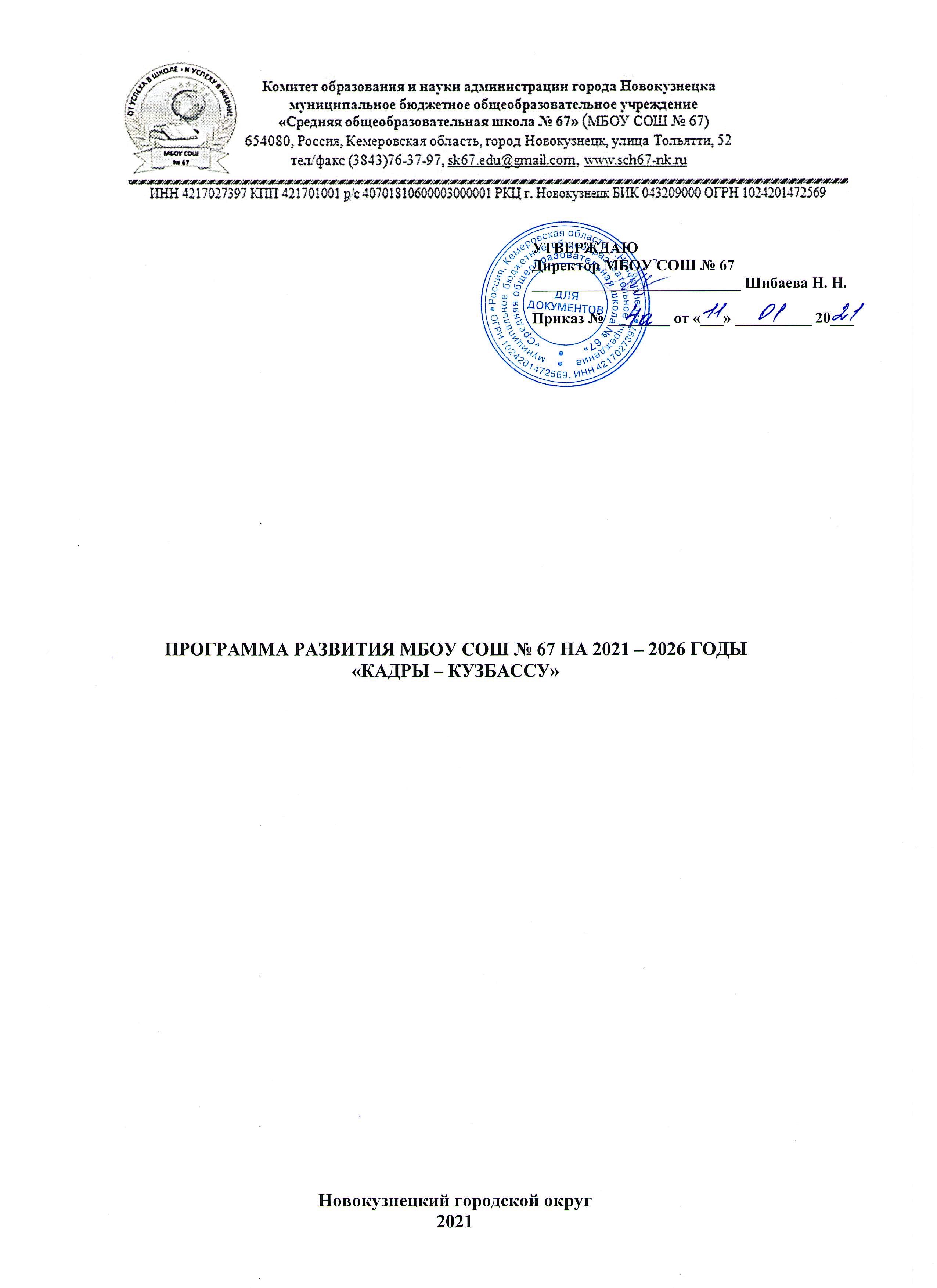 СОДЕРЖАНИЕ ПАСПОРТ ПРОГРАММЫI Информационная справка1.1. Общие сведения об образовательной организацииЛицензия на образовательную деятельность, государственная аккредитация Лицензия на осуществление образовательной деятельности № 16595, серия 42ЛО1 № 0003655 от 16 декабря 2016 г., выдана бессрочно Государственной службой по надзору и контролю в сфере образования Кемеровской области. Свидетельство о государственной аккредитации № 3323, серия 42А02 № 0000520 от 23 декабря 2016 г., выдано Государственной службой по надзору и контролю в сфере образования Кемеровской области. Срок действия свидетельства до 04.02.2023 г. Миссия Учреждения заключается в подготовке учащихся к осмысленному, реальному и деятельному восприятию мира через создание развивающей образовательной среды, обеспечивающей формирование и развитие ключевых компетентностей, необходимых выпускникам для самоопределения и достижения жизненного успеха в динамично меняющемся мире.1.2. Экономические и социальные условия территории нахожденияРасположение МБОУ СОШ № 67 на территории Центрального района города Новокузнецка влияет на контингент учащихся и степень участия родителей (законных представителей) несовершеннолетних учащихся в образовании и воспитании детей. В МБОУ СОШ№ 67 родители (законные представители) несовершеннолетних учащихся – работники социальной сферы, медицинских, образовательных, учреждений культуры, наёмные работники (продавцы, работники строительных организаций и пр.), сотрудники полиции, государственной инспекции безопасности дорожного движения, вневедомственной охраны, рабочие. Среди родителей (законных представителей) несовершеннолетних учащихся довольно велика доля руководителей среднего звена, руководителей учреждений, предпринимателей. Социальный состав семей в основном является благополучным (2,9% учащихся 5 – 9 классов МБОУ СОШ № 67 – дети из многодетных семей, которые являются социально благополучными. 30 учащихся – дети из многодетных семей, которые являются социально благополучными. 11 детей растут в малообеспеченных семьях. Под опекой находятся 18 учащихся и 7 человек – дети с ОВЗ.Таблица 1Социальный паспорт МБОУ «СОШ № 67» на конец 2019 – 2020 учебного годаРодители (законные представители) несовершеннолетних учащихся нацелены на получение учащимися качественного образования, стремятся получить от школы качественные образовательные услуги в полном объёме, требовательны к условиям осуществления образовательной деятельности. В первую очередь в школу принимаются граждане, которые проживают на территории, закреплённой за МБОУ СОШ № 67 постановлением администрации Новокузнецкого городского округа. На свободные места в классах принимаются учащиеся, не проживающие на закреплённой территории. Родители (законные представители) несовершеннолетних учащихся уже в начальных классах нацелены на возможность и важность поступления ребёнка в высшее учебное заведение, поэтому особую актуальность в обучении приобретает формирование учебной мотивации учащихся, навыков учебного труда, которые создадут основу для успешной учёбы. МБОУ СОШ № 67 – общеобразовательная организация, осуществляющая образовательную деятельность, направленную на подготовку выпускников, владеющих фундаментальными знаниями, широким научным кругозором, творческих личностей, обладающих общей культурой, способных к исследовательской деятельности, самосовершенствованию и самореализации в свободном выборе жизненного пути.Особенностями школьного образования являются:языковой характер образования, т. е. освоение учащимися русского и иностранного языков, языка математики, социальных и естественных наук;актуальность гражданско-патриотического воспитания;значимость формирования речевой и информационной культуры учащихся;значимость развития интеллектуально-творческих способностей учащихся;значимость сохранения и здоровья учащихся;значимость профессионального самоопределения учащихся.Филиалы (отделения) Отсутствуют. 1.3. Характеристика контингента учащихсяВ 2019-2020 учебном году - 35 классов-комплектов, средняя наполняемость 25 человек. В течение учебного года в школе обучалось – 874 человека. Выпускников 11 классов - 32 человека, 9 классов - 79 человек. Таблица 2Комплектование классов1.5. Характеристика кадрового составаСледующая важнейшая составляющая инновационной деятельности – кадровый потенциал школы. В школе работает профессионально-компетентный, творческий и работоспособный педагогический коллектив. Функционируют 6 методических объединений учителей. Стаж педагогической работы подтверждает солидный профессиональный опыт педагогов коллектива школы, высокий уровень их компетентности. Таблица 3Градация педагогического состава школы по стажу работыТаблица 4Градация педагогического состава школы по возрастуТаблица 5Градация педагогического состава школы по уровню профессиональной квалификацииПедагоги, работающие в школе, систематически повышают уровень профессиональной квалификации. Так за последние 2 года педагоги школы прошли курсы повышения квалификации по следующим программам: Таблица 6Курсовая подготовка педагогического состава школыПовышение квалификации педагогического состава школыВыводы: В 2018-2020 уч. г. учителя школы прошли курсы повышения квалификации по проблемам реализации ФГОС общего образования, подготовки выпускников к государственной итоговой аттестации, методики обучения курсу ОРКСЭ, работы с одарёнными детьми, разработке адаптированной образовательной программы для детей с ОВЗ, применению современных технологий в образовательной деятельности. Знания, полученные на данных курсах, помогли учителям в подготовке участников олимпиад и конкурсов различных уровней (позитивная динамика) и в работе в дистанционном режиме. Администрация и учителя принимали участие в научно-практических конференциях различного уровня, что показывает их опыт осуществления инновационной деятельности в образовательном учреждении. Школа является федеральной инновационной площадкой по теме «Школьный центр мониторинга как средство управления качеством образования»Таким образом, потенциал педагогического состава школы, материально-техническая база, опыт инновационной работы, реализация программ профильного обучения, запрос социума на образовательные услуги, содействующие формированию профессионального самоопределения учащихся школы в области профессий, необходимых Кузбассу позволяют сделать выбор и определить для дальнейшей реализации учебные программы физико-математического, социально-экономического профилей обучения в старшей школе и программы внеурочной деятельности учащихся, содействующие формированию профессионального самоопределения.Для реализации идеи «Кадры – Кузбассу»:создана нормативно-правовая база профильного обучения;разработана локальная управленческая документация;составлены учебные планы профильных классов;отобрано программно-методического и дидактического обеспечения профилей;подобраны кадры для профильных классов (все педагоги имеют высшее педагогическое образование, первую и высшую категорию);приглашены специалисты по организации исследовательской и проектной деятельности учащихся составлен перспективный план развития материальной базы по профилям;разработаны программы элективных курсов предпрофильной и профильной подготовки;Вот уже несколько лет школа успешно решает следующие задачи:обеспечить условия для достижения учащимися планируемых результатов в соответствии с требованиями ФГОС соответствующего уровня;удовлетворить запросы и потребности учащихся и их законных представителей на образовательные услуги;создать комфортную образовательную среду для общего интеллектуального, нравственного развития личности и профессионального самоопределения.Это подтверждают результаты промежуточной аттестации, государственной итоговой аттестации выпускников, анализ поступления в вузы. Школа имеет традиции и богатый педагогический опыт в обучении, воспитании и развитии учащихся. На протяжении нескольких лет в практику школы внедряются передовые методы и деятельностные технологии обучения: метод проектов;разноуровневое обучение;проблемно-диалогическое обучение;Педагогический коллектив постоянно находится в поиске наиболее оптимальных путей развития образовательного учреждения. В начальной школе ведётся обучение информатике, английскому языку, в основной и средней школе – курсы по выбору, элективные курсы по разным предметам, направленные на расширение и углубление учебного материала.Учащиеся школы участвуют в городских, областных олимпиадах и конкурсах.Основным показателем работы педагогического коллектива на старшей ступени обучения является качество обученности её выпускников, их подготовленность к продолжению образования. Ежегодно в среднем 70% выпускников продолжают свою образовательную подготовку в высших учебных заведениях. II. СИСТЕМА УПРАВЛЕНИЯ УЧРЕЖДЕНИЕМТаблица 72.1.Наименование и функции органов управленияСистема управления Учреждением представляет собой развивающуюся вертикально-горизонтальную сетевую модель, основу которой составляют структурные подразделения. В основу модели управления Учреждением положены: Федеральный Закон от 29.12.2012 г. № 273 - ФЗ «Об образовании в Российской Федерации», Устав, нормативно-правовые документы Министерства просвещения РФ, Министерства образования и науки Кемеровской области, Комитета образования и науки администрации города Новокузнецка, решения Управляющего, педагогического советов Учреждения, собрания работников Учреждения.Отношения между Учреждением и Комитетом определяются действующим законодательством РФ, нормативно-правовыми документами органов государственной власти, местного самоуправления и Уставом. Отношения  Учреждения с родителями (законными представителями) учащихся регулируются в порядке, установленном действующим законодательством РФ и договором об образовании. Таким образом, нормативно-правовое обеспечение деятельности учреждения не противоречит действующему законодательству.Управленческая деятельность определена следующими стратегическими направлениями:использование в управлении современных информационно-коммуникационных технологий;координация и взаимосвязь деятельности структурных подразделений;адаптивность управленческой модели к изменяющимся социально- экономическим условиям;открытость, позволяющая субъектам управления своевременно вводить в имеющуюся систему новые структуры, отказываться от устаревших;использование в управлении внутренней системы оценки качества образования.В управлении Учреждением задействованы не только директор, заместители директора, учителя, но и Управляющий совет, родители (законные представители) и учащиеся.Таблица 82.2. Администрация МБОУ СОШ № 67Органы управления: Управляющий совет – в состав входят:представители коллектива работников школы, родителей (законных представителей), учащиеся; председатель – Какурина Елена Васильевна.Педагогический совет – председатель – Н. Н. Шибаева, директор школы. Родительский комитет – председатель – Н. И. Забродина. Библиотека – Е. В. Белозёрова, заведующая библиотекой. Методические объединения: учителей начальных классов, учителей иностранного языка, учителей гуманитарного цикла, учителей естественнонаучного цикла,учителей математики и информатики, учителей физкультурно-практического цикла, классных руководителей.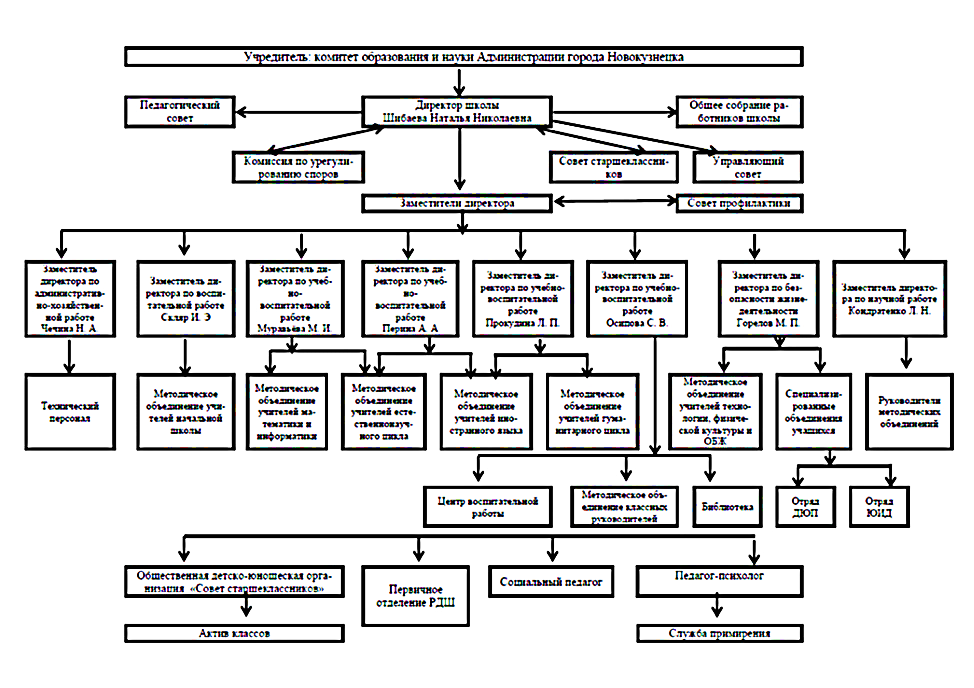 Рис. 1. Организационная структура управления МБОУ СОШ № 67III. ОБРАЗОВАТЕЛЬНАЯ ДЕЯТЕЛЬНОСТЬ3.1. Нормативно-правовые документы:Образовательная деятельность в школе организуется в соответствии с:Федеральным законом от 29.09.2012 № 273 – ФЗ «Об образовании в Российской Федерации»;Приказом Министерства образования и науки РФ от 19.12.2014 г. № 1599 «Об утверждении федерального государственного образовательного стандарта образования обучающихся с умственной отсталостью (интеллектуальными нарушениями);Приказом Министерства образования и науки РФ от 30 августа 2013 г. N 1015 «Об утверждении Порядка организации и осуществления образовательной деятельности по основным общеобразовательным программам – образовательным программам начального общего, основного общего и среднего общего образования» (с изменениями от 13.12.2013 № 1342 «О внесении изменений в Порядок организации и осуществления образовательной деятельности по основным общеобразовательным программам – образовательным программам начального общего, основного общего и среднего общего образования, утверждённый приказом Министерства образования и науки РФ от 30 августа 2013 г. N 1015»;Постановление Главного государственного санитарного врача России от 29.12.2010 № 189, «Об утверждении СанПиН 2.4.2.2821–10 «Санитарно-эпидемиологические требования к условиям и организации обучения в общеобразовательных учреждениях» (с изменениями);СанПиН 2.4.2.3286 – 15 «Санитарно-эпидемиологические требования к условиям и организации обучения и воспитания в организациях, осуществляющих образовательную деятельность по адаптированным основным общеобразовательным программам для обучающихся с ограниченными возможностями здоровья»;Приказы Министерства образования и науки Российской Федерации. Приказы департамента образования и науки Кемеровской области. Приказы комитета по образованию администрации г. Новокузнецка. Локальные акты Учреждения.Таблица 93.2. Основные общеобразовательные программыВ 2020 году Учреждение работало по 4 учебным планам и 2 планам внеурочной деятельности.Все реализуемые программы образуют целостную систему, основанную на принципах непрерывности, преемственности, личностной ориентации участников образовательной деятельности. Образовательная деятельность школы является гибким процессом, быстро реагирующим непотребности и запросы участников образовательных отношений. Учебный план Учреждения выполнен из расчёта 6-дневной рабочей недели для 2-11 классов. Число часов, отводимых на изучение каждого предмета, в учебном плане соответствует нормам нагрузки учащегося, определённым САНПИН. Все учебные программы на всех уровнях обучения пройдены, включая практические и контрольные работы.3.3 Состав участников образовательных отношений:учащиеся;педагоги;родители (законные представители),Организации, заключившие со школой договор о сотрудничестве, также являются участниками образовательных отношений:отделение «ДАР» по Новокузнецкому городскому округу ГОО «Кузбасского РЦППМС»;Комитет по опеке и попечительству при Администрации г. Новокузнецка;УМВД России по г. Новокузнецку; Комиссия по делам несовершеннолетних и защите их прав при Администрации г. Новокузнецка;МБОУ ДО «Станция юных натуралистов»;МБОУ ДО «Городской дворец детского (юношеского) творчества им. Н. К. Крупской»;Подростковый клуб им. И.С. Назарова МБОУ ДО «Городской дворец детского (юношеского) творчества им. Н.К. Крупской»;Прокуратура г. Новокузнецка, служба главной государственной ветеринарной инспекции Новокузнецкого городского округа;Консультативно-диагностическая поликлиника № 6;ОГИБДД УМВД России по г. Новокузнецку;Новокузнецкий институт (филиал) федерального государственного бюджетного образовательного учреждения высшего образования «Кемеровский государственный университет»;Новокузнецкий художественный музей, Новокузнецкий краеведческий музей, городская библиотека им. Н. В. Гоголя;Историко-культурный центр-музей «Кузнецкая крепость»;«Сибирский государственный индустриальный университет»;Новокузнецкий горнотранспортный колледж;ГПОУ «Профессиональный колледж;Новокузнецкий торгово-экономический техникум;Новокузнецкий Транспортно-технологический техникум;Новокузнецкий строительный техникум;Кузнецкий техникум Сервиса и Дизайна;Кузнецкий металлургический техникум;Кемеровский областной медицинский колледж - Новокузнецкий филиал.3.4.Режим образовательной деятельности.Организация образовательной деятельности в школе регламентируется календарным учебным графиком. Учебный для учащихся всех классов школы год начинается первого сентябряУчебный год заканчивается в:1 классах - 24 мая,4-8, 10 классах - 25 мая,9, 11 классах - с учётом расписания итоговой государственной аттестации в 9, 11 классах.Продолжительность учебного года – 34 недели.Школа работает в одну смену: начало уроков в 8.00 для 1-4 классов; 9.00 для 5-11 классов; продолжительность уроков (академический час):для 1-х классов применяется «ступенчатый» режим обучения в соответствии с действующими требованиями СанПиН 2.4.2821-10 и постановления главного санитарного врача Российской Федерации от 24.11.2015 года № 81 «О внесении изменений №3 в СанПиН 2.4.2821-10 (в первом полугодии - сентябре, октябре -3 урока по 35 минут каждый, в ноябре – декабре – по 4 урока в день по 35 минут каждый; январь – май – по 4 урока в день по 40 минут каждый);для учащихся 2-11 классов — 45мин.Продолжительность перемен между уроками составляет – по 20, 15 и 10 минут.Продолжительность учебной недели:по 5-дневной учебной неделе занимаются 1 классы;по 6-дневной учебной неделе занимаются 2-11 классы.На уровне среднего общего образования реализуются профили:социально-экономический;физико-математический.Направления воспитательной работы:«Личностное развитие» (Популяризация ЗОЖ. Творческое развитие. Популяризация профессий);«Гражданская активность»;«Военно-патриотическое»;«Информационно-медийное».Внеурочная деятельность (кружки, факультативы, курсы по выбору и др.) организуется как в основное время обучения, так и после уроков.IV АНАЛИЗ КАЧЕСТВА ОБРАЗОВАТЕЛЬНЫХ РЕЗУЛЬТАТОВ Качество реализации рабочих учебных программ.Выполнение объёма реализуемых рабочих программНа основании данных электронного журнала:Содержание рабочих программ по учебным предметам на уровне начального общего образования реализовано на 94 – 100%.Содержание рабочих программ на уровне основного и среднего общего образования реализовано на 100% по следующим предметам учебного плана: истории, обществознанию, экономике, изобразительному искусству, музыке, физической культуре, технологии, ОБЖ, алгебре, математике, геометрии и информатике, русскому языку и литературе, биологии, географии, физике. Практическая часть программ выполнена на 100%.Качество реализации содержания рабочих учебных программ.В 1 классах учащиеся обучаются по безотметочной системе. Курс ОРКСЭ реализуется только в 4-х классах, оценивается по полугодиям (зачёт/незачёт). Курсы «Наглядная геометрия» и «Новокузнечик» проводятся по безотметочной системе со 2 по 4 классы.Общая успеваемость на конец года составила 99%, в сравнении с прошлым годом выше на 1 %.Качественная успеваемость – 56%, в сравнении с прошлым годом ниже на 3%. Отличники: 17 чел. - 6 %.Хорошисты: 142 чел. - 50 %.Неуспевающие: 8 чел. – 3%.На уровне начального общего образования по основным предметам учебного плана прослеживается следующая закономерность: низкие показатели качественной успеваемости при почти стопроцентной общей успеваемости:по русскому языку с 66% во 2 классе до 55% в 4 классе;по литературному чтению с 90% во 2 классе до 82% в 4 классе;по математике с 74% во 2 классе до 62% в 4 классе;по окружающему миру с 94% во 2 классе до 83% в 4 классе;по информатике с 94% во 2 классе до 75% в 4 классе;по английскому языку с 89% во 2 классе до 75% в 4 классе.В целом мониторинг уровня сформированности предметных результатов по русскому языку показывает положительную динамику в 3В, 1Б, 3Г, 4В, 2В, 2Б, 3Б, 1В классах. Что составляет 53% от количества всех классов. В 3А, 2А, 4А, 1Г – динамика предметных результатов отрицательная (27%), в 4Б и 1Б – стабильная (13%). По математике положительная динамика в 3В, 4А, 3Г, 4В, 2В, 2Б, 3Б, 1В  классах (53% от всех классов). В 3А, 2А, 1Г – динамика отрицательная (20% от всех классов). В 1А, 4Б, 1Б – стабильная (20%).На уровне основного общего образования аналогичная тенденция к снижению предметных результатов:по русскому языку с 69% в 5 классе до 44% в 9 классе с «провалом» до 40% в 7 классе;по литературе с 74% в 5 классе до 52% в 9 классе;по математике с 75% в 5 классе до 58% в 6 классе;по алгебре с 37% в 7 классе до 38% в 9 классе с «провалом» до 19% в 8 классе;по геометрии с 37% в 5 классе до 36% в 9 классе с «провалом» до 19% в 8 классе;по физике 53% в 7 классе до 50% в 9 классе с «провалом» до 42% в 8 классе;по географии с 94% в 5 классе до 44% в 9 классе с «провалом» до 44% в 8 классе;по биологии с 94% в 5 классе до 84% в 9 классе с «провалом» до 65% в 8 классе;по истории с 87% в 5 классе до 44% в 9 классе с «провалом» до 39% в 8 классе;по обществознанию с 92% в 5 классе до 71% в 9 классе с «провалом» до 51% в 8 классе;по английскому языку с 76% в 5 классе до 59% в 9 классе;по информатике с 99% в 5 классе до 55% в 7 классе;Позитивную динамику результатов показали учащиеся:по химии с 47% в 8 классе до 55% в 9 классе;по информатике и ИКТ с 49% в 8 классе до 54% в 9 классе;Стабильно высокие результаты по предметам: ОБЖ, ИЗО, музыка, технология, физическая культура.На уровне среднего общего образования положение лучше: по всем предметам учебного плана наблюдается позитивная динамика показателей. По всей вероятности здесь играет решающую роль фактор «добровольности» при поступлении в 10 класс и желание учащихся поступить в выбранный вуз. По результатам видно более серьёзное отношение к получению образования соответствующего уровня.Результаты внешнего мониторинга качества образования (ВПР, РККР, РКР, ОГЭ, ЕГЭ) В 2018-2019 учебном году ВПР проводились:в 4 классе по предметам: математика, русский язык, окружающий мир;в 5 классе по предметам: математика, русский язык, биология, история;в 6 классах по предметам: математика, русский язык, биология, история, обществознание, география.С работой по биологии успешно справились 98% пятиклассников. Качество выполнения работы составляет 50%. Результаты 6-х классов ниже: справились с работой 84% школьников, качество составляет 21%. По географии результат выше. Успешно справились с работой 90% учащихся, но качество составило 27%. В следующем учебном году при планировании работы методического объединения необходимо внести вопросы подготовки к ВПР. Всероссийские проверочные работы 2020 проверяли уровень достижения учащимися планируемых результатов реализации основной образовательной программы на промежуточном этапе её освоения.Таблица 10Уровень достижения планируемых результатов в сравнении с регионом и федерациейЗелёным цветом выделены планируемые результаты, показатели которых существенно выше, чем по России и региону. Розовым цветом выделены планируемые результаты, показатели которых существенно ниже, чем по России и региону.Содержание таблицы даёт наглядное представление о низком уровне сформированности планируемых образовательных результатов учащихся 4-6 классов. Причём детальное изучение содержания таблицы наводит на вывод о том, что несформированность результатов на уровне начального общего образования влечёт за собой серьёзные проблемы в процессе формирования планируемых результатов на уровне основного общего образования.Этот вывод подтверждается и результатами региональной комплексной работы для учащихся параллелей 4 и 8 класса, цель которой зафиксировать уровень сформированности метапредметных результатов. Обобщённые результаты выполненной работы представлены ниже в таблице.Таблица 11Обобщённые результаты РККРРозовым цветом выделены показатели недостаточно сформированных результатов.Результаты выполнения учащимися 4 классов РККР дают представление о том, что необходима дополнительная работа по формированию коммуникативных и регулятивных УУД. В области предметных результатов необходима дополнительная работа по повышению качества обучения математике и русскому языку. Количество участников, имеющих недостаточный уровень подготовки для продолжения обучения в основной школе 23 человека. Доля участников, имеющих недостаточный уровень подготовки для продолжения обучения в основной школе 34,33%.Результаты выполнения учащимися 8 классов РКР по математике дают представление о том, что необходима дополнительная работа по формированию метапредметных результатов и работа по повышению качества обучения, как геометрии, так и алгебре. Количество участников, имеющих недостаточный уровень подготовки по геометрии 18 человек. Доля участников, имеющих недостаточный уровень подготовки по геометрии 24%. Количество участников, имеющих недостаточный уровень подготовки по алгебре 5 человек. Доля участников, имеющих недостаточный уровень подготовки по алгебре7%.ИННОВАЦИОННЫЙ ОБРАЗОВАТЕЛЬНЫЙ ПРОЕКТ «ШКОЛЬНЫЙ ЦЕНТР МОНИТОРИНГАКАК СРЕДСТВО УПРАВЛЕНИЯ КАЧЕСТВОМ ОБРАЗОВАНИЯ»ПАСПОРТ ИННОВАЦИОННОГО ПРОЕКТА 2. ИСХОДНЫЕ ТЕОРЕТИЧЕСКИЕ ПОЛОЖЕНИЯ, ЦЕЛЬ, ЗАДАЧИ И ОСНОВНЫЕ ИДЕИ ПРЕДЛАГАЕМОГО ИННОВАЦИОННОГО ПРОЕКТА, ОБОСНОВАНИЕ ЕГО ЗНАЧИМОСТИ ДЛЯ РАЗВИТИЯ СИСТЕМЫ ОБРАЗОВАНИЯ КЕМЕРОВСКОЙ ОБЛАСТИ, ЭТАПЫ РЕАЛИЗАЦИИ ИННОВАЦИОННОГО ПРОЕКТА, КАЛЕНДАРНЫЙ ПЛАН РЕАЛИЗАЦИИ ИННОВАЦИОННОГО ПРОЕКТА.«Главная задача российской образовательной политики – обеспечение современного качества образования на основе сохранения его фундаментальности и соответствия актуальным потребностям личности, общества и государства».Федеральная целевая государственной программа Российской Федерации «Развитие образования» на 2018 - 2025 годы Для современного этапа развития общества характерно становление принципиально новых приоритетов в образовательной сфере, важнейшим из которых является повышение качества образования. Стратегия развития России предполагает создание инновационного конкурентоспособного государства. Это предъявляет особые требования к качеству человеческого капитала, совершенствование которого происходит через повышение качества образования. Необходимо создавать условия для повышения качества общего образования, одной из основных задач образовательной политики, для достижения которой требуются системные изменения в содержании образовательной деятельности школы и управлении ею. До настоящего времени в системе общеобразовательных учреждениях доминирует эпизодичность получения информации о достигнутых результатах в воспитании и развитии школьников, а также причин, оказывающих влияние на эти результаты.Управление современным общеобразовательным учреждением сегодня невозможно без получения систематической, оперативной, достоверной информации как средства обратной связи. А средством получения такой информации могут служить диагностика и мониторинг – длительное слежение за какими-либо объектами или явлениями педагогической деятельности, система получения данных для принятия стратегических и тактических решений. Кроме того, мониторинг можно рассматривать как независимую экспертизу состояния образовательного процесса, систему сбора, анализа, представления информации и информационную базу для управления качеством образования.Актуальность использования мониторинга в школе заключается в:определении успешности и результативности протекания образовательного процесса.обучении педагогов самоанализу и самооценке динамики своей деятельности в образовательном процессе.осуществлении целесообразного управления качеством состояния образовательного процесса.прогнозировании перспектив развития объектов или субъектов образовательного процесса.Цель мониторинга – выявление степени соответствия результатов деятельности ОО стандартам и требованиям школьного образования.Задачи мониторинга:непрерывно наблюдать за динамикой развития образовательной организации, своевременно выявлять изменения и те факторы, которые вызывают эти изменения; осуществлять тактическое и стратегическое прогнозирование развития важнейших процессов в общеобразовательном учреждении; повышать мотивацию сотрудников в области обеспечения качества предоставляемых образовательных услуг;вовлекать родительскую общественность в процесс улучшения качества образования конкретного общеобразовательного учреждения.При проведении мониторинга основное внимание направляется на особенности течения самого педагогического процесса, так как эта процессуальная информация является более важной и оперативной по сравнению с результативной.Проводимая в рамках мониторинга педагогическая диагностика, позволяет решать вопросы прогнозирования работы в образовательной организации, аттестации образовательной организации и педагогического коллектива. Педагогическая диагностика проводится не только ради того, чтобы выявить недостатки, ошибки в работе, констатировать уровень образовательных результатов школьников. Её главное предназначение – анализ и устранение причин возникновения низких образовательных результатов, накопление и распространение педагогического опыта в области мониторинга качества образования, стимулирование творчества, педагогического мастерства.Освоение сотрудниками образовательной организации методики педагогической диагностики является важнейшим условием профессиональной компетенции. В настоящее время педагоги понимают значение педагогической диагностики и связывают необходимость овладения ею с результативностью педагогического процесса. Диагностика в образовательной организации присутствовала всегда, но она не давала реальной картины дел, потому что исследовались отельные области, не проводилась аналитическая работа: «Почему именно такой результат?», «От чего это зависит?». Качество образования определяется совокупностью показателей, характеризующих различные аспекты учебной деятельности образовательного учреждения: содержание образования, формы и методы обучения, материально- техническую базу, кадровый состав, которые обеспечивают развитие компетенции обучающихся. Управление качеством образования не достижимо без мониторинга. В рамках мониторинга проводится выявление и оценивание педагогических действий. Использование мониторинга в образовательном учреждении позволяет определить успешность и результативность протекания образовательной деятельности; способствует повышению профессиональной компетенции педагогов; осуществляет целесообразное управление качеством состояния образовательного процесса; прогнозирует перспективы развития общеобразовательного учреждения.Существующие в настоящее время в школе подходы к организации мониторинга и управлению качеством образования позволяют объективно оценивать отдельные структурные элементы системы обеспечения качества образовательной деятельности. Однако по-прежнему актуальной остаётся проблема построения системного мониторинга качества образования в школе.Поэтому возникла необходимость создания в школе центра мониторинга, который позволил бы не только отслеживать течение образовательного процесса, но и влиять на его качество.В научной литературе обращается внимание на необходимость рассмотрения различных аспектов, функций и видов диагностики в контексте развития образовательных систем (И.С. Батракова, Б.П. Битинас, З.И. Васильева, С.Г. Вершловский, И.А. Колесникова, В.Н. Максимова, В.П. Панасюк и др.). Исследователи подчёркивают необходимость системы диагностического обеспечения, взаимосвязи педагогической, социальной, психологической и медико-валеологической диагностики. Особую значимость приобретает и разработка новых стратегий в управлении качеством образования: (Н.А. Селезнёва, А.И. Субетто, М.М. Поташник, В.П. Панасюк, Т.И. Шамова, и др.), которые опираются на современные теоретико-методологические подходы.Проблемно-ориентированный анализ позволил установить, что для определения качества образования в школе необходимы:во-первых, критерии и показатели оценки качества образования;во-вторых, контрольно-измерительные материалы оценки качества образования в школе;в-третьих, работа педагогического коллектива по изучению вопроса качества образования, что позволит увидеть те направления и элементы образовательного процесса, которые следует совершенствовать;в-четвертых, системная работа в данном направлении.Гипотеза: центр мониторинга качества образования (ЦМКО) будет являться средством повышения качества образования в современной школе, если мониторинг:организован на принципах целенаправленности, непрерывности слежения, целостности и разносторонности подхода к изучению качества образования, согласованности действий субъектов мониторинга, адресности и гласности получаемой с его помощью информации,проводится в соответствии с моделью, системообразующим фактором которой является управление мониторинговой деятельностью, устанавливающей взаимосвязь между её условиями, процессом и результатом;базируется на индикаторах, в качестве которых используется комплекс критериев и показателей, содержащих важнейшие признаки составных компонентов качества образования.Создание ЦМКО позволит создать механизм устойчивого развития качественно новой модели мониторинга качества образования в лицее, обеспечивающей образование, соответствующее социальному и региональному заказам; предполагает системную организацию управления качеством образования и определяет важнейшие психолого-педагогические условия, обеспечивающие его успешность.Под качеством образования понимается такая совокупность его свойств, которая обуславливает его приспособленность к реализации социальных целей по формированию и развитию личности в аспектах её обученности, выраженности социальных, психических и физических свойств.Управление качеством образования – системное, скоординированное воздействие, как на образовательный процесс, так и на комплекс других связанных с ним основных, управленческих и поддерживающих процессов с целью достижения наибольшего соответствия параметров функционирования образовательной системы, её социальных и педагогических результатов установленным и предлагаемым требованиям, нормам, стандартам и ожиданиям.Мониторинг представляет собой систему сбора, обработки, хранения и распространения информации о состоянии образовательной системы или отдельных её элементов.Мониторинг – специально организованное, целевое наблюдение, постоянный контроль и диагностика состояния на базе существующих источников информации, а также специально организованных исследований и измерений.Мониторинг качества образования позволяет осуществлять оценку динамики ключевых составляющих качества образования, включая качество основных и управленческих процессов, качество участников образовательного процесса, качество содержания образования, качество реализации программ начального, основного и среднего (полного) общего образования.При разработке модели центра мониторинга качества образования за основу взяты следующие оценочные показатели:уровень обученности учащихся по базовым образовательным программам;уровень воспитанности учащихся;уровень участия учащихся в конкурсах;поступление выпускников в высшие и средние специальные учебные заведения;состояние здоровья и психического развития учащихся;динамика правонарушений учащихся;профессиональный рост учителей.Наряду с показателями личной результативности учащихся (обученность, воспитанность, развитость, сохранение физического и психического здоровья) используются системные показатели организации образовательной деятельности, функционирования и развития образовательного учреждения:управляемость образовательной деятельности при помощи ЦМКО;взаимосвязь рассматриваемых критериев и влияние их на получение качественного нового образовательного результатауровень выполнения государственных программ;профессиональное образование педагогов (результаты аттестации и повышение квалификации педагогов);участие учителей в профессиональных конкурсах;уровень информатизации обучения и управления;показатели владения учителями инновационными технологиями;состояние и развитие материально-технической и учебно-материальной базы (показатели оснащённости кабинетов, фонд библиотеки, учебно-методические комплекты по предметам обучения). В условиях проведённого в й организации анализа действующих подходов к организации и управлению качеством образования выявлены проблемы и их причины.Проблема: противоречие между государственным заказом на создание условий для повышения качества образования в школе и отсутствием в настоящее время в нём действенной системы, позволяющей объективно оценивать все структурные элементы качества образования, своевременно осуществлять корректировку и прогнозирование развития образовательного учреждения.Причины проблем: 1. Отсутствие системного подхода к управлению качеством образования в школе.2. Недостаточная работа по мотивации всех участников образовательной деятельности на его качество: учащихся, учителей, родителей.3. Отсутствие адекватного рабочего инструментария, позволяющего объективно оценить все структурные элементы системы обеспечения качества образовательного процесса в лицее.Цели и задачи проектаЦель проекта: повышение качества образования через создание центра мониторинга в школе.Задачи проекта: Определить место школьного центра мониторинга качества образования (ЦМКО) в системе управления качеством образования в школе.Осуществить анализ и коррекцию целей и задач ЦМКО.Исследовать взаимосвязь критериев и показателей качества образования.Определить влияние предпринимаемых, по результатам мониторинга, действий на изменение качества образования.Спроектировать систему управления качеством образования в школе средствами центра мониторинга. Консолидировать действия участников образовательных отношений и социальных партнёров через деятельность ЦМКО.Разработать меры по устранению рисков в деятельности ЦМКО.Мотивировать субъектов образовательной деятельности, участников реализации проекта на приобретение компетенций (неформальное и формальное повышение квалификации) и получения опыта в сфере мониторинга качества образования.Разработать и опубликовать методические рекомендации по созданию и функционированию ЦМКО в условиях внедрения ФГОС.Продукт проекта: школьный центр мониторинга качества образования как средство управления качеством образования; определение рисков, их качественная и количественная оценки;мероприятия по устранению рисков в системе мониторинга качества образования в школе;система мониторинга качества образования в лицее в условиях внедрения ФГОС; эффективная система управления качеством образования в школе;создание новых образовательных продуктов, имеющий высокий потенциал применения в муниципальной системе образования;повышение эффективности работы с субъектами образовательного процесса в школе;методические рекомендации по созданию и функционированию центра мониторинга в общеобразовательном учреждении;система мероприятий по повышению качества каждого критерия (как способ решения возникшей проблемы);удовлетворённость родительской общественности и учащихся образовательными результатами.Участники реализации проекта:МБОУ СОШ № 67, социальные партнёры (МАОУ ДПО ИПК, управляющий совет),родительская общественность, учащиеся.Пользователи: в широком смысле – все участники образовательных отношений, взаимодействующие в пределах должностных обязанностей и профессиональной компетентности на основе общего концептуального подхода в рамках определённой содержательной модели, учитывающей специфику школы и региона и осуществляющей систему взаимосвязанных мероприятий, направленных на повышение качества образования.Функции участников:Школа – экспертиза содержания образования, обновление нормативно-правовой базы образовательного учреждения, установление договорных отношений между школой и её предполагаемыми социальными партнёрами.Родительская общественность – участие в обсуждении процедуры оценки качества образования, условий обучения, качества воспитательной работы, организации питания, оценки состояния здоровья учащихся.Социальные партнёры (МАОУ ДПО ИПК, управляющий совет) – оказание методической и консультационной помощи, определение показателей эффективности повышения качества образования, повышение квалификации.3. СОДЕРЖАНИЕ ПРОЕКТА, ЕГО РЕЗУЛЬТАТЫОдним из стратегических инновационных направлений в управленческой деятельности администрации образовательного учреждения является управление качеством образования, которое будет способствовать повышению его эффективности в системе современных инновационных процессов.В последнее время именно качество образования все более определяет уровень развития стран, становится стратегической областью, обеспечивающей их безопасность и потенциал за счёт подготовки подрастающего поколения. Центральными тенденциями обеспечения высокого уровня образования становятся ориентация на запросы обучающихся и создание оптимальных условий для их обучения и развития. При этом качество образования рассматривается как комплексный показатель, синтезирующий все этапы становления личности, условия и результаты образовательной деятельности, а также как критерий эффективности деятельности образовательного учреждения, соответствия реально достигаемых результатов нормативным требованиям, социальным и личностным ожиданиям. Предлагаемый данным проектом школьный центр мониторинга качества образования призван способствовать повышению качества образования.Задачи школьного центра мониторинга качества образованияразработка внутренних нормативных актов по вопросам мониторинга качества образования;разработка инструментария проведения мониторинга (критерии, показатели и методики);разработка технологии сбора информации;организация мониторинга образовательной деятельности;статистический анализ качества образовательной деятельности и её результатов;создание аналитических, справочных материалов и рекомендации по их использованию;прогнозирование и корректировка образовательной деятельности;создание банка диагностических материалов.Таблица 1Направления деятельности ЦМКОКорректировка образовательной деятельности будет осуществляться на основе результатов мониторинга качества образования. Внутрифирменное повышение квалификации педагогов – участников проекта предполагается осуществлять через педагогический совет, наблюдательный совет школы, совещания при директоре, методический совет, малые педагогические советы, методические объединения, семинары, практикумы, конференции, круглые столы, творческие и проблемные группы.Организация работы с учащимися – через психологические тренинги, классные часы, научно-практические конференции, олимпиады, конкурсы, проектную и исследовательскую деятельность. Организация работы с родителями предполагается через родительские собрания, лектории, дни открытых дверей и др. Таблица 2Сроки и этапы реализации проектаПредполагаемые результатысоздание ЦМКО, деятельность которого направлена на повышение качества образования; совершенствование работы психологической службы в оказании психолого-педагогической помощи участникам образовательных отношений;ориентация учащихся на реализацию собственных замыслов в реальных социальных условиях; профессиональный рост педагогов;эстетичный вид образовательного учреждения; совершенствование компетентности субъектов образовательных отношений; обеспечение социального партнёрства. ПЛАНИРУЕМОЕ РЕСУРСНОЕ ОБЕСПЕЧЕНИЕТаблица 3Финансовое обеспечение реализации инновационного образовательного проектаТаблица 4Кадровое обеспечение реализации инновационного образовательного проектаТаблица 5Нормативное правовое обеспечение при реализации инновационного образовательного проектаТаблица 6Организации-соисполнители инновационного образовательного проекта (организации-партнеры при реализации инновационного образовательного проекта)ОСНОВНЫЕ СВЕДЕНИЯ О РЕАЛИЗАЦИ ИННОВАЦИОННОГО ОБРАЗОВАТЕЛЬНОГО ПРОЕКТАТаблица 7Программа мероприятий в рамках реализации инновационного образовательного проектаТаблица 8Календарный план реализации мероприятий в рамках инновационного образовательного проектаТаблица 9Способы апробации и распространения результатов инновационного образовательного проектаМеханизмы внутренней оценки эффективности (мониторинг качества реализации) инновационного образовательного проекта Оценка эффективности реализации проекта будет осуществляться на основе обобщённых оценочных показателей (индикаторов), включающих процесса целенаправленность мониторинга, его системный, содержательный и организационный характер, научную обоснованность методик и диагностических материалов и использование современных технологий обработки баз данных, широт у направлений мониторинга образовательной деятельности.Таблица 10Возможные риски при реализации инновационного образовательного проекта и предложения по способам их преодоления.Практическая значимость инновационных решений в рамках реализации инновационного образовательного проектаЦелевая аудитория: участники образовательных отношений.Практическая значимость проекта в том, что реализация разработанной модели мониторинга качества образования позволит администрации образовательной организации совершенствовать содержание формы и методы сбора объективных данных о состоянии качества образования в организации. Разработанная модель мониторинга качества образования может быть использована как основа для принятия администрацией образовательных организаций обоснованных управленческих решений.Разработанная на основе исследования программа повышения квалификации педагогов и руководит елей образовательных организаций по вопросам проведения мониторинговых исследований, может быть использована в работе МАОУ ДПО ИПК.Таблица 11Ожидаемые внешние эффекты от реализации инновационного образовательного проекта.Перспективы развития проекта после завершения срока реализации.Эффективность реализации инновационного проекта при полном ресурсном обеспечении, с учётом взаимодействия школы с организациями-партнёрами позволит:организовать работ у центра мониторинга качества образования в школе;определить инструментарий для проведения педагогической диагностики и мониторинга качества образования;совершенствовать систему управления качеством образования в условиях ФГОС;изучить передовой опыт в области управления качеством образования по результатам мониторинга;создать условия для более широкого участия учащихся, родительской общественности и других социальных институтов в оценке качества образования;активизировать участие школьников и педагогов в олимпиадном и конкурсном движениях различного уровня;представить результаты инновационной деятельности, с использованием компьютерных технологий, электронных баз данных и т .д.;создать условия для участия общественных организаций (объединений) и других социальных партнёров в работе по повышению квалификации членов педагогического коллектива;организовать деятельность по проблеме управления качеством образования средствами школьного центра мониторинга.Таблица 12Предложения по распространению и внедрению результатов инновационного образовательного проекта, включая предложения по внесению изменений в законодательство (при необходимости)ПОДПРОГРАММА «ПРОФИЛЬНОЕ ОБУЧЕНИЕ»Концептуальное обоснование Главной задачей школ сегодня становится подготовка учащихся с повышенной социальной и профессиональной мобильностью, высоким уровнем культуры, представляющей собой сочетание усвоенной системы общечеловеческих идей, профессионально-ценностных ориентаций, универсальных способов познания, готовности к непрерывному самообразованию.Данный ориентир определяет необходимость введения профильного обучения, продиктованного заинтересованностью общества в создании оптимальных условий для выявления и максимального развития способностей каждого ребенка, необходимостью удовлетворения потребностей и интересов каждой формирующейся личности. Образование в этом контексте представляет собой деятельность, определяющую отношения человека с природой, социумом, ближайшим окружением и самим собой.Особая актуальность исследуемой проблемы проявляется в условиях окраинной территории городов Кемеровской области специфичностью, определяемой значительной отдаленностью школ от центральных культурных и учебных заведений и возрастающей потребностью учащихся в повышенном уровне обучения, определяющих  палитру запросов и потребностей населения на образовательные услуги. Об актуальности проблемы исследования свидетельствует образовательная практика, позволившая выявить некоторые противоречия:между новыми ценностными ориентациями, жизненными приоритетами молодежи, подготовкой учащихся к современным запросам рынка и инерционным, практически не изменившимся в последнее десятилетие организационно-педагогическим обеспечением образования;между потребностью общества в высококвалифицированных специалистах, сопровождающейся растущим многообразием образовательных запросов населения и реально существующей образовательной практикой, характеризующейся неподготовленностью системы образования к удовлетворению образовательных потребностей населения и не обеспечивающей в полной мере выполнение этой сложной и важной задачи.Одним из возможных путей решения перечисленных противоречий является профильное обучение в школе, расположенной на окраинной территории города и представляющей собой динамичную комплексную образовательную систему, характеризующуюся относительной автономностью, многообразием связей, отношений и выступающую как мощное социально-педагогическое средство удовлетворения образовательных потребностей учащихся.Цель: разработать и реализовать подпрограмму профильного обучения в реальных условиях.  Задачи подпрограммы:исследовать современное состояние проблемы, выявить социально-экономические и психолого-педагогические предпосылки создания подпрограммы профильного обучения в условиях окраинной территории города;разработать  подпрограмму школы по переходу на профильное обучение; рекомендовать внедрять положительный опыт в практику  образовательных учреждений региона.Комплекс направлений для реализации подпрограммы «Профильное обучение»:введение маркетингового аспекта в управление школой для максимального удовлетворения образовательного запроса учащихся, позволяющего обеспечить ориентацию на регион проживания и формирование профильного класса;переход школы на учебный план, составленный на основе ФГОС ОО;актуализация средовой (среда как источник мотивации к опыту социального личностного роста) и процессуальной (самоутверждение учащегося через использование различных обучающих технологий) сторон содержания образования, позволяющих учащимся осознанно выбирать профиль обучения и сформировать исследовательские умения и навыки для самостоятельного включения в социокультурное пространство и проектирования своей жизнедеятельности;психолого-педагогическая поддержка выбора профиля обучения и профессионального самоопределения учащихся;кооперация старшей ступени школы с учреждениями близлежащего социума, ориентированная на построение индивидуальной траектории обучения и социализацию учащихся;расширение региональных аспектов в содержании образования учащихся в профильном обучении школьников, позволяющих на интегративном уровне организовать использование дидактических, воспитывающих и развивающих возможностей учащихся и социализацию выпускников; подготовка программно-методического материала для реализации профильного содержания образования в школе;организация психолого-педагогической деятельности по сопровождению профильного образования в школе;выявление и обобщение положительного опыта введения профильного обучения в школе.управление разработкой и поэтапным переходом к комплексной модели профильного обучения и перевод МБОУ СОШ № 67 в режим функционирования.Предполагаемые результаты:наличие подпрограммы профильного обучения в реальных условиях;создание необходимых организационно-педагогических условий для реализации подпрограммы;реализация профильного обучения на старшей ступени;Сроки и этапы реализации подпрограммыРеализация подпрограммы «Профильное обучение» рассчитана на 5 лет (2021-2026 гг.) и включает следующие этапы:I этап (2021-2022 учебный год) – рефлексивный: изучение содержания образования учащихся в МБОУ СОШ № 67 в режиме функционирования и выделение положительного опыта работы; определение проблемы реализации профильного обучения в школе; выявление потенциальных возможностей образовательно-воспитательного процесса на уровне среднего общего образования (анализ нормативно-правовой базы; управленческая документация; программа развития МБОУ СОШ№ 67; учебный план, его программно-методическое и дидактическое обеспечение; материально-техническая база образовательной деятельности; кадровый и методический потенциал; контингент учащихся; внутренняя среда образовательной организации; окружающий социум; диагностические и аналитические материалы по различным направлениям деятельности); системный анализ социокультурных особенностей образовательно-воспитательной среды школы; определение теоретических оснований разработки подпрограммы профильного обучения в реальных условиях.II этап (2022-2024 учебные годы) – формирующий: разработка подпрограммы профильного обучения как системного явления, обусловленного взаимовлиянием и взаимодействием всех его компонентов; создание учебно-методической поддержки реализации профильного обучения учащихся; подготовка педагогических кадров, обеспечение необходимых организационно-педагогических условий и реализация разработанной подпрограммы.III этап (2024-2026 учебный год) – констатирующий: проверка эффективности профильного обучения в школе; обобщение и предъявление положительных результатов.Таблица 1Программа действий по подпрограмме «Профильное обучение»ПОДПРОГРАММА «ЗДОРОВЬЕ»Ухудшение социально-бытовых, экологических, гигиенических и психологических условий негативно сказалось на здоровье взрослого и детского населения России. Лавинообразно увеличиваются среди детей так называемые «болезни поведения», в том числе: алкоголизм, табакокурение, наркомания, токсикомания, сексуальная распущенность, рост проявлений девиантного и деликвентного поведения, наблюдается увеличение числа убийств и самоубийств среди несовершеннолетних, причем постоянно снижается возраст приобщения детей и подростков к алкоголю, наркотическим и токсическим веществам. Все это происходит на фоне социально-экономической нестабильности, резкого ухудшения санитарно-гигиенической, эпидемиологической и экологической обстановки. Происходит изменение традиционного образа жизни.Школьное образование характеризуется рядом негативных тенденций, а именно: снижением активности школьников в учебной деятельности, ретардацией их психического и физического развития, несоответствием предъявляемых нагрузок индивидуальным возможностям учащихся, ухудшением здоровья детей. Вот почему чрезвычайно актуально формирование современных знаний о здоровье и здоровом образе жизни, выработка мотивации, развитие навыков ведения ЗОЖ и формирование умений оценивать и предотвращать негативное воздействие, сказывающееся на здоровье человека.Для формирования здорового образа жизни в школе действует подпрограмма «Здоровье». Цели:глобальная – обеспечение физического и психического здоровья учащихся;дидактическая – вооружение школьников необходимыми познаниями в области охраны здоровья, привитие умений, навыков и привычек, позволяющих предотвратить детский травматизм, способствующих сохранению здоровья, трудоспособности, долголетия;частно-методическая – вооружение учащихся школы знанием физиологических основ процессов жизнедеятельности человека и его гигиены, элементарными медицинскими знаниями о первой доврачебной помощи, элементарных лечебных процедурах и способах ухода за больными, санитарно-эпидемиологическими знаниями, включая принципы и организацию оздоровительно-гигиенического воспитания в семье, а также знаниями о вредном воздействии на организм человека лекарственных, наркотических и психотропных веществ.Задачи подпрограммы:создание условий для валеологического воспитания и образования учащихся; оказание методической помощи в деле формирования, сохранения и укрепления здоровья ребенка; функционирование в системе «учитель – ученик – родитель»;оптимизация школьной среды, доведение ее до качественного уровня зоны эколого-гигиенического комфорта; изучение вопросов экологии человека, экологической психологии; профилактика «школьных патологий», дезадаптаций, диесинхронозов;профилактика пищевых отравлений и заболеваний желудочно-кишечного тракта; обеспечение школьников полноценным разнообразным, сбалансированным, витаминизированным питанием; воспитание и реализация принципов культуры питания;повышение квалификации педагогов в области психофизического оздоровления учащихся; освоение приемов саморегуляции и способов укрепления здоровья;создание банка данных о состоянии психофизического и физического здоровья учащихся и учителей с целью мониторирования за изменениями, за протеканием социально-психологической адаптации каждого ребенка и за реализацией его индивидуального потенциала; анализ проблемных зон в педагогике; оценка эффективности оздоровительной и психологической работы в школе;внедрение образовательной программы «Культура психологического здоровья»; овладение знаниями о человеке, его функциях, возможностях и способностях; воспитание стойкой мотивации на здоровый образ жизни.Подпрограмма «Я – патриот России»Обоснование актуальности программыИстинный патриотизм по своей сущности гуманистичен, включает в себя уважение к другим народам и странам, к их национальным обычаям и традициям и неразрывно связан с культурой межнациональных отношений. В этом смысле патриотизм и культура межнациональных отношений теснейшим образом связаны между собой, выступают в органическом единстве и определяются в педагогике как «такое нравственное качество, которое включает в себя потребность преданно служить своей родине, проявления к ней любви и верности, осознание и переживание её величия и славы, своей духовной связи с ней, стремление беречь её честь и достоинство, практическими делами укреплять могущество и независимость» (И.Ф. Харламов. Педагогика. Курс лекций). Приведенное определение позволяет уяснить содержание понятия патриотизма. Оно включает в себя:чувство привязанности к тем местам, где человек родился и вырос;уважительное отношение к языку своего народа;заботу об интересах родины;осознание долга перед родиной, отстаивание её чести и достоинства, свободы и независимости (защита отечества);проявление гражданских чувств и сохранение верности Родине;гордость за социальные и культурные достижения своей страны;гордость за свое Отечество, за символы государства, за свой народ;уважительное отношение к историческому прошлому Родины, своего народа, его обычаям и традициям;ответственность за судьбу Родины и своего народа, их будущее, выраженное в стремлении посвящать свой труд, способности укреплению могущества и расцвету Родины;гуманизм, милосердие, общечеловеческие ценности.Важнейшей составной частью воспитательного процесса в современной российской школе является формирование патриотизма и культуры межнациональных отношений, которые имеют огромное значение в социально-гражданском и духовном развитии личности ученика. Только на основе возвышающих чувств патриотизма и национальных святынь укрепляется любовь к Родине, появляется чувство ответственности за ее могущество, честь и независимость, сохранение материальных и духовных ценностей общества, развивается достоинство личности. Патриотизм не дается сразу, он формируется постепенно, по мере складывания и развития личности. Позиция государства по данному вопросу наиболее полно отражена в государственной программе «Патриотическое воспитание граждан Российской Федерации на 2016 -2020 годы», определившей своей целью совершенствование системы патриотического воспитания, обеспечивающее развитие России как свободного демократического государства, формирование у граждан Российской Федерации высокого патриотического сознания, верности Отечеству, готовности к выполнению конституционных обязанностей. Очевидно, что на уровне каждого образовательного учреждения необходимы и возможны систематизированные действия в данном направлении.Все вышеизложенное определяет актуальность разработанной целевой внутришкольной программы «Я – патриот России», которая учитывает не только международные и государственные установки, но и региональное своеобразие, традиции и культуру нашего образовательного учреждения. В программу могут быть внесены коррективы, связанные с изменением государственной политики в данном направлении.Цель программы: создание необходимых организационно-педагогических условий для активизации, содержательного обогащения и систематизации деятельности педагогического коллектива, органов ученического самоуправления по формированию патриотизма как значимого личностного качества у членов школьного сообщества.Ведущими направлениями деятельности, способствующими реализации данной цели, являются:1. Создание организационно-педагогических условий для формирования компетентности и установок на активную жизненную позицию в политико-правовой сфере. В частности:ликвидация правовой безграмотности школьного сообщества посредством трансляции информации о правовой системе России, о личных правах и свободах гражданина;информирование и разъяснение политических и правовых событий и процессов в обществе и государстве;профилактика противоправного поведения;организация жизнедеятельности школы в духе уважения прав человека, толерантности как условие формирования правовой культуры членов школьного сообщества.2. Формирование установки на приоритет духовно-нравственных основ жизнедеятельности как в рамках школьного сообщества, так общества в целом. В частности:ознакомление с духовно-нравственными традициями различных сообществ, разъяснение природы и формирование терпимости к различиям;содействие осознанию учащимися высших ценностей, идеалов и ориентиров, социально значимых процессов и явлений реальной жизни, способностью руководствоваться ими в качестве определяющих принципов, позиций в практической деятельности;формирование чувства уважения, сострадания, гордости и ответственности перед своим сообществом, своим Отечеством;ознакомление и пропаганда героических профессий и исторических дат нашей истории.3. Создание организационно-педагогических условий для актуализации активной социальной позиции членов школьного сообщества. В частности:создание условий для профессионально-деятельностной самореализации ученика, педагога;развитие лидерских качеств и привлечение членов школьного сообщества к решению социально значимых проблем;развитие морально-волевых качеств, воспитание силы, ловкости, выносливости, стойкости, мужества, дисциплинированности в процессе занятий физической культурой и спортом;формирование экологической культуры и здорового образа жизни.Данные направления реализуются на различных уровнях:учебном (в рамках курсов истории, обществознания, права, ОБЖ, музыки, географии, мировой художественной культуры, факультативных занятий «Основы православной культуры» и т.п.);внеучебном (воздействие через систему мероприятий);институциональном (в рамках деятельности детско-юношеского объединения «Республика Новой Жизни» жизнь в школе организована таким образом, чтобы в условиях школьного сообщества востребовались гражданские качества и умения школьников, чтобы возникла ситуативная гражданская активность, побуждающая их обращаться к совместно принятым нормам и поступать в соответствии с ними);социально-проектном (предложение и реализация общественно значимых проектов, связанных с совместными действиями членов школьного сообщества и местных органов власти).Ожидаемые результаты:получение целостной картины состояния нравственно-патриотического воспитания в школе и сформированности чувства патриотизма как значимого личностного качества у членов школьного сообщества;активизация деятельности в рамках нравственно-патриотического воспитания;изменение социальной и нравственной позиции членов школьного сообщества; определение системы дальнейшей деятельности по патриотическому воспитанию школьников.Участие классных коллективов в программе.Каждый классный руководитель конкретизирует данную программу. Исходя из особенностей жизни класса, интересов и возможностей школьников и их родителей, в каждом классе разрабатывается своя собственная система дел по её реализации.ПЕДАГОГИЧЕСКИЙ ПРОЕКТ УПРАВЛЕНИЕ СИСТЕМОЙ ДЕЯТЕЛЬНОСТИ ОБРАЗОВАТЕЛЬНОЙ ОРГАНИЗАЦИИ КАК УСЛОВИЕ ПОВЫШЕНИЯ КАЧЕСТВА ОБРАЗОВАНИЯПаспорт проектаВведениеВ определении задач развития современного образования и его реформирования приоритетное место занимают вопросы обеспечения его качества.Качество образования - это комплекс характеристик образовательного процесса, определяющих последовательное и практически эффективное формирование компетентности и профессионального сознания. Достижение качества образования требует целенаправленного управления качеством образования, что подтверждает статья 28 Федерального Закона от 29.12.2012 № 273 - ФЗ «Об образовании в Российской Федерации».Управление качеством образования в школе – это:постановка целей образования и определение путей их достижения; организация образовательной деятельности и мотивация участников образовательных отношений на качественный труд; контроль, процесса выявления отклонений от целей;мониторинг - система отслеживания изменений в развитии; анализ результатов.На повышение качества образования направлены усилия педагогического коллектива. Однако существует противоречие: подобные усилия во многих случаях не приводят к ожидаемым результатам, и качество образования остаётся невысоким. Одной из причин снижения качества образования в школе является неэффективная работа с учащимися. Поэтому объективной потребностью образовательной организации является наличие системной работы с учащимися с низкой учебной мотивацией.Проект составлен на основе нормативных документов:Конвенция о правах ребёнка (одобрена Генеральной Ассамблеей ООН 20.11.1989).Федерального Закона от 29 декабря 2012 года №273-ФЗ «Об образовании в Российской Федерации».Федеральный государственный образовательный стандарт начального общего образования.Федеральный государственный образовательный стандарт основного общего образования.Федеральный государственный образовательный стандарт среднего общего образования.Национальная доктрина образования в Российской Федерации до 2025 года, утверждена постановлением Правительства РФ от 04.10.2000 №751Стратегия развития воспитания в Российской Федерации на период до 2025 года, утверждена распоряжением Правительства РФ от 29. 05.2015 №996-рСтратегия развития воспитания в РФ на период до 2025 года, утверждёна распоряжением Правительства РФ от 12.03.2016 №423-р.АктуальностьОдним из направлений модернизации общего образования является оценка его качества. В течение ряда лет в некоторых образовательных организациях падает результативность образовательной деятельности учащихся. Педагогические коллективы этих образовательных организаций стараются исправить ситуацию, но единого подхода к решению проблемы повышения качества образования в образовательной организации нет. Современные психологические исследования констатируют, что ученик не хочет учиться. Повышение требований к уровню общего образования, снижение уровня учебной мотивации, незаинтересованность родителей в результатах обучения своих детей обострили проблему школьной неуспеваемости. Количество учащихся, которые по различным причинам оказываются не в состоянии за отведенное время и в необходимом объёме усвоить учебную программу, увеличивается. Неуспеваемость, возникающая на начальном этапе обучения, создаёт трудности для нормального развития ребенка, так как, не овладев основными умственными операциями, учащиеся не справляются с возрастающим объемом знаний в средних классах и на последующих этапах «выпадают» из процесса обучения.При работе со слабоуспевающими школьниками необходимо создать систему деятельности всех участников образовательных отношений, направленную на решение данной проблемы. В работе с учащимися, испытывающими трудности в обучении важно найти такие пути, которые способствовали бы повышению их учебной мотивации.Не смотря на то, что изучение мотивации является одним из актуальных вопросов исследования психологов, социологов, педагогов, на сегодняшний день не установлено единого определения этого явления. Существует много довольно противоречивых гипотез, пытающихся на научной основе дать объяснение феномену мотивация, ответить на вопросы: почему и из-за чего человек действует, на удовлетворение каких потребностей нацелена деятельность личности, почему и как человек выбирает определённую стратегию действий.Психологическая литература даёт множество вариантов определений мотивации. Можно остановиться на таких определениях:мотивация (лат. motivatio) - система стимулов, побуждающих человека к выполнению действий;мотивация (лат. motivatio) - система внутренних факторов, ориентированная на достижение цели поведение человека;мотивация (от лат. movere) - побуждение к действию; динамический процесс психофизиологического плана, управляющий поведением человека, определяющий его направленность, организованность, активность и устойчивость; способность человека деятельно удовлетворять свои потребности;мотивация – внутреннее побуждение к действию, обусловливающее субъективно-личностную заинтересованность индивида в его свершении;учебная мотивация определяется как частный вид мотивации, включённый в определённую деятельность, - в данном случае деятельность учения, учебную деятельность.Мотивация школьников - важное звено для успешного обучения. Верно сформированные мотивы, четко осознаваемая цель деятельности придают образовательному процессу смысл и позволяют достигнуть планируемых результатов. Произвольное возникновение мотивации к учёбе – довольно редкое явление.Поэтому задача педагогов - создать в образовательной организации у неуспевающих учащихся устойчивую мотивацию достижения успеха и внутреннюю мотивацию.Задача администрации школы – ввести в действие механизм функционирования системы работы образовательной организации с учащимися, имеющими низкий уровень учебной мотивации.Цели и задачиЦель: Формирование и внедрение системы деятельности образовательной организации с целью повышения качества образования.Задачи:Корректировка действующих и утверждение новых локальных актов.Апробация механизма функционирования системы деятельности образовательной организации.Проведение анализа и корректировка результатов функционирования системы деятельности образовательной организации.Анализ ситуации и желаемые результатыВ последнее время психологи и педагоги вместе с медиками отмечают неуклонный рост числа детей с проблемами общего поведения и обучения.Причинами сложившейся ситуации могут быть внутренние, субъективные, исходящие в основном от самого ученика и внешние, объективные, в основном не зависящие от ученика.Рассмотрим наиболее очевидные.Недостаточное развитие у школьников мышления и других познавательных процессов, неготовность этих детей к напряжённому интеллектуальному труду в процессе обучения (отставание в умственном развитии от своих сверстников). Примерно для каждого пятого неуспевающего школьника - это основная причина слабых знаний, и устранить её порой бывает очень трудно.Низкий уровень навыков учебного труда школьников (невнимательность на уроках, непонимание до конца излагаемого материала). Так, если условно поделить всех отстающих на систематически и эпизодически не успевающих, то окажется, что для каждого второго эпизодически неуспевающего ученика именно отсутствие необходимых навыков учебного труда, неорганизованность и является главной причиной двоек. В работе по предупреждению неуспеваемости таких учащихся особое внимание уделяется выработке привычек к учебному труду. Здесь особенно важны целенаправленная работа всех учителей, согласование их планов индивидуальной работы к конкретным ученикам и, конечно, помощь родителей.Нежелание ученика учиться из-за отсутствия достаточно сильных положительных стимулов к самому процессу учения. Это нежелание учиться может возникнуть из-за разных поводов. Все они сводятся в основном к трудностям учения. Например, ученик не умеет, не может заставить себя заниматься. Иногда, нежелание учиться порождается объективной трудностью предмета для ученика. В этом случае всеми доступными средствами следует стимулировать его, показать ему радостную сторону познания и преодоления трудностей, внутреннюю красоту предмета, развивать интерес к предмету. Нежелание ученика учиться может быть вызвано отсутствием интереса у школьника лишь к данному предмету. Ученик может быть способный, ему легко учиться при желании он мог бы неплохо успевать, однако он равнодушен именно к этому предмету. Так появляется ещё один неуспевающий. Здесь следует искать и найти такой подход, который заново открыл бы для данного ученика все достоинства изучаемого предмета. Встречаются иногда и такие учащиеся, для которых учение потеряло почти всякий смысл. Но и эта категория неуспевающих не безнадёжна. Если учитель в работе постоянно их ругает и стыдит при всем классе, часто вызывает родителей, которые его наказывают, то результаты будут минимальными. Лучше привлекать таких ребят для помощи в предметном кабинете, вовлекать их во внеурочную работу и т.д. Одним словом, нужна продуманная система мер в борьбе сначала за интерес к предмету, а затем и успеваемость этого ученика.Недисциплинированность отдельных учеников, их число колеблется в широких пределах в зависимости от возраста, достигая максимума в 6-7-8-9-х классах. Но, опыт работы с такими учениками показывает, что если для них найти посильную и интересную работу, как на уроке, так и вне урока, то они постепенно исправляются. Авторитет учителя, заинтересованность предметом, работой во внеурочное и внеучебное время определяют успех борьбы с недисциплинированностью.Отсутствие у школьников способностей к данному предмету. Среди них есть и старательные, трудолюбивые, успешно занимающиеся по многим предметам, но не успевающие, например, по математике или физике. Таким ученикам бессмысленно постоянно ставить плохие оценки. Они и без запугивания или наказания двойкой много работают. Для таких учеников целесообразна строго индивидуальная поэтапная программа, предусматривающая посильную, постепенно усложняющуюся работу, чтобы подвести их к обычным требованиям. Это позволит ликвидировать проблемы в знаниях, одновременно усваивая основные положения нового материала. На начальном этапе индивидуальной работы некоторые вопросы программы для таких учащихся следует облегчать, изменив уровень трудности заданий, не требуя отдельных сложных выводов и т.п. Со временем у этих учащихся появляется уверенность в своих знаниях, поскольку для них специально создаётся ситуация успеха. В результате многие учащиеся из этой категории хорошо усваивают, в конце концов, программу средней школы и даже получают высшее образование.Неблагополучная семья. К сожалению, часто встречаются семьи, где нет нормальных условий для работы ученика, его отдыха. В таких ситуациях у детей может пропасть интерес к учёбе, появляются проблемы в знаниях. Хорошие результаты в предупреждении неуспеваемости по такой причине дает добрая, без назойливости забота об ученике на уроке, привлечение его к разнообразной внеклассной работе – создание таких условий, которые в известной степени компенсировали бы недостатки семейного воспитания. Это достигается относительно проще, если у ученика имеются склонности к учёбе или какому-либо творчеству.Проблемой «улицы». Отдых, игры на свежем воздухе необходимы. Однако часто соблазнов так много, а контроля родителей и прилежания учащихся так мало, что нерадивые ученики большую часть времени после школы проводят в компании с уличными приятелями. А так как учебные программы предполагают систематическую работу дома, то возникают все предпосылки для отставания и неуспеваемости.Психологические особенности неуспевающих школьниковДля всех неуспевающих школьников характерна, прежде всего, слабая самоорганизация в процессе учения: отсутствие сформированных способов и приёмов учебной работы, наличие устойчивого неправильного подхода к учению. Неуспевающие учащиеся не умеют учиться. Они не хотят или не могут осуществлять логическую обработку усваиваемой темы. Эти школьники на уроках и дома работают не систематически, а если оказываются перед необходимостью подготовить урок, то либо делают это наспех, не анализируя учебного материала, либо прибегают к многократному чтению его с целью заучивания наизусть, не вникая в сущность заучиваемого. Эти учащиеся не работают над систематизацией усваиваемых знаний, не устанавливают связей нового материала со старым. Вследствие этого знания неуспевающих имеют бессистемный, фрагментарный характер. Такой подход к учению приводит к систематической интеллектуальной недогрузке, что в свою очередь ведёт к значительному снижению темпов умственного развития этих школьников и ещё больше усиливает их отставание от одноклассников. Низкая самоорганизация неуспевающих школьников проявляется также в низком уровне овладения такими психическими функциями как память, восприятие, воображение, а также в неумении организовать свое внимание, как правило, на уроках неуспевающие школьники невнимательны. Воспринимая учебный материал, они не стремятся воссоздать его в виде образов, картин. Хорошо известно, что дети, стойко не усваивающие школьную программу, имеют отрицательные особенности характера и нарушения поведения.Всестороннее исследование особенностей психического развития неуспевающих школьников - диагностический психологический эксперимент, подробное биографическое изучение, наблюдение за поведением на уроках и во внеурочной деятельности, беседы с родителями и учителями - позволило выявить ряд условий, способствующих формированию искажений в развитии личности детей. Первым и наиболее важным фактором становление отрицательных черт характера является нежелание учиться, отвращение неуспевающего ребёнка к учебной работе всякого рода. Стойкие трудности в усвоении материала, постоянное чувство неуспеха естественно приводят к тому, что такие дети избегают самого процесса приготовления уроков, рвут тетради, прячут учебники, плачут в ответ на школьные требования. Они начинают прогуливать занятия, дома лгать, обманывать, говорить, что «ничего не задано», а в школе – что «забыл книги дома» и т.д. В этих поступках начинает просматриваться эмоциональное искажение, зачатки отрицательных черт характера уже в первые шесть месяцев, в течение первого года обучения. Такие особенности поведения формируются очень быстро и уже ко второму полугодию такие дети очень заметны в массовой школе.Детей с проблемами школьной успеваемости можно условно разделить на несколько групп.группа - Низкое качество мыслительной деятельности (слабое развитие познавательных процессов - внимания, памяти, мышления, несформированность познавательных умений и навыков и т.д.) сочетается с положительным отношением к учению.группа - Высокое качество мыслительной деятельности в паре с отрицательным отношением к учению.группа - Низкое качество мыслительной деятельности сочетается с отрицательным отношением к учению.Для организации процесса обучения с такими детьми разработаны рекомендации по отбору содержания, требования к организации деятельности и формам представления материала. Особое внимание нужно уделять: решению учебных задач в группах, увеличению практической составляющей занятий, использованию игровой деятельности и других заданий творческого характера, чередованию различных видов деятельности. Содержание учебного материала должно обеспечивать мотивацию, ориентироваться на развитие внимания, памяти и речи, быть личностно значимым, а формы его подачи – занимательной  узнаваемой, реалистичной и красочной. Практика показала, что реализация выше изложенного позволяет добиться у учащихся более активной работы на уроках, высокой заинтересованности в материале, уверенности в себе, повышение уровня знаний и успеваемости.В школе будет разработан план учебно-воспитательной и коррекционно - развивающей работы с неуспевающими учащимися, имеются необходимые педагогические кадры по реализации этих плана.В данных условиях целесообразно внедрение в школе системы работы с учащимися с низкой мотивацией.В ходе реализации проекта будет функционировать система работы образовательной организации, способствующая повышению качества образования.Проектное решениеСистема деятельности с учащимися с низкой учебной мотивацией включает в себя разработку нормативно-правовой базы образовательного учреждения по данной проблеме, модель психолого-педагогической поддержки учащихся с низкой учебной мотивацией, кадровые ресурсы образовательного учреждения, имеющих соответствующий уровень квалификации и опыт работы с данной категорией учащихся, мониторинг и диагностику.Корректировка действующих и утверждение новых локальных актов.Внести изменения в следующие локальные акты:Положение о внутришкольном мониторинге качества образования;Положение о рабочей программе учителя;Должностная инструкция учителя;Положение о внеурочной деятельности;Положение об обучении детей с ограниченными возможностями здоровья;-Положение о проведении промежуточной аттестации учащихся и осуществления текущего контроля их успеваемости;Основная образовательная программа НОО (в раздел «Программа формирования УУД»);Основная образовательная программа основного общего образования (в раздел «Программа формирования УУД»).Разработать:Программу воспитания и социализации школьников.Положение о работе с учащимися с низкой учебной мотивацией.Положение об индивидуально-групповых занятиях с учащимися;Апробация механизма функционирования системы работы образовательной организации с обучающимися с низкой мотивациейМеханизм взаимодействия внутри организации педагогов по работе с учащимися с низкой учебной мотивациейДиректор ОУ: утверждает учебный план, образовательные программы, организует педагогические советы по планированию и подведению итогов работы с учащимися с низкой учебной мотивацией, утверждает локальные акты. Непосредственно взаимодействует с заместителями директора по УР и ВР. Планирует организацию и проведение корпоративного (внутришкольного) обучения педагогов работе с учащимися с низкой мотивацией.Заместитель директора по УР: организует и курирует работу временных творческих групп, которые занимаются анализом фактической ситуации, составлением единого банка данных об учащихся с низкой учебной мотивацией, планированием работы по формированию положительной мотивации к обучению. Участвует в создании индивидуальных образовательных маршрутов (ИОМ), осуществляет контроль реализации индивидуальных образовательных маршрутов, проводит контроль системы работы учителя по выполнению образовательных программ, контроль накопляемости отметок и отработки учебного материала, оказывает помощь педагогам.Заместитель директора по ВР: курирует выполнение планов воспитательной работы классными руководителями, включающих организацию досуга и социализации учащихся в рамках работы школы через включение ребенка во внеурочную деятельность, через участие в школьных и классных мероприятиях. Организует работу органа ученического самоуправления. Ведёт мониторинг участия учащихся с низкой учебной мотивацией в школьных и классных мероприятиях.Методические объединения учителей-предметников: разрабатывают и проводят мониторинг успеваемости, анализируют результаты диагностических работ, разрабатывают индивидуальный образовательный маршрут (ИОМ), проводят обучающие и методические семинары для педагогов школы, дают мастер-классы по:данной теме, осуществляют контроль обучения отдельным предметам,разрабатывают проекты локальных актов, вносят изменения в рабочие программы.Психолого-медико-педагогический консилиум: проводит работу по:своевременному выявлению дефектов воспитания, обучения; социальной адаптации и интеграции в обществе детей с различными отклонениями в развитии, приводящими к школьной дезадаптации. Разрабатывают рекомендаций учителям, воспитателям групп продленного дня, родителям для обеспечения индивидуального подхода в процессе коррекционного обучения и воспитания, участвуют в разработке индивидуальных образовательных маршрутов (ИОМ), отслеживают эффективность коррекционно развивающей работы, ведут мониторинги.Классный руководитель: изучает индивидуальные особенности учащихся и динамику их развития; осуществляет контроль успеваемости каждого учащегося; контроль посещения учащимися учебных занятий; регулирует межличностные отношения между учащимися;содействует общему благоприятному психологическому климату в коллективе; устанавливает контакты с родителями (иными законными представителями) учащихся; оказывает им помощь в воспитании детей (лично, через педагога-психолога, социального педагога); взаимодействует с педагогическими работниками, а также учебно-вспомогательным персоналом общеобразовательной организации; организует в классе воспитательный процесс, оптимальный для развития положительного потенциала личности учащихся в рамках деятельности общешкольного коллектива, проводит учёт разнообразной деятельности учащихся, в том числе внеурочной деятельности, осуществляет контроль реализации ИОМ ребёнка.Учитель-предметник:проводит диагностику с целью выявления уровня обученности школьников;применяет системно-деятельностный подход и коррекционно-развивающие технологии;заполняет карту наблюдений за работой учащегося;оценивает деятельность учащегося на уроке, отмечая его положительные моменты; проводит индивидуальные консультации, дополнительные занятия по ликвидации пробелов в знаниях;составляет план индивидуальных консультаций; ставит в известность классного руководителя ученика о низком уровне успеваемости. участвует в работе психолого-медико-педагогического консилиума; участвует в разработке индивидуального маршрута учащегося (ИОМ).Учитель, занятый в организации внеурочной деятельности учащихся:осуществляет внеурочную деятельность учащихся в соответствии с образовательной программой, развивает их творчество;обеспечивает педагогически обоснованный выбор форм, средств и методов работы (обучения) исходя из психофизиологической и педагогической целесообразности, используя современные образовательные технологии, включая информационные, а также цифровые образовательные ресурсы; обеспечивает соблюдение прав и свобод учащихся; выявляет творческие способности учащихся, способствует их развитию формированию устойчивых профессиональных интересов и склонностей;организует разные виды деятельности учащихся, воспитанников, ориентируясь на их личности, осуществляет развитие мотивации их познавательных интересов, способностей; обеспечивает и анализирует достижения учащихся, воспитанников; организует участие учащихся в массовых мероприятиях;оказывает в пределах своей компетенции консультативную помощь родителям (законными представителями).Медицинский работник:участвует в работе психолого-медико-педагогического консилиума; даёт рекомендации по составлению (ИОМ) с учётом здоровьесбережения учащегося.Учитель-дефектолог: обследует учащихся;определяет структуру и степень выраженности имеющихся отклонений в их развитии, составляет заключения по результатам обследования и доводит их в допустимом объёме до сведения родителей и педагогов (с целью их ориентации в проблемах развития школьника);определяет задачи, формы, методы коррекционной работы;организует и проводит коррекционно-диагностическую работу по определённый программе, включающей максимальную коррекцию интеллектуальных и сенсорных нарушений, исправление нервно-психических отклонений в развитии детей, пропедевтику вторичных нарушений, обусловленных первичным интеллектуальным или сенсорным дефектом; обеспечивает дальнейшую готовность и адаптацию учащихся к школьному обучению;направляет детей (в случаях особой необходимости) на консультацию в психологические, медицинские и медико-педагогические центры;комплектует группы детей с различной сенсорной и интеллектуальной патологией для занятий с учётом психофизического, сенсорного и интеллектуального состояния детей;выступает посредником между школьниками и всеми субъектами (администрацией, педагогическим коллективом, родителями) образовательных отношений; участвует в разработке индивидуального образовательного маршрута (ИОМ) учащегося, в работе психолого-медико-педагогического консилиума.Педагог-психолог: определяет факторы, препятствующие развитию личности учащихся, и принимает меры по оказанию им различного вида психологической помощи (психокоррекционной, реабилитационной и консультативной); оказывает помощь учащимся, родителям (законным представителям), педагогическому коллективу в решении конкретных психолого-педагогических проблем; проводит психологическую диагностику, используя современные образовательные технологии;проводит диагностическую, психокоррекционную реабилитационную, консультативную работу, опираясь на достижения в области педагогической и психологической наук, возрастной психологии и школьной гигиены, а также современных информационных технологий;составляет психолого-педагогические заключения по материалам исследовательских работ с целью ориентации преподавательского коллектива, а также родителей (законных представителей) в проблемах личностного и социального развития учащихся;определяет степень отклонений (умственных, физических, эмоциональных) в развитии учащихся, а также различного вида нарушений социального развития и проводит их психолого-педагогическую коррекцию; консультирует работников школы по вопросам практического применения психологии, ориентированной на повышение социально-психологической компетентности учащихся, педагогических работников, родителей (лиц, их заменяющих); проводит коррекционные занятия с данной группой детей; участвует в разработке индивидуального образовательного маршрута (ИОМ) учащегося, в работе психолого-медико-педагогического консилиума.Учитель-логопед:обследует учащихся, определяет структуру и степень выраженности имеющегося у них дефекта;комплектует группы для занятий с учётом психофизического состояния учащихся;проводит групповые и индивидуальные занятия по исправлению отклонений в развитии, восстановлению нарушенных функций; работает в тесном контакте с учителями, посещает занятия и уроки; консультирует педагогических работников и родителей (или лиц их заменяющих) по применению специальных методов и приёмов оказания помощи детям, имеющим отклонения в развитии;осуществляет связь с родителями (или лицами их заменяющими);участвует в разработке индивидуального образовательного маршрута (ИОМ) учащегося, в работе психолого-медико-педагогического консилиума.Социальный педагог школы: анализирует личностные проблемы учащихся для оказания им своевременной социальной помощи и поддержки;проводит сбор и накопление информации о детях, испытывающих проблемы в учебной деятельности;организует систему внешних связей школы, необходимых для успешного осуществления проектов и программ по адаптации учащихся; координирует совместную деятельность отдельных участников образовательных отношений по работе с учащимися;руководит деятельностью классных руководителей по социальной адаптации учащихся, контролирует выполнение принятых решений в области социальной адаптации.Ученическое самоуправление: разрабатывает и проводит мероприятия с участием детей с низкой мотивацией;устанавливает доброжелательный микроклимат в классе;осуществляет поддержку учащихся.Родители:обеспечивают посещение ребёнком занятий согласно учебному расписаниюобеспечивают надлежащую подготовку учащимся домашних заданий;контролируют прохождение индивидуального образовательного маршрута (ИОМ) учащегося; посещают школу с целью консультаций по реализации ИОМ. оказывают помощь своему ребёнку в реализации ИОМ.5.3 Дорожная карта работы с учащимися 5.4. Проведение анализа и корректировка результатов функционирования системы деятельности образовательной организацииАнализ и корректировка результатов функционирования системы деятельности образовательной организации проводится в течение учебного года.Письменной отчёт педагогических работников, участвующих в реализации проекта 1 раз в полугодие.Анализ выполнения индивидуального образовательного маршрута (ИОМ).Проведение при необходимости корректировки ИОМ.Анализ успеваемости учащихся в целом по школе.Обсуждение результатов реализации проекта на педсоветах, совещаниях при директоре, заседаниях методических объединений.Оценка ресурсов, необходимых для реализации проектаТаблица 1Ресурсы, необходимые для реализации проектаОписание возможных рисков и способов их снижения8. Описание ожидаемых результатов.Повышение качества образовательных результатов при внедрении системы деятельности образовательной организации.Повышение у учащихся уровня учебной мотивации.Уменьшение количества учащихся, имеющих неудовлетворительные результаты текущей и промежуточной аттестации.Проведение корректировки рабочих программ (раздел «Контрольно - измерительные материалы» для учащихся, имеющих заключение ПМПК)Систематизация проведения контрольно-оценочных процедур, мониторинговых, социологических и статистических исследований по вопросам качества образования.Осуществление сбора, обработки, хранения и представления информации о состоянии и динамике качества образования, анализ результатов оценки качества образования на уровне образовательной организации.Формирование нормативной базы документов, относящихся к обеспечению качества образования в образовательной организации.Принятие управленческих решений по результатам оценки качества образования.Создание модели работы с учащимися.Внесение изменений в должностные обязанности педагогических работников.ЗаключениеДанный проект направлен на решение одной из главных задач школы – повышение качества образования. Работа с категорией низко мотивированных учащихся является неотъемлемой частью работы по повышению качества образования в школе. Функционирование системы работы с такими учащимися даст положительные результаты. Включение данного проекта во внутришкольную систему оценки качества образования является обязательным условием. Мониторинг процесса реализации проекта повлияет на качество образовательных результатов. На эффективность реализации проекта повлияет внесение изменений в нормативно правовые документы и создание новых локальных актов. Механизм функционирования системы работы образовательной организации будет способствовать повышению результатов качества образования.Перспективы дальнейшего развития проекта:Проект будет преобразован в программу работы с учащимися.Рабочие программы педагогов будут откорректированы.Будут отработаны механизмы работы с учащимися с низкой мотивацией.Все участники образовательных отношений будут вовлечены в деятельность по повышению качества образования.Приложение 1Положениео работе педагогического коллектива с учащимися,
имеющими низкую мотивацию (ПРОЕКТ)Общие положенияНастоящее Положение разработано на основании Федерального закона от 29.12.2012 № 273-ФЗ «Об образовании в Российской Федерации», Устава образовательной организации.Положение регламентирует работу педагогического коллектива, администрации образовательной организации с учащимися, имеющими низкую мотивацию к обучению и их родителями (законными представителями).Положение принимается на неопределённый срок педагогическим советом образовательной организации, имеющим право вносить в него свои изменения и дополнения, и утверждается приказом директора. После принятия новой редакции Положения предыдущая редакция утрачивает силу.ЦелиОбеспечивает уровень подготовки учащихся, соответствующий требованиям государственного образовательного стандарта.Повышение уровня обученности и качества обучения отдельных учеников и учащихся образовательной организации в целом.ЗадачиФормировать ответственное отношение учащихся к учебному труду.Повышать ответственность родителей (законных представителей) за обучение детей.Формировать комплексную систему работы с учащимися, имеющими низкую мотивацию к обучению.Основные направления и виды деятельностиВыявление возможных причин низкой учебной мотивации.Принятие комплексных мер, направленных на повышение учебной мотивации.Программа деятельности учителя-предметника с учащимися, имеющими низкую мотивацию к обучению.Учитель-предметник в начале года проводит диагностику с целью выявления уровня обученности учащегося.Применяет системно-деятельностный подход и коррекционно-развивающие технологии.Заполняет карту наблюдений за работой слабоуспевающего (неуспевающего) учащегося(для посещающих урок: приложение № 2)Оценивает деятельность учащегося на уроке, отмечая его положительные моменты.Учитель-предметник проводит индивидуальные консультации, дополнительные занятия по ликвидации пробелов в знаниях, составляет план индивидуальных консультаций по следующей форме:Учитель-предметник ставит в известность классного руководителя ученика о его низкой успеваемости.Участвует в работе ПМПК (при необходимости).Участвует в разработке индивидуального образовательного маршрута учащегося (ИОМ). Учитель-предметник разрабатывает и корректирует индивидуальную образовательную программу в соответствии с рекомендациями специалистов; проектирует необходимые структурные составляющие индивидуальной образовательной программы, определяет содержание индивидуальной образовательной программы с учётом целевого назначения, описывает способы и приёмы, посредством которых учащийся будет осваивать содержание образования.Программа деятельности классного руководителяКлассный руководитель выявляет причины низкой мотивации учащегося совместно с психологом, социальным педагогом; логопедом, родителями, учителями-предметниками.Изучает индивидуальные особенности учащихся и динамику их развития.Осуществляет контроль успеваемости каждого учащегося; контроль посещения учащимися учебных занятий.Регулирует межличностные отношения между учащимися, содействует общему благоприятному психологическому климату в коллективе.Устанавливает контакты с родителями (иными законными представителями) обучающихся, оказывает им помощи в воспитании детей (лично, через психолога, социального педагога, педагога дополнительного образования).Организует в классе воспитательный процесс, оптимальный для развития положительного потенциала личности учащихся в рамках деятельности общешкольного коллектива, проводит учёт разнообразной деятельности учащихся, в том числе в системе дополнительного образования детей.Осуществляет контроль реализации индивидуального образовательного маршрута ( ИОМ) учащегося и заполняет следующую форму:Программа деятельности ученикаПосещает предусмотренные учебным планом или индивидуальным учебным планом учебные занятия, осуществляет самостоятельную подготовку к ним, выполняет задания, данные педагогическими работниками в рамках образовательной программы.Выполняет индивидуальный образовательный маршрут.Ликвидирует академическую задолженность в сроки, определяемые общеобразовательной организацией; ведёт учёт ликвидации задолженности по форме:Заботится о сохранности и укреплении своего здоровья, стремлении к нравственному, духовному и физическому развитию и самосовершенствованию.Программа деятельности родителейОбеспечивают посещение ребёнком занятий согласно учебному расписанию;Обеспечивают надлежащую подготовку учащимся домашних заданий;Контролируют выполнение индивидуального образовательного маршрута (ИОМ) своего ребёнком.Посещает школу с целью консультаций по реализации ИОМ.Оказывают помощь своему ребёнку в реализации ИОМ.Программа деятельности социального педагогаАнализирует личностные проблемы учащихся для оказания им своевременной социальной помощи и поддержки, проводит сбор и накопление информации о детях, испытывающих проблемы в учебной деятельности.Организует систему внешних связей школы, необходимых для успешного осуществления проектов и программ по адаптации учащихся.Координирует совместную деятельность отдельных участников по работе с учащимися с низкой мотивацией.Руководит деятельностью классных руководителей по социальной адаптации учащихся.Контролирует выполнение принятых решений в области социальной адаптации.Программа деятельности педагога-психолога.Проводит психологическую диагностику, составляет психолого-педагогические заключения по материалам исследовательских работ с целью создания индивидуального образовательного маршрута (ИОМ).Участвует в планировании и разработке коррекционных программ образовательной деятельности с учётом индивидуальных и половозрастных особенностей личности учащихся.Осуществляет психологическую поддержку учащихся с низкой учебной мотивацией.Определяет степень отклонений (умственных, физических, эмоциональных) в развитии обучающихся, а также различного вида нарушений социального развития и проводит их психолого-педагогическую коррекцию;Педагог-психолог даёт рекомендации классному руководителю, учителям- предметникам, родителям (законным представителям) по вопросу индивидуального развития конкретного ребёнка.Программа деятельности учителя-логопеда.Осуществляет работу, направленную на максимальную коррекцию отклонений в развитии у учащихся.Обследует учащихся, определяет структуру и степень выраженности имеющегося у них дефекта.Комплектует группы для занятий с учётом психофизического состояния учащихся.Проводит групповые или подгрупповые и индивидуальные занятия по исправлению отклонений в развитии, восстановлению нарушенных функций.Работает в тесном контакте с учителями, посещает занятия и уроки, входит в состав группы по разработке индивидуального образовательного маршрута (ИОМ).Консультирует педагогических работников и родителей (законных представителей) по применению специальных методов и приёмов оказания помощи детям, имеющим отклонения в развитии.Программа деятельности дефектолога.Осуществляет работу, направленную на максимальную коррекцию отклонений в развитии у учащихся.Обследует учащихся, определяет структуру и степень выраженности имеющегося у них дефекта.Комплектует группы для занятий с учётом психофизического состояния учащихся.Проводит групповые или подгрупповые и индивидуальные занятия по исправлению отклонений в развитии, восстановлению нарушенных функций.Работает в тесном контакте с учителями, посещает занятия и уроки, входит в состав группы по разработке индивидуального образовательного маршрута (ИОМ).Консультирует педагогических работников и родителей (законных представителей) по применению специальных методов и приёмов оказания помощи детям, имеющим отклонения в развитии.Программа деятельности администрации учреждения.Организует работу производственных совещаний, педсоветов, на которых рассматриваются вопросы работы с неуспевающими и слабоуспевающими учащимися.Контролирует деятельность всех звеньев учебного процесса по работе с неуспевающими и со слабоуспевающими учащимися.Проверяет систему работы учителей-предметников со слабоуспевающими и неуспевающими во время посещения уроков.Вносит при необходимости корректировки в план внутришкольного контроля через организацию дополнительных мероприятий работы со слабоуспевающими и неуспевающими учащимися.Проводит обучающие семинары, тематические консультации для педагогов по вопросу обновления форм и методов работы с неуспевающими и слабоуспевающими учащимися.Составляет аналитическую справку по итогам учебного года о работе педагогического коллектива с учащимися низкой учебной мотивацией.Проводит тематические консультации, общешкольные родительские собрания.Программа деятельности психолого-медико-психологического консилиумаПроводит раннюю диагностику отклонений в развитии детей; выявляет актуальные и резервные возможностей ребёнка;Разрабатывает рекомендации учителю, родителям для обеспечения индивидуального подхода в процессе коррекционно-развивающего сопровождения;Отслеживает динамику развития и эффективности индивидуализированных коррекционно-развивающих программ;При положительной динамике и компенсации отклонений в развитии определяет пути интеграции ребёнка в классе, работающие по основным образовательным программам;Проводит профилактику физических, интеллектуальных и эмоциональных перегрузок и срывов.Планирует формы работы по реализации индивидуальных образовательных маршрутов (ИОМ): индивидуальные, индивидуально - групповые, групповые, коллективные и другие; определяет критерии эффективности реализации индивидуальной образовательной программы, описание мониторинга коррекционной работы; проектирует необходимые структурные составляющие индивидуальной образовательной программы, выбирает временной отрезок, покрываемый реализацией содержания индивидуальной образовательной программы; корректирует содержание индивидуальной программы, на основе результатов промежуточной и итоговой диагностик.Индивидуально образовательный маршрут учащегося с низкой мотивациейВ целях создания условий для повышения мотивации ребёнка разрабатывается индивидуальный образовательный маршрут.Индивидуальный образовательный маршрут (далее - ИОМ) определяет план работы педагогических работников школы по формированию положительной мотивации с учётом рекомендаций ПМПК школы, комплексной диагностики особенностей личности ребёнка, ожиданий родителей.Индивидуальный образовательный маршрут направлен на преодоление несоответствия между процессом обучения, воспитания и социализации ребёнка с психофизическим нарушением по образовательным программам определённого уровня образования и реальными возможностями ребёнка исходя из структуры его нарушения, познавательных потребностей и возможностей.Индивидуальный образовательный маршрут разрабатывается специалистами школы и утверждается директором школы.Организационно - педагогические условия проектирования ИОМ является наличие в школе службы сопровождения, в рамках которой проводится комплексная оценка специалистами необходимости и целесообразности разработки для ребёнка ИОМ. В качестве такой структуры в школе выступает ПМПК; согласие ребёнка, согласие родителей (законных представителей) на ИОМ.Компонентный состав структуры ИОМ для учащегося с низкой мотивацией представлен в приложение 1.1.Контроль реализации ИОМ еженедельно осуществляет классный руководитель, родители учащегося. Заместитель директора школы по УР один раз в четверть проводит анализ реализации ИОМ. ПМПК по мере необходимости вносит корректировки в ИОМ.Приложение 1.1Индивидуальный образовательный маршрутФ.И.О. ученика	Дата рождения  __________________ Адрес __________________________________	Класс ____________________ Классный руководитель	_________Успеваемость (средний балл по предмету)Занятость во внеурочной деятельностиИндивидуальная программа комплексного сопровожденияПроверено Заместитель директора по УРДата	Приложение 1.2Карта наблюдений за работой слабоуспевающего (неуспевающего) учащегося (для посещающих урок)Фамилия, имя учащегося	Класс _______________________Предмет ______________________________________________Приложение 2Положениеоб индивидуально групповых занятиях с учащимися (ПРОЕКТ)Общие положения.Настоящее Положение об индивидуально-групповых занятиях учащихся (далее Положение) разработано в соответствии с Федеральным законом Российской Федерации от 29.12.2012 № 273-ФЗ «Об образовании в Российской Федерации» с целью регламентации процесса формирования и реализации академического права учащихся на предоставление условий для обучения. Индивидуально - групповые занятия обеспечивают общедоступность образования, адаптивность системы образования к уровню и особенностям развития и подготовки обучающихся, а также реализуют их право на социальную поддержку. Настоящее положение определяет порядок работы с учащимися.Индивидуально-групповые занятия - это неотъемлемая часть внеурочной деятельности педагога с учащимися.Индивидуально-групповые занятия направлены на:повышение качества знаний учащихся;предупреждение неуспеваемости;развитие мотивации учащихся.Порядок организации индивидуально-групповых занятий с учащимисяВиды индивидуально- групповых занятий:консультирование по подготовке учащихся 8-9 классов к итоговой аттестации;работа с учащимися, нуждающимися в коррекции знаний;работа с учащимися с низкой мотивацией.Организация и проведение индивидуально-групповых занятий.Учитель-предметник самостоятельно набирает учащихся для организации индивидуально-групповых занятий для ликвидации пробелов в знаниях. Состав группы может меняться в течение учебного года.Контроль работы учителя-предметника с учащимися осуществляет заместитель директора по УР 1 раз в четверть, в форме проверки журнала индивидуальной работы, собеседования с учащимися и учителями, проверки текущей и промежуточной аттестации слабоуспевающих школьников.Учитель-предметник регулярно заполняет журнал индивидуально-групповых занятий, в котором отмечает дату и тему занятия, посещаемость обучающихся.Вопрос об организации работы со слабоуспевающими рассматривается 1 раз в четверть на заседаниях педагогического совета и (или) совещаниях при директоре.Длительность и регулярность индивидуально-групповых занятий определяется учителем-предметником на основании текущей и четвертной успеваемости и отражается в графике индивидуальных занятий, который заполняется учителем-предметником.Работы, выполненные учащимися в ходе индивидуально-групповых занятий, фиксируются в тетрадях для дополнительных работ. Учитель имеет право в ходе занятий оценивать работы учащихся и переносить эти оценки в классный журнал.Приложение 3Методика оценки обученности и обучаемости (А.К. Марковой)Описание методикиМетодика представляет собой оценочный лист, предназначенный для экспертной оценки учителем обученности, обучаемости, воспитанности и воспитуемости ученика на основании длительного наблюдения за ним в учебно-воспитательном процессе. Учителю предлагается оценить знания, умственные способности, нравственное поведение каждого ученика по 5-балльной системе. Перед началом процедуры оценивания учителю даётся следующая инструкция:«Вам предлагается оценить знания, умения, способности, поведение учеников Вашего класса на основании Вашего наблюдения за ними в течение учебного года. Перед Вами два оценочных листа, в каждом из которых в два столбика приведены критерии оценки, а посредине между ними имеются числа от 1 до 5. Ваша задача - оценить ученика по каждому критерию по 5 -балльной системе и обвести соответствующее Вашей оценке число. Первый оценочный лист содержит критерии обученности и обучаемости ученика.Например:В данном случае обведите цифру, более всего характеризующую оцениваемого ученика».Обработка результатовРезультаты оценивания по каждому ученику складываются. Таким образом, каждый ученик получает суммарный балл по следующим показателям:Обученность (включает «знания» и «умение учиться»). Максимальный балл - 60, минимальный - 12.Обучаемость («возможности дальнейшего обучения»). Максимальный балл - 40, минимальный - 8.Воспитанность (включает «нравственные знания», «нравственные убеждения» и «нравственное поведение»). Максимальный балл - 60, минимальный - 12.Воспитуемость («возможность дальнейшего личностного развития»). Максимальный балл - 25, минимальный - 5.Интерпретация результатовДля получения более точных и объективных оценок, необходимо использовать нескольких учителей-экспертов, чьи оценки складываются и усредняются. Затем психолог может подсчитать средние оценки для данного класса, полученные учениками по всем четырём показателям. Сравнения можно проводить в нескольких аспектах:индивидуальные результаты сравниваются со средними по классу;сравниваются результаты одного ученика по разным показателям;возможно, отслеживать динамику индивидуальных результатов в течение года.При интерпретации данных необходимо учитывать, что чем выше балл по каждому показателю, тем выше его уровень (с точки зрения учителей).Полученные по методике данные необходимо дополнять собственными наблюдениями психолога и всей имеющейся у него информацией об ученике.Краткая графическая запись состояния обученности и обучаемости конкретного ученика, применяемая при фронтальной экспресс-диагностикеФ. И. ________________________ класс ______________________ учебный год ___________________Краткая графическая запись состояния воспитанности и воспитуемости конкретного ученика, применяемая при фронтальной экспресс - диагностикеФ.И. _____________________________ класс _______________ учебный год ________________Приложение 4Методика «Изучение отношения к учению и учебным предметам»(Г.Н. Казанцева)Методика разработана Г.Н. Казанцевой (4) и предназначена для качественного анализа причин предпочтения тех или иных предметов и мотивов учения.Психометрическая проверка методикиМетодика представляет собой анкету, как с закрытыми, так и с открытыми вариантами ответов. Подобного рода анкеты не предполагают психометрической проверки, т.к. ответы могут быть даны в свободной форме и не подлежат количественной обработке.Описание методикиМетодика предназначена для качественного анализа причин предпочтения тех или иных предметов и мотивов учения. Она может проводиться как индивидуально, так и в группе учащихся. Материал методики предлагается на специальном бланке, который, в свою очередь, является и бланком ответов для испытуемого. Часть заданий требует от учащегося ответа в свободной форме, а часть заданий требует выбора вариантов из предложенных альтернатив путём подчёркивания наиболее подходящих. Методика включает в себя три раздела:Инструкция: Тебе необходимо выполнить следующие задания:Раздел I. Назови из всех изучаемых в школе предметов твои самые:а) любимые: б) нелюбимые:Раздел II. Подчеркни доводы, характеризующие твоё отношение к предмету. Допиши недостающие. (См. Приложение).Раздел III. Почему ты вообще учишься? Подчеркни наиболее соответствующий этому вопросу ответ и допиши недостающий.(материал представлен в Приложении).Обработка и интерпретация результатовВ соответствии с ответами учащегося делается вывод об имеющейся у него иерархии мотивов учебной деятельности и предпочтения тех или иных учебных предметов. Первый раздел составлен с целью выявления предпочитаемых учебных предметов, второй - причин предпочтительного к ним отношения, третий - для выяснения того, почему ученик вообще учится, какие мотивы преобладают (мировоззренческие, общественные, практические, личностные и др.), на основе чего делается соответствующий вывод о ведущих мотивах, лежащих в основе положительного или отрицательного отношения к отдельным предметам и учению в целом.Инструкция: Тебе необходимо выполнить следующие задания:Раздел I. Назови из всех изучаемых в школе предметов твои самые:а ) любимые (1-3 предмета):б ) нелюбимые (1-3 предмета):Раздел II. Подчеркни доводы, характеризующие твоё отношение к предмету.Допиши недостающие.	Раздел III. Почему ты вообще учишься? Подчеркни наиболее соответствующий этому вопросу ответ и допиши недостающий.Это мой долг.Хочу быть грамотным.Хочу быть полезным гражданином.Не хочу подводить класс.Хочу быть умным и эрудированным.Хочу получить полные и глубокие знания.Хочу научиться самостоятельно работать.Все учатся, и я - тоже.Родители заставляют.Нравится получать хорошие оценки.Чтобы похвалил учитель.Чтобы товарищи со мной дружили.Для расширения кругозора.Классный руководитель заставляет.Хочу учиться.Приложение 5Формы индивидуальной работы учителя со слабоуспевающими ученикамиСоставление картотеки:индивидуальных заданий по темам (карточки, таблицы и т.д.)занимательного материала (ребусы, кроссворды, головоломки, иллюстрации)наглядный материал, изготовленный самими учащимися, в виде творческих работ к уроку).Специальные индивидуальные задания на уроке, частично или полностью исключающие учащихся из общей самостоятельной работы.Дифференцированные задания отстающим при проверочной, самостоятельной и контрольной работах.Предупреждающие опросы.Выполнение учащимися заданий по индивидуальным карточкам дома.Проведение консультаций. Проверка индивидуальных заданий в присутствии ученика.Оказание помощи учащимся перед уроком.Деятельность учителя, предупреждающая неуспеваемость учащихсяНачало урока:проверка готовности к уроку: дисциплины, подготовка рабочего места;проверка домашнего задания.Организация повторения:в работу на повторение включаются «слабые» учащиесяУровень изложения:подготовка учащихся к восприятию нового материалаосновные моменты отражены на доскеОрганизация внимания учащихся:использования стимулирующего введения, проблемных вопросов;смена форм учебной деятельностиФизкультурные минутки, зрительная гимнастика.Закрепление материала:опрос «слабоуспевающих» учащихся, как они усвоили материал.повторение сложных моментов.Педагогический такт:доброжелательность, тактичность;внимательность и уважение к вопросам учащихся;речь учителя свободна от сарказма и насмешек;учитель подбадривает учащихся, испытывающих трудности на уроке.Осуществляется индивидуальный подход к каждому ученикуОценка знаний учащихся:объективность, комментарийобязательное выставление оценок в дневник.Домашнее задание:инструктаж домашнего задания;индивидуальное заданиеПравила работы со слабоуспевающими учащимисяВерьте в способности «слабоуспевающего» ученика и старайтесь передать ему эту веру.Помните, что для «слабоуспевающего» необходимо время, чтобы он понял пройденный материал. Нельзя торопить его.Каждый урок - продолжение предыдущего. Многократное повторение основного материала - один из приёмов работы со «слабоуспевающими» учениками.Вселяя детям надежду в то, что они запомнят, поймут материал, чаще давайте им однотипные задания (с учителем, с классом, самостоятельно).Работа со «слабоуспевающими» детьми - это огромный труд и терпение. Постепенное развитие памяти, логики, мышления, интереса к учению.Не гонитесь за большим количеством новой информации. Выбирайте из изучаемого материала главное, многократно повторяйте и закрепляйте его.Умейте расположить таких детей к себе. Общение - главная составляющая любой методики. Только тогда получите и результат обучения.Научитесь управлять классом. Уроки должны быть разнообразными, тогда внимание учащихся будет приковано к изучаемому материалу.Начав целенаправленно работать со «слабоуспевающими» детьми, помните: спустя некоторое время их группа вновь разобьется - на способных, средних и «слабоуспевающих».Научитесь привлекать к обучению «слабоуспевающих» детей более сильных ребят. Изложили материал, опросили сильных - посадите их к «слабым», и пусть продолжается учёба.Рекомендации, которые необходимо помнить при работе со слабоуспевающими ученикамиПри опросе «слабоуспевающим» ученикам необходимо давать алгоритм ответа; разрешать пользоваться планом, составленным при подготовке домашнего задания; давать больше времени готовиться к ответу у доски; разрешать делать предварительные записи, пользоваться наглядными пособиями.По возможности задавать ученикам наводящие вопросы, которые помогут им последовательно изложить материал.Систематически проверять усвоение материала по темам уроков, на которых ученик отсутствовал по той или иной причине.В ходе опроса и при анализе его результатов создать атмосферу доброжелательности.В процессе изучения нового материала внимание «слабоуспевающих» учеников обращается на наиболее сложные разделы изучаемой темы. Необходимо чаще обращаться к ним с вопросами, выясняющими понимание учебного материала, стимулировать вопросы учеников при затруднениях в усвоении нового материала.В ходе самостоятельной работы на уроке слабоуспевающим ученикам рекомендуется давать упражнения, направленные на устранение ошибок, допускаемых ими при устных ответах или в письменных работах.Необходимо отмечать положительные моменты в их работе, затруднения и указывать способы их устранения, оказывать помощь с одновременным развитием самостоятельности в учении.Приложение 6ОТЧЕТ ПО РАБОТЕ СО СЛАБОУСПЕВАЮЩИМИ УЧАЩИМИСЯФ.И.О. учителя - предметника:	Класс:Предмет: _______________________________________Приложение 7Советы родителям, которые хотят помочь своим детям в выполнении домашних заданийМатериал предоставлен И.А. Хоменко, доцентом кафедры педагогики Российского государственного педагогического университета имени А.И. ГерценаРодители всегда пытаются помочь своим детям в приготовлении уроков. Эта помощь варьируется от отдельных кратких объяснений до полного выполнения задания вместо ребенка. В любом случае возникает масса проблем. В попытках справиться с ними родители используют различные методы: подкуп, угрозы, наказания, рассуждения. Мотивы взрослых вполне объяснимы. Разве можно найти что-то плохое в естественной родительской озабоченности? Однако очень часто родители только усугубляют школьные стрессы своих детей.Если принять во внимание требования, предъявляемые в школе к выполнению заданий, беспокойство многих ребят относительно одобрения своих действий со стороны учителей и страх потерпеть неудачу перед классом, то становится ясно, что школьники надеются спокойно отдохнуть дома. Однако этого не происходит — родители «стоят у них над душой» во время выполнения домашних заданий, не позволяя расслабиться. Это сродни ситуации, когда работающий человек, получив долю стресса на рабочем месте, возвращается домой в такую же напряженную обстановку. Подумайте, сколько времени вы сможете выдержать подобную ситуацию?Не достигнув успехов, многие родители отправляются в школу в надежде получить советы от учителей по поводу того, как помочь своим детям в приготовлении уроков. Ниже приведён список приёмов, призванных помочь школьникам в процессе выполнения домашних заданий, предотвратить фрустрацию, гнев и разочарование взрослых и детей.Выполнение распорядка дняМногим детям помогает соблюдение чёткого распорядка дня. Для ребят слишком велико бремя ответственности, если им приходится самостоятельно решать, когда приниматься за выполнение домашней работы. Детям надо заранее решить, делать ли им уроки сразу после прихода из школы или, например, после ужина. Однако, после того как примерное время выполнения домашних заданий определено, нужно придерживаться расписания настолько чётко, насколько это возможно.Чёткое выполнение распорядка дня поможет справиться с такой проблемой, как «вылавливание» детей и «усаживание» их за работу. Через некоторое время домашняя работа станет просто естественной частью их ежедневного расписания. Заметим, что время, отведённое на ее выполнение, не должно ничем прерываться. Телефонные звонки, телевизионные передачи и все остальное может подождать, пока работа не будет завершена.Вечером родителям следует обязательно проверить выполненную домашнюю работу. Многие дети очень волнуются, боясь принести в школу задания, выполненные с ошибками. Поэтому очень важно, чтобы родители регулярно проверяли работу. Такое поведение взрослых порождает у ребёнка ощущение завершённости работы, является признаком доброжелательного внимания родителей, а также формирует чувство безопасности и уверенности, что задания выполнены без ошибок. Эту уверенность школьник принесет с собой в класс, а значит, будет чувствовать себя спокойнее, когда станет выполнять классную работу. Однако если ребёнок не понял какой-то определённый материал, то родителям нужно сообщить об этом учителю.Распределение заданий по степени сложностиДля некоторых детей является проблемой сделать выбор, с какого задания начинать выполнение домашней работы. Они могут очень долго мучиться над ее решением. Целесообразно предложить им начинать выполнение заданий с самых лёгких. Таким образом, у ребят оказывается выполненными большее количество задач и упражнений, что порождает чувство удовлетворённости.Родителям не следует сидеть рядом с ребёнком все время, пока он делает урокиМногие родители скажут, что их дети не умеют самостоятельно работать и им приходится сидеть рядом с ними. На самом деле это не так. Видя, что родители готовы постоянно находиться рядом, дети сознательно решают ничего не делать самостоятельно. Кое-кто просто перестаёт работать, как только родитель отходит.Часто такие несамостоятельные школьники не справляются с классной работой, принося недоделанные задания домой.Если родители уже оказались в такой ситуации, не следует немедленно менять установившийся порядок вещей. Надо двигаться постепенно. Несколько дней подряд взрослым целесообразно садиться как можно дальше от ребёнка, выполняющего домашнее задание. Постепенно родителям следует увеличивать расстояние между собой и школьником, пока он не станет работать полностью самостоятельно.Сначала проверить то, что выполнено правильноКак правило, родители в первую очередь обращают внимание на ошибки своих детей. Взрослым стоит взять за правило отмечать, как хорошо школьник выполнил те задания, которые сделаны без ошибок. А относительно заданий, в которых допущена ошибка, сказать ребёнку: «Я думаю, что если ты еще раз проверишь этот пример, то у тебя может получиться несколько другой ответ». Это побудит ученика вернуться к заданию без отвращения и чувства бессилия.Если родитель начнет проверку домашнего задания с разбора ошибок, да еще и рассердится, то ребенок, вместо исправления недочетов, будет переживать, что вызвал неудовольствие взрослого.Иногда целесообразно проверять домашнее задание по частям, сразу после того как школьник решил задачу, выполнил упражнение. Для многих детей важно немедленно получить подтверждение, что все сделано без ошибок или как можно быстрее исправить погрешности в работе. Таким образом, ребенок достаточно быстро может получить обратную связь относительно хода выполнения уроков. У него возникает желание хорошо выполнить следующее задание. Если же ребёнок начал что- то делать неправильно, то он имеет возможность сразу обнаружить и объяснить ошибку. Это означает, что школьнику не придется потом переделывать все задание целиком.Не следует разрешать школьнику сидеть за уроками весь вечер напролётИногда родители разрешают ребёнку сидеть над домашним заданием несколько часов подряд. Это вполне нормально, если школьник все это время действительно работает и задание в самом деле требует столько времени на выполнение. Однако если взрослый видит, что за час или два ребёнок почти не продвинулся в его выполнении, то надо прекратить бесполезное занятие. В таком случае целесообразно написать учителю записку, объясняющую происшедшее, или встретиться с педагогом.Каковы причины неспособности школьника справиться с заданием дома?Он мог просто не понять новый материал, и поэтому был не в состоянии выполнить домашнее задание.Возможно, у ребёнка уже сформировалось чувство беспомощности. В этом случае, если он будет долго сидеть над заданием, велика вероятность, что оно будет выполнено родителями.У ребёнка могут быть серьёзные проблемы с обучением в целом, например, по причине несформированности необходимых учебных умений и навыков.Ученик не в состоянии справиться с большим объёмом задания.Помощь при заучивании информации из учебникаЧасто школьники не знают, на что им надо обращать внимание в процессе чтения учебного текста. В большинстве учебников в конце каждого параграфа есть вопросы. Родителям стоит обсудить их с ребёнком до того, как он начнёт читать учебник. Используя такую тактику, школьник будет знать, на какую важную информацию надо обращать внимание.Некоторые дети стремятся запомнить абсолютно все, что написано в учебнике. Тогда целесообразно дать такому ребёнку карандаш и попросить его отметить слово или предложение, которое, по его мнению, является ответом на один из вопросов.Рассмотрите возможность записи главы из учебника на магнитофон. Исследования показывают, что чем больше разных органов чувств используется для получения информации, тем больше вероятность усвоения информации.Родителям стоит обращать внимание на невербальные сигналы, которые они посылают своим детям в ходе выполнения домашнего заданияРодители часто говорят, что никогда не впадают в гнев и не кричат на своих детей, когда помогают им делать уроки. Однако общение происходит не только на вербальном уровне. Известно, что невербальные способы передачи информации являются не менее значимой частью общения. Поэтому очень многие сигналы, особенно негативные, могут быть переданы довольно просто, даже если родители сами об этом не подозревают.Гримасы, напряжённость позы, вздохи, поднятые брови и другие проявления «языка тела» — все это является невербальными ответами на промахи детей. Если они достаточно чутки, то быстро примут эти сигналы. Это только добавит напряжённость в ваши взаимоотношения, связанные с домашней работой.Обоснование актуальностиРуководством Российской Федерации поставлены четкие стратегические задачи перехода от сырьевой экономики к инновационной, её модернизации и технологическому развитию. Несомненно, именно этот путь должен обеспечить достойное место России в современном мире – мире ХХI века. Без сильного, передового машиностроения наша промышленность, наша экономика в целом, не будут конкурентоспособными, не будут полноценными. «Сфера образования имеет важнейшее значение для страны, для граждан. Она определяет жизненные перспективы каждого конкретного человека, а, значит, и будущее всего государства» (Президент РФ Путин В. В.).В России наблюдается острая нехватка технических специалистов. Однако, ни для кого не секрет, что нынешняя молодежь по-прежнему предпочитает получать высшее образование по специальностям экономист, юрист, финансист, менеджер, чем учиться в техническом вузе или техникуме, а затем идти работать на производство.  «Главным результатом модернизации школы должны стать соответствие школьного образования целям опережающего развития общества. Уже в школе дети должны получить возможность раскрыть свои способности, подготовиться к жизни в высокотехнологичном конкурентном мире» (Премьер-министр РФ Медведев Д.А.)Введение стандарта второго поколения во многом меняет школьную жизнь ребенка. Речь идет о новых формах организации обучения, новых образовательных технологиях, новой открытой информационно-образовательной среде, далеко выходящей за границы школы. Отличительной особенностью нового стандарта является его деятельностный характер, ставящий главной целью развитие личности школьника. Важно не просто передать знания школьнику, а научить его овладевать новым знанием, новыми видами деятельности. На уровне основного общего образования у школьников должно быть сформировано умение учиться и способность к организации своей деятельности – умение принимать, сохранять цели и следовать им в учебной деятельности, планировать свою деятельность, осуществлять ее контроль и оценку, взаимодействовать с педагогом и сверстниками в учебном процессе. В основе всевозможных форм и видов деятельности, нацеленных на применение и открытие знаний, находятся два основных вида – это проект и исследование. Именно поэтому организации учебно-исследовательской и проектной деятельности школьников должно уделяться первостепенное внимание, как со стороны педагогов, так и со стороны администрации школы. К тому же новым стандартом предполагается обязательная подготовка и защита итогового проекта за курс основной школы предметного или метапредметного характера. Данное требование ФГОС ООО предполагает определённую последовательность деятельности всех участников образовательных отношений. Теперь наряду с урочной деятельностью неотъемлемой частью образовательного пространства школы является организация внеурочной деятельности. Основное назначение внеурочной деятельности заключается в создании дополнительных условий для развития интересов, склонностей, способностей школьников и разумной организации их свободного времени. Так как внеурочная деятельность становится обязательной для учащихся, перед каждым педагогическим коллективом возникает проблема, как организовать эту деятельность интересно, чтобы она из необходимости переросла в потребность?В нашей стране сегодня  существует  проблема: недостаточная обеспеченность инженерными кадрами и низкий статус инженерного образования. Поэтому необходимо вести популяризацию профессии инженера. В школе  необходимо закладывать начальные знания и навыки в области робототехники, прививать интерес учащихся к научно-техническому творчеству.Одна из задач образования в рамах ФГОС – создать среду, дающую ученику возможность раскрытия собственного потенциала. Это позволит ему свободно действовать, познавая эту среду, а через неё и окружающий мир.Новизна работыДанный проект предполагает формирование образовательного пространства, поддерживающего учебно-исследовательскую деятельность и техническое творчество учащихся:изучение теоретической и методической литературы по теме проекта, создание организационно-методического обеспечения проекта (разработка локальных актов, положений, инструкций, заключение договоров о социальном партнерстве и т.п.);обучение всех педагогов методам и формам педагогического сопровождения учебно-исследовательской и проектной деятельности обучающихся через систему семинаров, групповых и индивидуальных консультаций и тренингов, мастер-классов педагогов-новаторов;создание информационных ресурсов, мастерских, научного общества учащихся;создание кабинета-лаборатории физики и лаборатории робототехники (оснащение современным оборудованием, разработка учебных программ по техническому творчеству, организация  серии занятий и курсов по техническому творчеству и робототехнике и т.п.);сотрудничество с другими образовательными организациями города по вопросам развития технического творчества и исследовательской работы школьников;проведение конкурсов, ученических конференций, экологических экспедиций и т.п.; совершенствование критериальной системы оценки проектной, исследовательской и экспериментальной деятельности, создание диагностического инструментария по оценке уровня сформированности навыков проектной и исследовательской деятельности учащихся. Цель  проекта: формирование образовательного пространства школы, поддерживающего проектную, исследовательскую работу и техническое творчество учащихся через интеграцию урочной и внеурочной деятельности.Задачи проекта: -подготовка педагогов к осуществлению  учебно-исследовательской и проектной деятельности учащихся через систему семинаров, групповых и индивидуальных консультаций и тренингов, мастер-классов педагогов-новаторов;организация сетевого взаимодействия с образовательными организациями и учреждениями дополнительного образования по вопросам развития технического творчества и исследовательской работы школьниковорганизация и осуществление педагогического сопровождения учащихся в проектной, исследовательской и экспериментальной  деятельности; создание условий для активизации проектной, исследовательской деятельности и технического творчества учащихся; организация детских исследовательских конференций, конкурсов и выставок технического творчества; адаптация критериальной системы  оценки и диагностического инструментария результатов проектной, исследовательской и экспериментальной деятельности учащихся к условиями школы;интеграция урочной и внеурочной деятельности школьников через осуществление проектной, исследовательской и экспериментальной деятельности.Участники проектаУчащиеся МБОУ СОШ № 67Учителя начальной школыУчителя-предметникиРодителиАдминистрацияСоциальные партнерыОжидаемые результатыСрок реализации проекта 3 года (2022-2024годы) Рабочая группа проектаЭтапы реализации проекта10. Возможные риски реализации Программы11. Формы предоставления отчета о результатах работы:Публичные отчеты (промежуточный, итоговый);Выступления сотрудников школы  на конференциях и семинарах (доклады, тезисы);Публикации в периодических изданиях;Методические рекомендации, тезисы научно-практических конференций;Фото и видео отчет;Специальная страница на сайте школы.ОТЛИЧИЕ ШКОЛЫ, КОТОРУЮ ХОТИМ СОЗДАТЬ, ОТ СУЩЕСТВУЮЩЕЙ СЕГОДНЯАНТИКРИЗИСНЫЙ ПЛАН ШКОЛЫЛИТЕРАТУРААкимова М. К., Козлова В. Т. Неуспевающие дети // Рабочая книга школьного психолога / Под ред. И.В. Дубровиной. М., 1991. - С. 189 – 196.Выготский Л.С. Педагогическая психология. М., 1996.Гальперин П.Я. Методы обучения и умственное развитие ребёнка. М., 1985.Давыдов В.В. Проблемы развивающего обучения: Опыт теоретического и экспериментального психологического исследования. М., 1986.Ильин, Е.П. Мотивация и мотивы. СПб., 2004.Конвенция о правах ребенка (одобрена Генеральной Ассамблеей ООН 20.11.1989).Маркова А. К., Матис Т. А., Орлов А. Б. Возрастные особенности мотивации учения и умение школьников учиться // Формирование мотивации учения: Книга для учителя. М.: Просвещение, 1990. - С. 44 -49.Матюхина М.В. Мотивация учения младших школьников. М., 1984.Национальная доктрина образования в Российской Федерации до 2025 года // СПС «Гарант».Национальная доктрина образования в Российской Федерации до 2025 года, утверждена постановлением Правительства РФ от 04.10.2000 №751// СПС «Гарант».План мероприятий по реализации в 2016-2020 годах Стратегии развития воспитания в РФ на период до 2025 года // СПС «Гарант».Стратегия развития воспитания в РФ на период до 2025 года, утверждена распоряжением Правительства РФ от 12.03.2016 №423-р. // СПС «Гарант».Федеральный государственный образовательный стандарт начального общего образования// СПС «Гарант».Федеральный государственный образовательный стандарт основного общего образования// СПС «Гарант».Федеральный государственный образовательный стандарт среднего общего образования// СПС «Гарант».Федеральный Закон от 29.12.2012 № 273-ФЗ «Об образовании в Российской Федерации» // СПС «Гарант».Фридман Л. М., Кулагина И. Ю. Мотивация учения. // Психологический справочник учителя. М.: Просвещение, 1991. - С. 192 - 194.Паспорт программы3I Информационная справка5II. Система управления учреждением12III. Образовательная деятельность17IV Анализ качества образовательных результатов20Инновационный образовательный проект «Школьный центр мониторинга как средство управления качеством образования»39Подпрограмма «Профильное обучение»61Подпрограмма «Здоровье»69Педагогический проект «Управление системой деятельности образовательной организации как условие повышения качества образования»72Педагогический проект «Развитие научно технического творчества и исследовательской деятельности учащихся»102Отличие школы, которую хотим создать, от существующей сегодня111Антикризисный план школы113Литература119Наименование программыПрограмма развития муниципального бюджетного
общеобразовательного учреждения «Средняя общеобразовательная школа № 67»города Новокузнецка Кемеровской областиДата принятия решения 
о разработкеПедсовет от 26 ноября 2020 года, протокол № 6Основные разработчики 
программыШибаева Наталья Николаевна, директор школы.Кондратенко Лариса Николаевна, заместитель директора по научной работе.Прокудина Лариса Петровна, заместитель директора по учебно-воспитательной работе.Перина Алина Анваровна, заместитель директора по учебно-воспитательной работе.Муравьёва Марина Игоревна, заместитель директора по учебно-воспитательной работе.Скляр Ирина Эрнстовна, заместитель директора по учебно-воспитательной работе. Осипова Светлана Викторовна, заместитель директора по воспитательной работе. Горелов Михаил Павлович, заместитель директора по безопасности жизнедеятельности.Попова Ольга Анатольевна, педагог-психолог.Чечина Надежда Анатольевна, заместитель директора по административно-хозяйственной работе.Какурина Елена Васильевна – председатель Управляющего совета школы.Сорокина Ирина, президент совета старшеклассников.Научный руководительКондратенко Лариса Николаевна, заместитель директора по научной работе, кандидат педагогических наукПроблема, на решение которой направлена 
программаСоздание воспитательно-образовательной среды, обеспечивающей саморазвитие, самореализацию и личностное становление и профессиональную ориентацию каждого учащегося.Цель программыСоздание развивающей образовательной среды, обеспечивающей формирование и развитие ключевых компетентностей, необходимых выпускникам для профессионального самоопределения и достижения жизненного успеха в динамично меняющемся миреЗадачи программысовершенствовать систему развития и личностного становления каждого школьника; разработать научно-методическое сопровождение профильного обучения как средства саморазвития и профессиональной самореализации учащихся на уровне среднего общего образования;совершенствовать систему воспитательной работы с детьми, обеспечивающую возможности для профессиональной самореализации школьников;формировать у школьников стремление к здоровому образу жизни.Основные направления 
Программыреализация концепции профильного обучения;реализация программ внеурочной деятельности, направленных на формирование профессионального самоопределения школьников;совершенствование системы воспитательной работы в школе;формирование у школьников, в процессе обучения и воспитания, стремления к здоровому образу жизни. Сроки реализации и этапы Программы2021-2026 годы;3 этапа:1 этап – 2021-2022 годы2 этап – 2022-2025 годы3 этап – 2025-2026 годыИсполнителиПедагогический коллектив и учащиеся МБОУ «Средняя общеобразовательная школа № 67»Управление программойШибаева Наталья  Николаевна, директор школы.Кондратенко Лариса Николаевна, заместитель директора по научной работе.Прокудина Лариса Петровна, заместитель директора по учебно-воспитательной работе.Перина Алина Анваровна, заместитель директора по учебно-воспитательной работе.Муравьёва Марина Игоревна, заместитель директора по учебно-воспитательной работе.Скляр Ирина Эрнстовна, заместитель директора по учебно-воспитательной работе. Осипова Светлана Викторовна, заместитель директора по воспитательной работе. Горелов Михаил Павлович, заместитель директора по безопасности жизнедеятельности.Попова Ольга Анатольевна, педагог-психолог.Чечина Надежда Анатольевна, заместитель директора по административно-хозяйственной работе.Ожидаемые результатыПовышение качества воспитания и обучения в школе.Наличие воспитательно-образовательной среды, обеспечивающей саморазвитие, профессиональное самоопределение и личностное становление каждого учащегося.Реализация концепции профильного обучения.Объёмы и источники 
финансированияПовышение квалификации сотрудников школы – 80 тыс. р.Обновление учебно-материальной базы кабинетов, спортивного зала, медицинского кабинета – 2400 тыс. р.Обеспечение оздоровительно-профилактических мероприятий – 110 т. р.Оказание платных образовательных услуг – 50 тыс. р.Источники финансирования: городской бюджет, субвенции, средства от реализации платных образовательных услуг, добровольные взносы родителей учащихся и спонсоров.Полное наименование образовательной организации в соответствии с уставомМуниципальное бюджетное общеобразовательное учреждение «Средняя общеобразовательная школа № 67» (МБОУ СОШ № 67)Местонахождение (полный адрес).654080, Кемеровская область — Кузбасс, г. Новокузнецк, пр. Тольятти, 52Юридический адрес654080, Кемеровская область — Кузбасс, г. Новокузнецк, пр. Тольятти, 52Телефон(3843) 76-37-97; (3843) 76-39-90E-mail:sk67.edu@gmail.comУчредительКОиН (Комитет образования и науки администрации г. Новокузнецка)Адрес: 654080, Кемеровская область — Кузбасс, г. Новокузнецк, ул. Кирова, 71График работы: 8.30-17.30Электронный адрес: obrazov@admnkz.ruОфициальный сайт: www.koin-nkz.ruТелефон приёмной: (3843) 32-15-29 (факс), 356-274Нормативно-правовое обеспечениеобразовательного процессаКонвенция о правах ребёнка.Закон РФ «Об основных гарантиях прав ребёнка».Федеральный закон № 273, от 29.12.2012 г. «Об образовании в Российской Федерации».Закон РФ «Об утверждении Федеральной программы развития образования».Устав школы.Приоритетный национальный проект «Образование».ООП НОО, ООП ООО, ФК ГОСШкола имеет печать и штамп. Обучение ведётся на русском языке.Школа имеет печать и штамп. Обучение ведётся на русском языке.Количество классов - комплектовНОО – 17 (444 учащихся)ООО – 15 (356 учащихся)СОО - 3 (79 учащихся)Материально-техническая база ОУ1. Тип здания типовое панельное2. Год ввода в эксплуатацию 19873. Проектная мощность на 880 учащихся4. Реальная наполняемость 552 учащихся5. Количество учебных кабинетов 35• русского языка и литературы – 3;• математики – 3;• истории – 2;• географии – 1;• биологии – 1;• ИВТ – 2;• музыки – 1;• химии – 1;• физики – 1;• ИЗО, черчения – 1;• основ безопасности жизнедеятельности – 1;• иностранного языка – 5;• технологии – 1;• начальных классов – 8;• спортивный зал – 2.6. Перечень мастерских:• слесарная мастерская – 1;• столярная мастерская – 1.7. Библиотека: площадь 74,9 кв.м; книжный фонд 12859 экз; в том числе учебники 1819 экз; методическая литература 650 экз;8. Спортивный зал -2, площадь: большой – 281,7 кв.м; маленький - 68,9 кв.м.9. Спортивная площадка -1, площадь – 563,15кв.м.10. Столовая - 1, площадь - 190,5 кв.м; число посадочных мест 100.11. Актовый зал; площадь 175,8 кв.мЧисло сменОднаРежим работы ОУНачало занятий:1-4 классы - 8.00;5-11 классы - 9.00.Для учащихся 1-х классов применяется «ступенчатый» режим обучения в соответствии с действующими требованиями СанПиН 2.4.2821-10 и постановления главного санитарного врача Российской Федерации от 24.11.2015 года № 81 «О внесении изменений №3 в СанПиН 2.4.2821-10 (в первом полугодии — сентябре, октябре -3 урока по 35 минут каждый, в ноябре – декабре – по 4 урока в день по 35 минут каждый; январь – май – по 4 урока в день по 40 минут каждый);45 минут (академический час).Продолжительность уроков для обучающихся 2-11 классов — 45мин.Продолжительность перемен между уроками составляет – по 20, 15 и 10 минут.Продолжительность учебной недели:по 5-дневной учебной неделе занимаются 1 классы;по 6-дневной учебной неделе занимаются 2-11 классы.Продолжительность учебного года34 учебных недели для учащихся 2-11 классов, 33 учебные недели для учащихся 1 класса. Каникулы не менее 30 календарных дней.Формы организации учебной деятельностиурок (классно-урочная система);олимпиады, конкурсы, соревнования;консультации;предметные недели.Организация аттестации учащихсяОбучение:- в 1классе проводится без балльного оценивания знаний учащихся и домашних заданий.Во 2-4 классах – отметочное оценивание предметов обязательной части по 4 балльной системе.Во 2-9 классах промежуточная аттестация по четвертям, годовая и итоговая аттестация в конце учебного года.В 10 - 11 классах – промежуточная аттестация по полугодиям, годовая и итоговая в конце учебного года.Государственная итоговая аттестация учащихся по окончании уровня основного и среднего образования:по окончании 9 класса по обязательные экзамены по математике и русскому языку, а также двум предметам по выбору учащегося в форме ОГЭ (или ГВЭ); обязательным является региональный зачёт по физической культуре.по окончании 11 класса обязательные экзамены по математике и русскому языку, остальные сдаются по выбору в форме ЕГЭ (или ГВЭ)Администрация школыДиректор – Шибаева Наталья Николаевна.Заместители директора по УР:Прокудина Лариса Петровна, Муравьёва Марина Игоревна,Перина Алина Анваровна. Заместитель директора по ВР – Осипова Светлана Викторовна,Заместитель директора по БЖ – Горелов Михаил Павлович,Заместитель директора по НМР – Кондратенко Лариса Николаевна.Заместитель директора по АХР – Чечина Надежда АнатольевнаСоциальная категорияКоличествоКоличествоВсегоСоциальная категория1-4 классы5-11 классыВсегоОпекаемые51318Многодетные171330Малообеспеченные6511Дети с ОВЗ077Класс Количество классовКоличество классовКоличество учащихсяУровень начального общего образованияУровень начального общего образованияУровень начального общего образованияУровень начального общего образования15513424410034411144499Итого 1717444Уровень основного общего образованияУровень основного общего образованияУровень основного общего образованияУровень основного общего образования5337663365733678336993379Итого 1515356Уровень среднего общего образованияУровень среднего общего образованияУровень среднего общего образованияУровень среднего общего образования102242111132Итого 3374Итого 3535874Комплектование обучающихся по индивидуальным учебным планам на домуКомплектование обучающихся по индивидуальным учебным планам на домуКомплектование обучающихся по индивидуальным учебным планам на домуКомплектование обучающихся по индивидуальным учебным планам на домуКлассКлассКоличество учащихсяКоличество учащихсяНачальное общее образованиеНачальное общее образованиеНачальное общее образованиеНачальное общее образование1122220033004400Итого Итого 22Основное общее образованиеОсновное общее образованиеОсновное общее образованиеОсновное общее образование55006600770088229900Итого Итого 22Среднее общее образованиеСреднее общее образованиеСреднее общее образованиеСреднее общее образование101000111100Итого Итого 00Всего Всего 44Должность Стаж работыСтаж работыСтаж работыСтаж работыСтаж работыСтаж работыДолжность До 5 летмолодой специалистДо 5 летмолодой специалист6-29 лет6-29 лет30 лет и более30 лет и болееДолжность Чел.%Чел.%Чел.%Педагогические работники, педагогический стаж которых составляет101831641018Должность Возраст Возраст Возраст Возраст Возраст Возраст Должность До 30 летДо 30 лет31-54 лет31-54 лет55 лет и более55 лет и болееДолжность Чел.%Чел.%Чел.%Педагогические работники, возраст которых составляет5934701221Должность Количество учителейКвалификационная категорияКвалификационная категорияКвалификационная категорияКвалификационная категорияКвалификационная категорияКвалификационная категорияКвалификационная категорияКвалификационная категорияДолжность Количество учителейВысшаяВысшаяПерваяПерваяСоответствие занимаемой должностиСоответствие занимаемой должностиБез категорииБез категорииДолжность Количество учителейЧел.%Чел.%Чел.%Чел.%Учитель начальных классов1574721300640Учитель русского языка и литературы73430000457Учитель истории и обществознания32670013300Учитель математики623323300233Учитель иностранного языка6233233117117Учитель физики20015000150Учитель химии10000001100Учитель географии11100000000Учитель биологии10000001Учитель информатики22100000000Учитель физической культуры33100000000Учитель технологии21501500000Учитель ИЗО10011000000Учитель Музыки10000001100Учитель экономики11100000000Учитель права11100000000Учитель ОРКСЭ10011000000Итого 512345917231730№пНазвание курсовКоличество педагогических работниковКоличество педагогических работников№пНазвание курсовЧел.%2018-20192018-20192018-20192018-20191Психолого-педагогическое сопровождение одарённых учащихся: подготовка к олимпиадам23452Формирование личностных, метапредметных и предметных результатов при обучении предмету «Физическая культура»123Формирование личностных, метапредметных и предметных результатов при обучении предмету «Биология»124Организация деятельности методических объединений учителей в школе245Современные педагогические технологии организации урочной и внеурочной деятельности в условиях реализации ФГОС по иностранному языку366Современные педагогические технологии организации урочной и внеурочной деятельности в условиях реализации ФГОС по русскому языку и литературе127Подготовка учащихся к ГИА368Создание информационно образовательной среды в образовательной организации129Организация инклюзивного образования детей с ограниченными возможностями здоровья4810Экспертиза основной образовательной программы образовательной организации3611Содержание и методика преподавания курса финансовой грамотности различным категориям учащихся1212Современные педагогические технологии организации урочной и внеурочной деятельности в условиях реализации ФГОС начального образования12Итого 44862019-20202019-20202019-20202019-2020Актуальные вопросы преподавания учебных предметов «Основы религиозных культур и светской этики» и «Основы духовно-нравственной культуры народов России»11,4Актуальные вопросы теории и практики внедрения современных образовательных технологий в условиях реализации ФГОС11,4Информационно-коммуникационные технологии в профессиональной деятельности педагога в условиях реализации ФГОС11,4Кадровое делопроизводство с применением программного комплекса 1С11,4Лечебная физическая культура и физкультурно-оздоровительная деятельность в образовательной организации11,4Межпредметные технологии в организации образовательного процесса57,4Методика подготовки учащихся к ГИА57,4Методика подготовки учащихся к итоговой государственной аттестации22,9Методика подготовки учащихся к ОГЭ по математике45Методика преподавания курса «ОРКСЭ»11,43Методика преподавания русского языка и литературы, и инновационные подходы к организации учебного процесса в условиях реализации ФГОС ООО22,9Методические аспекты обучения разделам курса русского языка: методика обучения орфографии11,4Методические аспекты реализации ФГОС начального общего образования11,4Национальный проект «Образование»11,4Обучение в области гражданской обороны и защиты от чрезвычайных ситуаций11,4Оказание первой помощи11,4Организация инклюзивного образования детей с ограниченными возможностями здоровья в образовательной организации34,4Оценивание образовательных достижений учащихся начальной школы11,48Подготовка к ЕГЭ по Математике22,9Подготовка учащихся к ГИА11,4Применение дистанционных образовательных технологий в учебном процессе11,4Психология: профилактика суицидального поведения подростков11,4Разработка адаптированной образовательной программы для детей с ограниченными возможностями здоровья811,8Современные аспекты деятельности учителей начальных классов в условиях реализации требований ФГОС НОО22,9Современные аспекты деятельности учителей начальных классов в условиях реализации требований ФГОС НОО68,8Современные образовательные технологии и учебно-методическое сопровождение обучения в условиях реализации ФГОС НОО/ООО/СОО11,4Современные образовательные технологии реализации ФГОС ОО22,9Современные педагогические технологии организации урочной и внеурочной деятельности в условиях реализации ФГОС по информатике22,9Современные подходы, методики и инструменты профориентационной работы педагога-навигатора11,4Современный архив предприятия: практика организации11,4Создание информационной образовательной среды в образовательной организации22,9Создание школьных служб примирения в образовательной организации11,4Технологии проектирования образовательного процесса710,3Управление профессиональным развитием педагога образовательной организации в условиях внедрения профессионального стандарта57,4ФГОС начального общего образования: структура и содержание школьного образования, мониторинг качества образования11,4ФГОС ОО: формирование личностных, метапредметных и предметных результатов при обучении иностранному языку22,9ФГОС ОО: формирование личностных, метапредметных и предметных результатов при обучении русскому языку и литературе11,4ФГОС среднего общего образования: требования к условиям реализации основных образовательных программ11Итого 81119НаименованияорганаФункцииДиректорКонтролирует работу и обеспечивает эффективное взаимодействие структурных подразделений организации; утверждает штатное расписание, отчётные документы организации. Осуществляет общее руководство школой.Управляющий советКоллегиальный орган самоуправления, реализующий принцип государственно-общественного характера управления образованием. Осуществляет свою деятельность в соответствии с законами и иными нормативными правовыми актами РФ, КО, органов местного самоуправления, Уставом Учреждения, иными локальными актами Учреждения. Основные задачи Совета:Определять основные направления развития Учреждения;Участвовать в определении значимых составляющих образовательной деятельности (профили обучения, система оценки образовательных результатов и др.).Содействовать созданию в Учреждении оптимальных условий и форм организации образовательной деятельности.Оказывать финансово-экономическое содействие работе Учреждения.Педагогический советОсуществляет текущее руководство образовательной деятельностью школы, в том числе рассматривает вопросы:развития образовательных услуг;регламентации образовательных отношений;разработки образовательных программ;выбора учебников, учебных пособий, средств обучения и воспитания;материально-технического обеспечения образовательной деятельности;аттестации, повышения квалификации педагогических работников;координации деятельности методических объединений.Общее собрание работников УчрежденияК компетенции общего собрание работников Учреждения относится:обсуждение и принятие Положения об оплате труда работников школы и другие локальные нормативные акты в пределах своей компетенции; обсуждение и принятие правил внутреннего трудового распорядка, коллективного договора; избрание представителей работников в комиссию по урегулированию споров между участниками образовательных отношений; направление коллективных предложений к работодателю; рассмотрение поведения или отдельных поступков членов коллектива школы и принятие решения о вынесении, в случае виновности, общественного порицания; избрание комиссии по охране труда и обеспечению безопасности жизнедеятельности работников и учащихся; организация работы по соблюдению законодательства по охране труда, предупреждению травматизма, несчастных случаев среди работников и учащихся; осуществление иной деятельности в пределах компетенции, определённой действующим законодательством Российской ФедерацииМетодическиеобъединенияФункционал методических объединений:изучение нормативной и методической документации по вопросам образования;повышение квалификации учителей через участие в мероприятиях методического направления;обеспечение освоения и использования наиболее рациональных методов и приёмов обучения и воспитания школьников;отбор содержания и составление рабочих программ по предмету;разработка программ внеурочной деятельности (в том числе программ внеурочной деятельности, направленных на формирование профессионального самоопределения школьников);совершенствование методики проведения различных видов занятий и их учебно-методического и материально-технического обеспечения;разработка адаптированных программ, методических материалов к ним;разработка системы промежуточной и итоговой аттестации учащихся;утверждение контрольно-измерительных материалов для промежуточной аттестации и мониторинга качества образовательных результатов;анализ состояния обучения предмету по итогам внутришкольного контроля;взаимопосещение уроков по определённой тематике с последующим самоанализом и анализом достигнутых результатов;проведение открытых уроков по определённой тематике с целью ознакомления с методическими разработками сложных тем предмета;изучение и распространение передового педагогического опыта;проведение на высоком профессиональном уровне учебно-воспитательной, методической работы по одной или нескольким родственным дисциплинам;разработка единых требований к оценке результатов освоения образовательной программы на основе разработанных образовательных стандартов по предмету;ознакомление с методическими разработками по предмету;анализ методов обучения предмету;подготовка отчётов о профессиональном самообразованииРодительскийкомитетОрганизует помощь школе:в установлении и укреплении связей педагогического коллектива и семьи в получении учащимися основного общего и среднего общего образования;в привлечении родителей к непосредственному участию в воспитательной работе с учащимися во внеурочное время;в работе по профориентации учащихся;№Должность Фамилия, имя, отчествоКонтакты Директор ШибаеваНаталья Николаевнател. 76-37-97,sk67.edu@gmail.comЗаместитель директора по учебно-воспитательной работеПрокудинаЛариса Петровнател. 76-37-97,sk67.edu@gmail.comЗаместитель директора по учебно-воспитательной работеПеринаАлина Анваровнател. 76-37-97,sk67.edu@gmail.comЗаместитель директора по учебно-воспитательной работеМуравьёва Марина Игоревнател. 76-37-97,sk67.edu@gmail.comЗаместитель директора по учебно-воспитательной работеСклярИрина Эрнстовнател. 76-37-97,sk67.edu@gmail.comЗаместитель директора по воспитательной работеОсиповаСветлана Викторовнател. 76-37-97,sk67.edu@gmail.comЗаместитель директора по научной работеКондратенкоЛариса Николаевнател. 76-37-97,sk67.edu@gmail.comЗаместитель директора по безопасности жизнедеятельностиГореловМихаил Павловичтел. 76-37-97,sk67.edu@gmail.comЗаместитель директора по административно-хозяйственной работеЧечинаНадежда Анатольевнател. 76-37-97,sk67.edu@gmail.comУровень образованияОписание реализуемых программНачальное общее образованиеСодержание и организацию образовательной деятельности на уровне начального общего образования определяет основная образовательная программа начального общего образования.Целью реализации основной образовательной программы начального общего образования является обеспечение планируемых результатов по достижению выпускником начального уровня образования целевых установок, знаний, умений, навыков и компетенций, определяемых личностными, семейными, общественными, государственными потребностями и возможностями младшего школьного возраста, индивидуальными особенностями его развития и состояния здоровья.Содержание занятий внеурочной деятельностью является продолжением и дополнением содержания образования, обеспечивает приобщение учащихся к общекультурным и национальным ценностям, формирует систему личностных качеств, соответствующих требованиям федерального государственного образовательного стандарта. Содержание занятий формируется с учётом пожеланий учащихся и их родителей (законных представителей) и реализуется через такие формы как заседание клуба, работа секций, творческих мастерских, проектную деятельность, научное общество, кружок, конференции, олимпиады, экскурсии.Основное общее образование Цель: освоение учащимися общеобразовательных программ основного общего образования, формирование личности учащихся, развитие их склонностей, интересов и способностей, организация предпрофильной подготовки, способствующей в дальнейшем выбору профиля на уровне среднего общего образования.Содержание и организацию образовательной деятельности в 5-8 классах определяет основная образовательная программа основного общего образования.Структура учебного плана в 5-9 классах состоит из:обязательной части,части, формируемой участниками образовательных отношений.Время, отводимое на данную часть учебного плана в 2019 году использовано в 5-9-х классах на: увеличение учебных часов, предусмотренных на изучение предмета «Основы безопасности жизнедеятельности», направленного на расширение знаний и формирование умений младших подростков по организации здорового образа жизни, правильного поведения в различных неординарных и чрезвычайных ситуациях и предметов «Математика» (5-6 класс), «Алгебра» и «Геометрия». Так как содержание курсов алгебры и геометрии способствует формированию у учащихся математического аппарата для решения задач из разделов математики, смежных предметов и окружающей реальности, обеспечивающих интересы и потребности участников образовательных отношений и преемственность между ступенями обучения. Часть учебного плана, формируемая участниками образовательных отношений, включает в себя учебные предметы: русский язык, основы безопасности жизнедеятельности, математику, алгебру, информатику, технологию, русскую словесность, литературу и другие виды искусства, основы финансовой грамотности.Реализация данной курсовой подготовки служит для подготовки к изучению будущих профильных предметов и предметов, поддерживающих социально-экономический и физико-математический профили. Среднее общее образованиеУчебный план для 10-11 классов основан на двухуровневом (базовом и профильном) федеральном компоненте государственного стандарта. При этом учебный план профильных классов включает федеральный компонент, который представлен базовыми и профильными учебными предметами, региональный компонент и компонент образовательного учреждения, реализующего программы элективных курсов, программы проектной и исследовательской деятельности старшеклассников.Уровень среднего общего образования обеспечивает освоение учащимися общеобразовательных программ среднего общего образования, развитие познавательных интересов и творческих способностей учащихся, формирование навыков самостоятельной учебной деятельности на основе дифференциации обучения, создание основы для сознательного выбора и последующего освоения профессиональных образовательных программ, воспитание гражданственности, трудолюбия, уважения к правам и свободам человека, любви к окружающей природе, Родине, семье, здоровому образу жизни.Программы базового уровня способствуют формированию общей функциональной грамотности и культуры учащихся по всем учебным предметам, социализации учащихся.Программы профильного уровня обеспечивают преемственность общеобразовательных базовых программ и программ профильного образования, в котором существенно увеличивается доля самостоятельной познавательной деятельности учащихся.На уровне среднего общего образования в МБОУ СОШ № 67 реализуются два профиля: социально-экономический, физико-математический. В качестве профильных предметов для классов социально-экономического профиля изучаются: русский язык, история, обществознание.Региональный компонент представлен предметами «информатика и ИКТ», «астрономия».В качестве профильных предметов для классов физико-математического профиля изучаются: математика, физика. Региональный компонент включает русский язык, информатику и ИКТКомпонент образовательного учреждения:(исходя из запросов, учащихся и родителей (законных представителей))Для классов социально-экономического профиля:Литература,Право,Родной язык в «реке времени» история языка и история общества)»,Роль статистических характеристик в современном обществе,Я – будущий избиратель.Для классов физико-математического профиля:Математика,Алгебра+. Элементы высшей математики и элементарная алгебра,Решение сложных задач по физике,Особенности устного и письменного общенияГруппы для изучения элективных курсов сформированы по запросам учащихся и их родителей (законных представителей) в результате проведённого анкетирования. В выборе тематики, учащиеся отдают предпочтение профильным дисциплинам, углублённому изучению отдельных тем общеобразовательных предметов. Уровень планируемых результатовУровень планируемых результатовНа уровне и выше, чем по региону и по РоссииНиже, чем по региону и по РоссииМатематика Математика 4 класс4 классИспользование начальных математических знаний для описания и объяснения окружающих предметов, процессов, явлений, для оценки количественных и пространственных отношений предметов, процессов, явлений. Решать арифметическим способом (в 1–2 действия) учебные задачи и задачи, связанные с повседневной жизнью.Умение выполнять арифметические действия с числами и числовыми выражениями. Вычислять значение числового выражения (содержащего 2–3 арифметических действия, со скобками и без скобок).Использование начальных математических знаний для описания и объяснения окружающих предметов, процессов, явлений, для оценки количественных и пространственных отношений предметов, процессов, явлений. Читать, записывать и сравнивать величины (массу, время, длину, площадь, скорость), используя основные единицы измерения величин и соотношения между ними (килограмм – грамм; час – минута, минута – секунда; километр – метр, метр – дециметр, дециметр – сантиметр, метр – сантиметр, сантиметр – миллиметр); выделять неизвестный компонент арифметического действия и находить его значение; решать арифметическим способом (в 1–2 действия) учебные задачи и задачи, связанные с повседневной жизнью.Умение исследовать, распознавать геометрические фигуры. Вычислять периметр треугольника, прямоугольника и квадрата, площадь прямоугольника и квадрата.Использование начальных математических знаний для описания и объяснения окружающих предметов, процессов, явлений, для оценки количественных и пространственных отношений предметов, процессов, явлений. Читать, записывать и сравнивать величины (массу, время, длину, площадь, скорость), используя основные единицы измерения величин и соотношения между ними (килограмм – грамм; час – минута, минута – секунда; километр – метр, метр – дециметр, дециметр – сантиметр, метр – сантиметр, сантиметр – миллиметр); выделять неизвестный компонент арифметического действия и находить его значение; решать арифметическим способом (в 1–2 действия) учебные задачи и задачи, связанные с повседневной жизнью.Умение изображать геометрические фигуры. Выполнять построение геометрических фигур с заданными измерениями (отрезок, квадрат, прямоугольник) с помощью линейки, угольника.Использование начальных математических знаний для описания и объяснения окружающих предметов, процессов, явлений, для оценки количественных и пространственных отношений предметов, процессов, явлений. Читать, записывать и сравнивать величины (массу, время, длину, площадь, скорость), используя основные единицы измерения величин и соотношения между ними (килограмм – грамм; час – минута, минута – секунда; километр – метр, метр – дециметр, дециметр – сантиметр, метр – сантиметр, сантиметр – миллиметр); выделять неизвестный компонент арифметического действия и находить его значение; решать арифметическим способом (в 1–2 действия) учебные задачи и задачи, связанные с повседневной жизнью.Умение работать с таблицами, схемами, графиками диаграммами. Читать несложные готовые таблицы.Использование начальных математических знаний для описания и объяснения окружающих предметов, процессов, явлений, для оценки количественных и пространственных отношений предметов, процессов, явлений. Читать, записывать и сравнивать величины (массу, время, длину, площадь, скорость), используя основные единицы измерения величин и соотношения между ними (килограмм – грамм; час – минута, минута – секунда; километр – метр, метр – дециметр, дециметр – сантиметр, метр – сантиметр, сантиметр – миллиметр); выделять неизвестный компонент арифметического действия и находить его значение; решать арифметическим способом (в 1–2 действия) учебные задачи и задачи, связанные с повседневной жизнью.Умение работать с таблицами, схемами, графиками диаграммами, анализировать и интерпретировать данные.Использование начальных математических знаний для описания и объяснения окружающих предметов, процессов, явлений, для оценки количественных и пространственных отношений предметов, процессов, явлений. Читать, записывать и сравнивать величины (массу, время, длину, площадь, скорость), используя основные единицы измерения величин и соотношения между ними (килограмм – грамм; час – минута, минута – секунда; километр – метр, метр – дециметр, дециметр – сантиметр, метр – сантиметр, сантиметр – миллиметр); выделять неизвестный компонент арифметического действия и находить его значение; решать арифметическим способом (в 1–2 действия) учебные задачи и задачи, связанные с повседневной жизнью.Сравнивать и обобщать информацию, представленную в строках и столбцах несложных таблиц и диаграмм.Умение выполнять арифметические действия с числами и числовыми выражениями. Выполнять письменно действия с многозначными числами (сложение, вычитание, умножение и деление на однозначное, двузначное числа в пределах 10 000) с использованием таблиц сложения и умножения чисел, алгоритмов письменных арифметических действий (в том числе деления с остатком).Умение решать текстовые задачи. Читать, записывать и сравнивать величины (массу, время, длину, площадь, скорость), используя основные единицы измерения величин и соотношения между ними (килограмм – грамм; час – минута, минута – секунда; километр – метр, метр – дециметр, дециметр – сантиметр, метр – сантиметр, сантиметр – миллиметр);решать задачи в 3–4 действияОвладение основами логического и алгоритмического мышления. Интерпретировать информацию, полученную при проведении несложных исследований (объяснять, сравнивать и обобщать данные, делать выводы и прогнозы).Интерпретировать информацию, полученную при проведении несложных исследований (объяснять, сравнивать и обобщать данные, делать выводы и прогнозы).Овладение основами логического и алгоритмического мышленияСобирать, представлять, интерпретировать информациюОвладение основами пространственного воображения. Описывать взаимное расположение предметов в пространстве и на плоскости.Овладение основами логического и алгоритмического мышления. 5 класс5 классУмение применять изученные понятия, результаты, методы для решения задач практического характера и задач из смежных дисциплин. Решать задачи разных типов (на работу, на движение), связывающих три величины; выделять эти величины и отношения между ними; знать различие скоростей объекта в стоячей воде, против течения и по течению реки.Развитие представлений о числе и числовых системах от натуральных до действительных чисел. Оперировать на базовом уровне понятием «натуральное число».Умение применять изученные понятия, результаты, методы для решения задач практического характера и задач из смежных дисциплин. Находить процент от числа, число по проценту от него; находить процентное отношение двух чисел; находить процентное снижение или процентное повышение величины.Развитие представлений о числе и числовых системах от натуральных до действительных чисел. Оперировать на базовом уровне понятием «обыкновенная дробь».Овладение навыками письменных вычислений. Использовать свойства чисел и правила действий с рациональными числами при выполнении вычислений / выполнять вычисления, в том числе с использованием приемов рациональных вычислений, обосновывать алгоритмы выполнения действий.Развитие представлений о числе и числовых системах от натуральных до действительных чисел. Оперировать на базовом уровне понятием «десятичная дробь».Умение извлекать информацию, представленную в таблицах, на диаграммах. Читать информацию, представленную в виде таблицы, диаграммы.Развитие представлений о числе и числовых системах от натуральных до действительных чисел. Решать задачи на нахождение части числа и числа по его части.Овладение приёмами выполнения тождественных преобразований выражений. Использовать свойства чисел и правила действий с рациональными числами при выполнении вычислений.Умение применять изученные понятия, результаты, методы для решения задач практического характера и задач из смежных дисциплин. Решать несложные сюжетные задачи разных типов на все арифметические действия.Умение применять изученные понятия, результаты, методы для решения задач практического характера и задач из смежных дисциплин. Решать задачи на покупки, решать несложные логические задачи методом рассуждений.Умение извлекать информацию, представленную в таблицах, на диаграммах. Читать информацию, представленную в виде таблицы, диаграммы / извлекать, интерпретировать информацию, представленную в таблицах и на диаграммах, отражающую свойства и характеристики реальных процессов и явлений.Умение применять изученные понятия, результаты, методы для решения задач практического характера и задач из смежных дисциплин. Вычислять расстояния на местности в стандартных ситуациях.Развитие умений моделирования реальных ситуаций на языке геометрии, развитие изобразительных умений. Выполнять простейшие построения и измерения на местности, необходимые в реальной жизни.Развитие пространственных представлений. Оперировать на базовом уровне понятиями: «прямоугольный параллелепипед», «куб», «шар». Умение проводить логические обоснования, доказательства математических утверждений. Решать простые и сложные задачи разных типов, а также задачи повышенной трудности.6 класс6 классРазвитие представлений о числе и числовых системах от натуральных до действительных чисел. Оперировать на базовом уровне понятием целое числоРазвитие представлений о числе и числовых системах от натуральных до действительных чисел. Оперировать на базовом уровне понятием обыкновенная дробь, смешанное числоРазвитие представлений о числе и числовых системах от натуральных до действительных чисел. Решать задачи на нахождение части числа и числа по его частиРазвитие представлений о числе и числовых системах от натуральных до действительных чисел. Оперировать на базовом уровне понятием десятичная дробьУмение пользоваться оценкой и прикидкой при практических расчётах. Оценивать размеры реальных объектов окружающего мираУмение извлекать информацию, представленную в таблицах, на диаграммах. Читать информацию, представленную в виде таблицы, диаграммы / извлекать, интерпретировать информацию, представленную в таблицах и на диаграммах, отражающую свойства и характеристики реальных процессов и явленийОвладение символьным языком алгебры. Оперировать понятием модуль числа, геометрическая интерпретация модуля числаРазвитие представлений о числе и числовых системах от натуральных до действительных чисел. Сравнивать рациональные числа / упорядочивать числа, записанные в виде обыкновенных дробей, десятичных дробейОвладение навыками письменных вычислений. Использовать свойства чисел и правила действий с рациональными числами при выполнении вычислений / выполнять вычисления, в том числе с использованием приёмов рациональных вычисленийУмение анализировать, извлекать необходимую информацию. Решать несложные логические задачи, находить пересечение, объединение, подмножество в простейших ситуацияхУмение применять изученные понятия, результаты, методы для решения задач практического характера и задач их смежных дисциплин. Решать задачи на покупки, находить процент от числа, число по проценту от него, находить процентное отношение двух чисел, находить процентное снижение или процентное повышение величиныОвладение геометрическим языком, развитие навыков изобразительных умений, навыков геометрических построений. Оперировать на базовом уровне понятиями: фигура, точка, отрезок, прямая, луч, ломанная, угол, многоугольник, треугольник и четырёхугольник, прямоугольник и квадрат, окружность и круг, прямоугольный параллелепипед, куб, шар. Изображать изучаемые фигуры от руки и с помощью линейкиУмение проводить логические обоснования, доказательства математических утверждений. Решать простые и сложные задачи разных типов, а также задачи повышенной трудностиРусский языкРусский язык4 класс4 классУмение писать текст под диктовку, соблюдая в практике письма изученные орфографические и пунктуационные нормы. Писать под диктовку тексты в соответствии с изученными правилами правописания; проверять предложенный текст, находить и исправлять орфографические и пунктуационные ошибки. Осознавать место возможного возникновения орфографической ошибки; при работе над ошибками осознавать причины появления ошибки и определять способы действий, помогающие предотвратить ее в последующих письменных работахУмение писать текст под диктовку, соблюдая в практике письма изученные орфографические и пунктуационные нормы. Писать под диктовку тексты в соответствии с изученными правилами правописания; проверять предложенный текст, находить и исправлять орфографические и пунктуационные ошибки. Осознавать место возможного возникновения орфографической ошибки; при работе над ошибками осознавать причины появления ошибки и определять способы действий, помогающие предотвратить ее в последующих письменных работахУмение распознавать главные члены предложения. Находить главные и второстепенные (без деления на виды) члены предложенияУмение распознавать однородные члены предложения. Выделять предложения с однородными членамиУмение распознавать основную мысль текста при его письменном предъявлении; адекватно формулировать основную мысль в письменной форме, соблюдая нормы построения предложения и словоупотребления. Определять тему и главную мысль текстаУмение распознавать части речи. Распознавать грамматические признаки слов; с учетом совокупности выявленных признаков (что называет, на какие вопросы отвечает, как изменяется) относить слова к определенной группе основных частей речиУмение составлять план прочитанного текста (адекватно воспроизводить прочитанный текст с заданной степенью свернутости) в письменной форме, соблюдая нормы построения предложения и словоупотребления. Делить тексты на смысловые части, составлять план текстаУмение распознавать правильную орфоэпическую норму. Соблюдать нормы русского литературного языка в собственной речи и оценивать соблюдение этих норм в речи собеседников (в объеме представленного в учебнике материала)Умение подбирать к слову близкие по значению слова. Подбирать синонимы для устранения повторов в текстеУмение классифицировать согласные звуки. Характеризовать звуки русского языка: согласные звонкие/глухиеУмение классифицировать слова по составу. Находить в словах с однозначно выделяемыми морфемами окончание, корень, приставку, суффиксУмение строить речевое высказывание заданной структуры (вопросительное предложение) в письменной форме по содержанию прочитанного текста. Задавать вопросы по содержанию текста и отвечать на них, подтверждая ответ примерами из текстаУмение распознавать имена существительные в предложении, распознавать грамматические признаки имени существительного. Распознавать грамматические признаки слов, с учётом совокупности выявленных признаков относить слова к определённой группе основных частей речи / проводить морфологический разбор имён существительных по предложенному в учебнике алгоритму; оценивать правильность проведения морфологического разбора; находить в тексте предлоги с именами существительными, к которым они относятсяУмение распознавать значение слова; адекватно формулировать значение слова в письменной форме, соблюдая нормы построения предложения и словоупотребления. Определять значение слова по тексту  Умение распознавать глаголы в предложении. Распознавать грамматические признаки слов, с учётом совокупности выявленных признаков относить слова к определённой группе основных частей речи Умение распознавать имена существительные в предложении, распознавать грамматические признаки имени существительного. Распознавать грамматические признаки слов, с учетом совокупности выявленных признаков относить слова к определенной группе основных частей речи / проводить морфологический разбор имен существительных по предложенному в учебнике алгоритму; оценивать правильность проведения морфологического разбора; находить в тексте предлоги с именами существительными, к которым они относятсяУмение на основе данной информации  и собственного жизненного опыта обучающихся определять конкретную жизненную ситуацию для адекватной интерпретации данной информации, соблюдая при письме изученные орфографические и пунктуационные нормы. Интерпретация содержащейся в тексте информацииУмение распознавать имена прилагательные в предложении, распознавать грамматические признаки имени прилагательного. Распознавать грамматические признаки слов, с учетом совокупности выявленных признаков относить слова к определенной группе основных частей речи / проводить морфологический разбор имен прилагательных по предложенному в учебнике алгоритму, оценивать правильность проведения морфологического разбора5 класс5 классСоблюдать основные языковые нормы в письменной речи; редактировать письменные тексты разных стилей и жанров с соблюдением норм современного русского литературного языкаСовершенствование видов речевой деятельности (чтения, письма), обеспечивающих эффективное овладение разными учебными предметами; формирование навыков проведения различных видов анализа слова (фонетического, морфемного, словообразовательного, лексического, морфологического),овладение основными нормами литературного языка (орфографическими, пунктуационными); стремление к речевому самосовершенствованию. проводить морфологический анализ слова; проводить синтаксический анализ словосочетания и предложения.Расширение и систематизация научных знаний о языке; осознание взаимосвязи его уровней и единиц; освоение базовых понятий лингвистики, основных единиц и грамматических категорий языка;Совершенствование видов речевой деятельности (чтения, говорения), обеспечивающих эффективное овладение разными учебными предметами и взаимодействие с окружающими людьми; овладение основными нормами литературного языка (орфоэпическими). Проводить орфоэпический анализ слова; определять место ударного слогасинтаксического анализа словосочетания и предложения. Проводить фонетический анализ слова; проводить морфемный анализ слов;Расширение и систематизация научных знаний о языке; осознание взаимосвязи его уровней и единиц; освоение базовых понятий лингвистики, основных единиц и грамматических категорий языкаСовершенствование видов речевой деятельности (чтения, письма), обеспечивающих эффективное овладение разными учебными предметами и взаимодействие с окружающими людьми; расширение и систематизация научных знаний о языке; осознание взаимосвязи его уровней и единиц; освоение базовых понятий лингвистики, основных единиц и грамматических категорий языка; овладение основными нормами литературного языка (пунктуационными).Опознавать самостоятельные части речи и их формы, а также служебные части речи и междометияАнализировать различные виды словосочетаний и предложений с точки зрения их структурно-смысловой организации и функциональных особенностей; соблюдать основные языковые нормы в письменной речи; опираться на грамматико-интонационный анализ при объяснении расстановки знаков препинания в предложенииАнализировать различные виды словосочетаний и предложений с точки зрения их структурно- смысловой организации и функциональных особенностей; соблюдать основные языковые нормы в письменной речи; опираться на грамматико-интонационный анализ при объяснении расстановки знаков препинания в предложенииАнализировать различные виды словосочетаний и предложений с точки зрения их структурно-смысловой организации и функциональных особенностей; соблюдать основные языковые нормы в письменной речи; опираться на грамматико-интонационный анализ при объяснении расстановки знаков препинания в предложенииСовершенствование видов речевой деятельности (чтения), обеспечивающих эффективное овладение разными учебными предметами; формирование навыков проведения многоаспектного анализа текста; овладение основными стилистическими ресурсами лексики и фразеологии языка, основными нормами литературного языка; приобретение опыта их использования в речевой практике при создании письменных высказываний. Владеть навыками различных видов чтения (изучающим, ознакомительным, просмотровым) и информационной переработки прочитанного материала; адекватно понимать тексты различных функционально-смысловых типов речи и функциональных разновидностей языка; анализировать текст с точки зрения его темы, цели, основной мысли, основной и дополнительной информацииСовершенствование видов речевой деятельности (чтения, письма), обеспечивающих эффективное овладение разными учебными предметами и взаимодействие с окружающими людьми; расширение и систематизация научных знаний о языке; осознание взаимосвязи его уровней и единиц; освоение базовых понятий лингвистики, основных единиц и грамматических категорий языка; овладение основными нормами литературного языка (пунктуационными).Совершенствование видов речевой деятельности (чтения), обеспечивающих эффективное овладение разными учебными предметами; формирование навыков проведения многоаспектного анализа текста; овладение основными стилистическими ресурсами лексики и фразеологии языка, основными нормами литературного языка; приобретение опыта их использования в речевой практике при создании письменных высказываний. Владеть навыками различных видов чтения (изучающим, ознакомительным, просмотровым) и информационной переработки прочитанного материала; адекватно понимать тексты различных функционально-смысловых типов речи и функциональных разновидностей языка; анализировать текст с точки зрения его темы, цели, основной мысли, основной и дополнительной информацииСовершенствование видов речевой деятельности (чтения), обеспечивающих эффективное овладение разными учебными предметами; расширение и систематизация научных знаний о языке; осознание взаимосвязи его уровней и единиц; освоение базовых понятий лингвистики, основных единиц и грамматических категорий языка; формирование навыков проведения многоаспектного анализа текста; овладение основными стилистическими ресурсами лексики и фразеологии языка, основными нормами литературного языка; приобретение опыта их использования в речевой практике при создании письменных высказываний. Владеть навыками различных видов чтения (изучающим, ознакомительным, просмотровым) и информационной переработки прочитанного материала; адекватно понимать тексты различных функционально-смысловых типов речи и функциональных разновидностей языка; анализировать текст с точки зрения его принадлежности к функционально-смысловому типу речи и функциональной разновидности языкаСовершенствование видов речевой деятельности (чтения, письма), обеспечивающих эффективное овладение разными учебными предметами и взаимодействие с окружающими людьми в ситуациях формального и неформального межличностного и межкультурного общения; использование коммуникативно-эстетических возможностей русского языка; расширение и систематизацию научных знаний о языке; осознание взаимосвязи его уровней и единиц; освоение базовых понятий лингвистики, основных единиц и грамматических категорий языка; формирование навыков проведения различных видов анализа слова (лексического), а также многоаспектного анализа текста; овладение основными стилистическими ресурсами лексики и фразеологии языка, основными нормами литературного языка. Владеть навыками различных видов чтения (изучающим, ознакомительным, просмотровым) и информационной переработки прочитанного материала; адекватно понимать тексты различных функционально-смысловых типов речи и функциональных разновидностей языка; проводить лексический анализ слова; опознавать лексические средства выразительностиСовершенствование видов речевой деятельности (чтения, письма), обеспечивающих эффективное овладение разными учебными предметами и взаимодействие с окружающими людьми в ситуациях формального и неформального межличностного и межкультурного общения; использование коммуникативно-эстетических возможностей русского языка; расширение и систематизацию научных знаний о языке; осознание взаимосвязи его уровней и единиц; освоение базовых понятий лингвистики, основных единиц и грамматических категорий языка; формирование навыков проведения различных видов анализа слова (лексического), а также многоаспектного анализа текста; овладение основными стилистическими ресурсами лексики и фразеологии языка, основными нормами литературного языка. Владеть навыками различных видов чтения (изучающим, ознакомительным, просмотровым) и информационной переработки прочитанного материала; адекватно понимать тексты различных функционально- смысловых типов речи и функциональных разновидностей языка; проводить лексический анализ слова; опознавать лексические средства выразительности.6 класс6 классВладеть навыками изучающего чтения и информационной переработки прочитанного материала;адекватно понимать тексты различных функционально-смысловых типов речи и функциональных разновидностей языка;анализировать текст с точки зрения его основной мысли, адекватно формулировать основную мысль текста в письменной формеИспользовать при работе с текстом разные виды чтения (поисковое, просмотровое, ознакомительное, изучающее, реферативное)/соблюдать культуру чтения, говорения, аудирования и письмаСписывать текст с пропусками орфограмм и пунктограмм, соблюдать в практике письма изученные орфографические и пунктуационные нормы/ совершенствовать орфографические и пунктуационные умения и навыки на основе знаний о нормах русского литературного языка; соблюдать культуру чтения, говорения, аудирования и письмаОсуществлять информационную переработку прочитанного текста, передавать его содержание в виде плана в письменной форме.
Использовать при работе с текстом разные виды чтения (поисковое, просмотровое, ознакомительное, изучающее, реферативное). Владеть умениями информационно перерабатывать прочитанные и прослушанные тексты и представлять их в виде тезисов, конспектов, аннотаций, рефератов;
 соблюдать культуру чтения, говорения, аудирования и письмаПроводить морфемный и словообразовательный анализы слов; проводить морфологический анализ слова; проводить синтаксический анализ  предложения. Распознавать уровни и единицы языка в предъявленном тексте и видеть взаимосвязь между нимиПонимать целостный смысл текста, находить в тексте требуемую информацию с целью подтверждения выдвинутых тезисов,  на основе которых необходимо построить речевое высказывание в письменной форме.Использовать при работе с текстом разные виды чтения (поисковое, просмотровое, ознакомительное, изучающее, реферативное). Проводить самостоятельный поиск текстовой и нетекстовой информации, отбирать и анализировать полученную информацию; соблюдать культуру чтения, говорения, аудирования и письмаРаспознавать и адекватно формулировать лексическое значение многозначного слова с опорой на контекст; использовать многозначное слово в другом значении в самостоятельно составленном и оформленном на письме речевом высказывании. Распознавать уровни и единицы языка в предъявленном тексте и видеть взаимосвязь между ними; создавать устные и письменные высказыванияПроводить орфоэпический анализ слова; определять место ударного слога.
Соблюдать в речевой практике основные орфоэпические, лексические, грамматические, стилистические, орфографические и пунктуационные нормы русского литературного языка;оценивать собственную и чужую речь с позиции соответствия языковым нормам /  осуществлять речевой самоконтрольРаспознавать значение фразеологической единицы; на основе значения фразеологизма и собственного жизненного опыта учащихся определять конкретную жизненную ситуацию для адекватной интерпретации фразеологизма; умение  строить монологическое контекстноеРаспознавать заданное слово в ряду других на основе сопоставления звукового и буквенного состава, осознавать и объяснять причину несовпадения звуков и букв в слове. Распознавать уровни и единицы языка в предъявленном тексте и видеть взаимосвязь между нимиОпознавать самостоятельные части речи и их формы, служебные части речи. Распознавать уровни и единицы языка в предъявленном тексте и видеть взаимосвязь между нимиРаспознавать случаи нарушения грамматических норм русского литературного языка в формах слов различных частей речи и исправлять эти нарушения / осуществлять речевой самоконтрольАнализировать различные виды предложений с точки зрения их структурно-смысловой организации и функциональных особенностей, распознавать предложения с подлежащим и сказуемым, выраженными существительными в именительном падеже;опираться на грамматический анализ при объяснении выбора тире и места его постановки в предложении. Cоблюдать в речевой практике основные орфографические и пунктуационные нормы русского литературного языка / совершенствовать орфографические и пунктуационные уменияАнализировать различные виды предложений с точки зрения их структурно-смысловой организации и функциональных особенностей, распознавать предложения с обращением, однородными членами, двумя грамматическими основами;
опираться на грамматический анализ при объяснении расстановки знаков препинания в предложении. Соблюдать в речевой практике основные орфографические и пунктуационные нормы русского литературного языка / совершенствовать орфографические и пунктуационные умения и навыкиРаспознавать стилистическую принадлежность слова и подбирать к слову близкие по значению слова (синонимы).Распознавать уровни и единицы языка в предъявленном тексте и видеть взаимосвязь между ними; использовать синонимические ресурсы русского языка для более точного выражения мысли и усиления выразительности речи; соблюдать культуру чтения, говорения, аудирования и письма; осуществлять речевой самоконтрольРаспознавать значение фразеологической единицы; на основе значения фразеологизма и собственного жизненного опыта учащихся определять конкретную жизненную ситуацию для адекватной интерпретации фразеологизма; умение строить монологическое контекстное высказывание  в письменной форме. Распознавать уровни и единицы языка в предъявленном тексте и видеть взаимосвязь между ними; использовать языковые средства адекватно цели общения и речевой ситуации;Окружающий мирОкружающий мир4 класс4 классовладение логическими действиями анализа, синтеза, обобщения, классификации по родовидовым признакам. Использовать готовые модели (глобус, карту, план)Овладение начальными сведениями о сущности и особенностях объектов, процессов и явлений действительности (природных, социальных, культурных, технических и др.); использование различных способов анализа, передачи информации в соответствии с познавательными задачами; в том числе умение анализировать изображения. Узнавать изученные объекты и явления живой и неживой природы; использовать знаково­символические средства для решения задач. Освоение доступных способов изучения природы (наблюдение, измерение, опыт); овладение логическими действиями сравнения, анализа, синтеза, установления аналогий и причинно-следственных связей, построения рассуждений; осознанно строить речевое высказываниеИспользование различных способов анализа, организации, передачи и интерпретации информации в соответствии с познавательными задачами; освоение доступных способов изучения природы. Использовать знаково­символические средства для решения задач; понимать информацию, представленную разными способами: словесно, в виде таблицы, схемы.в соответствии с задачами коммуникации. Вычленять содержащиеся в тексте основные события; сравнивать между собой объекты, описанные в тексте, выделяя 2-3 существенных признака;Овладение начальными сведениями о сущности и особенностях объектов, процессов и явлений действительности (природных, социальных, культурных, технических и др.);Освоение элементарных правил нравственного поведения в мире природы и людей; использование знаково-символических средств представления информации для создания моделей изучаемых объектов и процессов; осознанно строить речевое высказывание в соответствии с задачами коммуникации.для объяснения явлений или описания свойств объектов; обнаруживать простейшие взаимосвязи между живой и неживой природой, взаимосвязи в живой природе.Сформированность уважительного отношения к России, своей семье, культуре нашей страны, её современной жизни; готовность излагать свое мнение и аргументировать свою точку зрения; осознанно строить речевое высказывание в соответствии с задачами коммуникации.Овладение начальными сведениями о сущности и особенностях объектов, процессов и явлений действительности; умение анализировать изображения. узнавать изученные объекты и явления живой и неживой природы; использовать знаково­символические средства, в том числе модели, для решения задач.[Будут сформированы] основы гражданской идентичности, своей этнической принадлежности в форме осознания «Я» как члена семьи, представителя народа, гражданина России;Освоение элементарных норм здоровьесберегающего поведения в природной и социальной среде. Понимать необходимость здорового образа жизни, соблюдения правил безопасного поведения; использовать знания о строении и функционировании организма человека для сохранения и укрепления своего здоровья.осознавать свою неразрывную связь с окружающими социальными группами.Освоение доступных способов изучения природы (наблюдение, измерение, опыт); проводить несложные наблюдения в окружающей среде и ставить опыты, используя простейшее лабораторное оборудование;создавать и преобразовывать модели и схемы для решения задач. Использовать знаково­символические средства, в том числе модели, для решения задач/ выполнять правила безопасного поведения в доме, на улице, природной средеОвладение начальными сведениями о сущности и особенностях объектов, процессов и явлений действительности (социальных); осознанно строить речевое высказывание в соответствии с задачами коммуникации. Оценивать характер взаимоотношений людей в различных социальных группах.Сформированность уважительного отношения к родному краю; осознанно строить речевое высказывание в соответствии с задачами коммуникации.[Будут сформированы] основы гражданской идентичности, своей этнической принадлежности в форме осознания «Я» как члена семьи, представителя народа, гражданина России; описывать достопримечательности столицы и родного края.БиологияБиология5 класс5 классСтроение и значение цветка. Соцветия. Опыление. Виды опыления. Общее знакомство с животными Строение и значение цветка. Соцветия. Опыление. Виды опыления. Общее знакомство с животнымиСтроение и значение цветка. Соцветия. Опыление. Виды опыления. Общее знакомство с животными Клетка – основа строения и жизнедеятельности организмовПриобретение опыта использования методов биологической науки и проведения несложных биологических экспериментов для изучения живых организмов и человека, проведения экологического мониторинга в окружающей средеСвойства живых организмовУмение определять понятия, создавать обобщения; формирование первоначальных систематизированных представлений о биологических объектах, процессах, явлениях, закономерностях. Сравнивать биологические объекты (растения, животные), процессы жизнедеятельности; делать выводы и умозаключения на основе сравнения.Умение устанавливать причинно-следственные связи, строить логическое рассуждение, умозаключение (индуктивное, дедуктивное и по аналогии) и делать выводыОписывать и использовать приёмы выращивания и размножения культурных растений, ухода за ними Строение листа. Листорасположение. Жилкование листа. Общее знакомство с животнымиУмение классифицировать, самостоятельно выбирать основания и критерии для классификации; приобретение опыта использования методов биологической науки и проведения несложных биологических экспериментов для изучения живых организмов.  различать по внешнему виду, схемам и описаниям реальные биологические объекты или их изображения, выявлять отличительные признаки биологических объектов.Царство Растения. Царство ЖивотныеУмение осознанно использовать речевые средства в соответствии с задачей коммуникации; формирование первоначальных систематизированных представлений о биологических объектах, процессах, явлениях, закономерностях, овладение понятийным аппаратом биологии.Жизнедеятельность цветковых растений Формирование первоначальных систематизированных представлений о биологических объектах, процессах, явлениях, закономерностях, об основных биологических теориях, об экосистемной организации жизни, о взаимосвязи живого и неживого в биосфере, о наследственности и изменчивости; овладение понятийным аппаратом биологииСоблюдение правил поведения в окружающей среде. Бережное отношение к природе. Охрана биологических объектовФормирование представлений о значении биологических наук в решении проблем необходимости рационального природопользования защиты здоровья людей в условиях быстрого изменения экологического качества окружающей средыУмение осознанно использовать речевые средства в соответствии с задачей коммуникации; планирование и регуляция своей деятельности; владение устной и письменной речью, монологической контекстной речьюФормирование представлений о значении биологических наук в решении проблем необходимости рационального природопользования.Раскрывать роль биологии в практической деятельности людей Сравнивать биологические объекты (растения, животные), процессы жизнедеятельности; делать выводы и умозаключения на основе сравнения / создавать собственные письменные и устные сообщения о растениях, животных на основе нескольких источников информацииСреды жизни Формирование основ экологической грамотности: способности оценивать последствия деятельности человека в природе, влияние факторов риска на здоровье человека; выбирать целевые и смысловые установки в своих действиях и поступках по отношению к живой природе, здоровью своему и окружающих; осознание необходимости действий по сохранению биоразнообразия и природных местообитаний видов растений и животныхУмение осознанно использовать речевые средства в соответствии с задачей коммуникации; планирование и регуляция своей деятельности; владение устной и письменной речью, монологической контекстной речью6 класс6 классУмение создавать, применять и преобразовывать знаки и символы, модели и схемы для решения учебных и познавательных задач; формирование первоначальных систематизированных представлений о биологических объектах, процессах, явлениях, закономерностях, о взаимосвязи живого и неживого в биосфере, овладение понятийным аппаратом биологии. Выделять существенные признаки биологических объектов (клеток и организмов растений, животных) и процессов, характерных для живых организмовУмение создавать, применять и преобразовывать знаки и символы, модели и схемы для решения учебных и познавательных задач; формирование первоначальных систематизированных представлений о биологических объектах, процессах, явлениях, закономерностях, о взаимосвязи живого и неживого в биосфере, овладение понятийным аппаратом биологии. Выделять существенные признаки биологических объектов (клеток и организмов растений, животных) и процессов, характерных для живых организмовПриобретение опыта использования методов биологической науки и проведения несложных биологических экспериментов для изучения живых организмов и человека, проведения экологического мониторинга в окружающей средеСмысловое чтение;формирование первоначальных систематизированных представлений о биологических объектах, процессах, явлениях, закономерностях, о взаимосвязи живого и неживого в биосфере, овладение понятийным аппаратом биологии.  Выделять существенные признаки биологических объектов (клеток и организмов растений, животных) и процессов, характерных для живых организмовУмение устанавливать причинно-следственные связи, строить логическое рассуждение, умозаключение (индуктивное, дедуктивное и по аналогии) и делать выводы приобретение опыта использования методов биологической науки и проведения несложных биологических экспериментов для изучения живых организмов. Использовать методы биологической науки: наблюдать и описывать биологические объекты и процессыУмение создавать, применять и преобразовывать знаки и символы, модели и схемы для решения учебных и познавательных задач; формирование первоначальных систематизированных представлений о биологических объектах, процессах, явлениях, закономерностях, овладение понятийным аппаратом биологии. Выделять существенные признаки биологических объектов (клеток и организмов растений, животных) и процессов, характерных для живых организмовИстория История 5 класс5 классУмение создавать, применять и преобразовывать знаки и символы, модели и схемы для решения учебных и познавательных задач; владение основами самоконтроля, самооценки, принятия решений и осуществления осознанного выбора в учебной и познавательной деятельности. Умение использовать историческую карту как источник информации о расселении общностей в эпохи первобытности и Древнего мира, расположении древних цивилизаций и государств, местах важнейших событий.Умение создавать, применять и преобразовывать знаки и символы, модели и схемы для решения учебных и познавательных задач. Работать с изобразительными историческими источниками, понимать и интерпретировать содержащуюся в них информацию.Умение определять понятия, создавать обобщения, устанавливать аналогии, классифицировать, самостоятельно выбирать основания и критерии для классификации. Реализация историко-культурологического подхода, формирующего способности к межкультурному диалогу, восприятию и бережному отношению к культурному наследию Родины.Смысловое чтение. Умение проводить поиск информации в отрывках исторических текстов, материальных памятниках Древнего мира.Умение создавать обобщения, классифицировать, самостоятельно выбирать основания и критерии для классификации; формирование важнейших культурно-исторических ориентиров для гражданской, этнонациональной, социальной, культурной самоидентификации личности. Реализация историко-культурологического подхода, формирующего способности к межкультурному диалогу, восприятию и бережному отношению к культурному наследию Родины.Умение определять понятия, создавать обобщения, устанавливать аналогии, классифицировать, самостоятельно выбирать основания и критерии для классификации; владение основами самоконтроля, самооценки, принятия решений и осуществления осознанного выбора в учебной и познавательной деятельности. Умение объяснять смысл основных хронологических понятий, терминов.Умение осознанно использовать речевые средства в соответствии с задачей коммуникации; владение основами самоконтроля, самооценки, принятия решений и осуществления осознанного выбора в учебной и познавательной деятельности. Умение рассказывать о событиях древней истории.Умение устанавливать причинно-следственные связи, строить логическое рассуждение, умозаключение (индуктивное, дедуктивное и по аналогии) и делать выводы; владение основами самоконтроля, самооценки, принятия решений и осуществления осознанного выбора в учебной и познавательной деятельности. Умение описывать условия существования, основные занятия, образ жизни людей в древности.6 класс6 классУмение устанавливать причинно-следственные связи, строить логическое рассуждение, умозаключение (индуктивное, дедуктивное и по аналогии) и делать выводы; владение основами самоконтроля, самооценки, принятия решений и осуществления осознанного выбора в учебной и познавательной деятельности. Объяснять причины и следствия ключевых событий отечественной и всеобщей истории Средних вековУмение создавать, применять и преобразовывать знаки и символы, модели и схемы для решения учебных и познавательных задач. Работать с изобразительными историческими источниками, понимать и интерпретировать содержащуюся в них информациюУмение объединять предметы и явления в группы по определённым признакам, сравнивать, классифицировать и обобщать факты и явления. Раскрывать характерные, существенные черты ценностей, господствовавших в средневековых обществах, религиозных воззрений, представлений средневекового человека о мире; сопоставлять развитие Руси и других стран в период Средневековья, показывать общие черты и особенностиСмысловое чтение. Проводить поиск информации в исторических текстах, материальных исторических памятниках СредневековьяУмение определять понятия, создавать обобщения, устанавливать аналогии, классифицировать, самостоятельно выбирать основания и критерии для классификации; владение основами самоконтроля, самооценки, принятия решений и осуществления осознанного выбора в учебной и познавательной деятельности. Умение объяснять смысл основных хронологических понятий, терминовУмение осознанно использовать речевые средства в соответствии с задачей коммуникации; владение основами самоконтроля, самооценки, принятия решений и осуществления осознанного выбора в учебной и познавательной деятельности. Давать оценку событиям и личностям отечественной и всеобщей истории Средних вековУмение создавать, применять и преобразовывать знаки и символы, модели и схемы для решения учебных и познавательных задач; владение основами самоконтроля, самооценки, принятия решений и осуществления осознанного выбора в учебной и познавательной деятельности.Использовать историческую карту как источник информации о территории, об экономических и культурных центрах Руси и других государств в Средние века, о направлениях крупнейших передвижений людей – походов, завоеваний, колонизаций и др.Локализовать во времени общие рамки и события Средневековья, этапы становления и развития Российского государствасформированность важнейших культурно-исторических ориентиров для гражданской, этнонациональной, социальной, культурной самоидентификации личности. Реализация историко-культурологического подхода, формирующего способности к межкультурному диалогу, восприятию и бережному отношению к культурному наследию РодиныОбществознание Обществознание 6 класс6 классразвитие социального кругозора и формирование познавательного интереса к изучению общественных дисциплинПриобретение теоретических знаний и опыта применения полученных знаний и умений для определения собственной активной позиции в общественной жизни, для решения типичных задач в области социальных отношений, адекватных возрасту обучающихся, межличностных отношений, включая отношения между людьми различных национальностей и вероисповеданий, возрастов и социальных групп;развитие социального кругозора и формирование познавательного интереса к изучению общественных дисциплинВ модельных и реальных ситуациях выделять сущностные характеристики и основные виды деятельности людей, объяснять роль мотивов в деятельности человека;Выполнять несложные практические задания по анализу ситуаций, связанных с различными способами разрешения межличностных конфликтов; выражать собственное отношение к различным способам разрешения межличностных конфликтовразвитие социального кругозора и формирование познавательного интереса к изучению общественных дисциплинИспользовать знания о биологическом и социальном в человеке для характеристики его природы; Освоение проёмов работы с социально значимой информацией, ее осмысление; развитие способностей обучающихся делать необходимые выводы и давать обоснованные оценки социальным событиям и процессам;развитие социального кругозора и формирование познавательного интереса к изучению общественных дисциплинНаходить, извлекать и осмысливать информацию различного характера, полученную из доступных источников (диаграмм), систематизировать, анализировать полученные данные; применять полученную информацию для соотнесения собственного поведения и поступков других людей с нормами поведения, установленными закономВыполнять несложные практические задания, основанные на ситуациях жизнедеятельности человека в разных сферах обществаФормирование у обучающихся личностных представлений об основах российской гражданской идентичности, патриотизма, гражданственности, социальной ответственности, правового самосознания, толерантности, приверженности ценностям, закреплённым в Конституции Российской Федерации2019 – 2020 2019 – 2020 Уровень начального общего образованияУровень начального общего образованияКоличество участников РККР67Средний балл выполнения РККР21,25Средний процент выполнения РККР57,44Количество участников, имеющих недостаточный уровень подготовки для продолжения обучения в основной школе23Доля участников, имеющих недостаточный уровень подготовки для продолжения обучения в основной школе, %34,33Читательская грамотность% (метапредметный результат)64,88Познавательные УУД (метапредметный результат)61,14Коммуникативные УУД (метапредметный результат)44,28Регулятивные УУД (метапредметный результат)40,49Литературное чтение (предметный результат)69,40Русский язык (предметный результат)50,88Математика (предметный результат)43,96Окружающий мир (предметный результат)77,61Уровень основного общего образованияУровень основного общего образованияКоличество участников РККР75Средний первичный балл выполнения заданий по модулю «Алгебра»8,9Средняя отметка по модулю «Алгебра»3,47Средний процент выполнения заданий по модулю «Алгебра»46,74Качество обученности по модулю «Алгебра», %40Средний первичный балл выполнения заданий по модулю «Геометрия»3Средняя отметка по модулю «Геометрия»3,09Средний процент выполнения заданий по модулю «Геометрия»50Качество обученности по модулю «Геометрия», %22,67Количество участников, имеющих недостаточный уровень предметной подготовки по модулю «Алгебра»5Доля участников, имеющих недостаточный уровень предметной подготовки по модулю «Алгебра», %7Количество участников, имеющих недостаточный уровень предметной подготовки по модулю «Геометрия»18Доля участников, имеющих недостаточный уровень предметной подготовки по модулю «Геометрия», %24Тема инновационного проекта «Школьный центр мониторинга как средство управления качеством образования»Руководитель инновационного проекта Шибаева Наталья Николаевна, директор МБОУ СОШ № 67Разработчики инновационного проекта Шибаева Наталья Николаевна, директор МБОУ СОШ № 67,Кондратенко Лариса Николаевна, к.п.н., доцент кафедры теории и методики общего образования МАОУ ДПО ИПК, заместитель директора по научно-методической работеИсполнители инновационного проекта Шибаева Наталья Николаевна, директор МБОУ СОШ № 67,Кондратенко Лариса Николаевна, заместитель директора по научно-методической работе, доцент кафедры теории и методики общего образования МАОУ ДПО ИПК, к.п.н.,Перина Алина Анваровна, заместитель директора по УВР, учитель английского языкаМуравьёва Марина Игоревна, заместитель директора по безопасности жизнедеятельности, учитель информатики,Осипова Светлана Викторовна, заместитель директора по ВР, учитель русского языка и литературы;Васильева Ольга Валерьевна, учитель информатики, руководитель МО учителей математики.Непомнящих Наталья Анатольевна, учитель информатики,Кузьмина Наталья Анатольевна, учитель математики и информатики,Бакулина Ольга Владимировна, учитель русского языка и литературы, руководитель МО учителей гуманитарного цикла,Ливанова Елена Сергеевна, учитель иностранного языка, Попова Ольга Анатольевна, педагог-психолог,Новикова Татьяна Вячеславовна, учитель начальных классов, руководитель МО учителей начальных классовБаза реализации инновационного проекта Муниципальное бюджетное общеобразовательное учреждение СОШ № 67Цели и задачиЦель – повышение качества образования через создание центра мониторинга в школе.Задачи проекта: Определить место школьного центра мониторинга качества образования (ЦМКО) в системе управления качеством образования школы.Осуществить анализ и коррекцию целей и задач ЦМКО.Исследовать взаимосвязь критериев и показателей качества образования.Определить влияние предпринимаемых, по результатам мониторинга, действий на изменение качества образования.Спроектировать систему управления качеством образования в школе средствами центра мониторинга. Консолидировать действия участников образовательного процесса и социальных партнёров через деятельность «ЦМКО».Разработать меры по устранению рисков в деятельности ЦМКО.Мотивировать субъектов образовательного процесса, участников реализации проекта на приобретение компетенций (неформальное и формальное повышение квалификации) и получения опыта в сфере мониторинга качества образования.Разработать и опубликовать методические рекомендации по созданию и функционированию ЦМКО в условиях внедрения ФГОС.Этапы реализации инновационного проекта Подготовительный январь 2019 – август 2019: проблемно-ориентированный анализ современного состояния мониторинга качества образования в общеобразовательном учреждении и в школе в частности; постановка цели и задач инновационного проекта, прогнозирование последствий; проектирование программы инновационного проекта; создание необходимых организационных условий (кадровых, материальных, научно-методических, финансовых, мотивационных, организационных); создание рабочей группы; разработка нормативно-правовой базы и программы деятельности ЦМКО; отбор и разработка инструментария для проведения мониторинговых исследований, обработки, хранения и предоставления информации.Основной сентябрь 2019 – август 2023 реализация инновационного проекта; мониторинг образовательного процесса по направлениям деятельности, статистический анализ качества образовательного процесса и его результатов; создание аналитических и справочных материалов; прогнозирование результатов и разработка рекомендаций для принятия управленческих решений. Корректировка образовательной деятельности на основании принятых решений; проверка правильности принятых решений, создание банка результатов мониторинга.Заключительный сентябрь 2023 – август 2024: оценка инновационного проекта и сопутствующих ему рисков: обработка, анализ и систематизация информации; сопоставление полученных результатов поставленным целям; анализ затрат времени, усилий и средств; принятие управленческих решений по результатам оценки качества образования в школе; доработка и коррекция работы ЦМКО; обобщение и распространение опыта по теме ФИП. Сроки реализации инновационного проекта Январь 2019 – август 2024Область измененияМодернизация подходов к оценке качества образования в школе Система управления качеством образования в школе.Профессиональные компетенции, исследовательская активность педагогов и управленцев. Изменения в области целей образования, соотносимые с задачей качественного образования в РФ в условиях внедрения ФГОС.Продукт деятельности инновационного проекташкольный центр мониторинга качества образования как средство управления качеством образования;модель системы мониторинга качества образования в школе в условиях внедрения ФГОС; критерии и показатели качества образования, а также система мероприятий по повышению качества каждого критерия (как способ решения возникшей проблемы)рекомендации по управлению качеством образования в школе;повышение эффективности работы с субъектами образовательного процесса в школе;методические рекомендации по созданию и функционированию центра мониторинга в общеобразовательном учреждении;удовлетворённость родительской общественности и учащихся образовательными результатами.Направления(объекты)Содержание мониторингаУчебная деятельностьУровень обученности учащихся, и выявление затруднений при изучении предметов.Учебные достижения учащихся.Качество внеурочной предметной деятельности.Навыки методов самостоятельного познания у школьников.Удовлетворённость качеством образовательных услуг.ВоспитательнаядеятельностьУровень воспитанности учащихся.Личностные достижения учащихся.Удовлетворённость качеством воспитательных услуг.Уровень социализации.Уровень общественной активности школьников.Физическое здоровье и физическая подготовленность учащихся.Выявление уровня адаптации, тревожности учащихся.Кадры Периодичность повышения квалификации учителей в области оценки и мониторинга качества образования.Соответствие квалификационным требованиям.Профессиональный рост педагогов.Методическая работаИспользование новых образовательных технологий.Разработка методических материаловНаучная деятельностьУчастие в олимпиадах, научно-практических конференциях, конкурсах, проектах, научно- исследовательской деятельности.Цель этапаОсновные мероприятияПодготовительный январь 2019 – август 2019Подготовительный январь 2019 – август 2019Создание ЦМКОсоздание рабочей группы для организации ЦМКО, разработка нормативно-правовой базы ЦМКО,разработка программы деятельности ЦМКО, обучение членов ЦМКО, разработка рабочего инструментария для проведения мониторинговых исследований, обработки, хранения и предоставления информации (методики, тестовые комплексы, бланки, анкеты и т.п.).Основной сентябрь 2019 – август 2023Основной сентябрь 2019 – август 2023Работа ЦМКОмониторинг по направлениям деятельности, создание банка результатов мониторинга, статистический анализ качества образовательной деятельности и её результатов,создание аналитических и справочных материалов, разработка рекомендаций по корректировке образовательной деятельности, выполнение рекомендацийЗаключительный сентябрь 2023 – август 2024 Заключительный сентябрь 2023 – август 2024 Подведение итоговобработка, анализ и систематизация информации, полученной в ходе экспериментальной работы;сопоставление полученных результатов поставленным целям;анализ затрат времени, усилий и средств;принятие управленческих решений по результатам оценки качества образования; доработка и коррекция программы работы ЦМКО;обобщение и распространение опыта. №п/пИсточник финансирования реализации инновационного образовательного проектаПланируемые статьи расходов при реализации инновационного образовательного проекта1Бюджетные средстваСоздание нормативно-правовой базы, обеспечивающей действие системы оценки качества образовательных услуг2Бюджетные средства, собственные средства учреждения от приносящей доход деятельности, безвозмездные перечисления гражданПриобретение и апробация программного обеспечения оценки качества образовательных достижений учащихся.Установка журнала образовательных достижений на платформу О7 Сайта «Госуслуги»3Бюджетные средства, собственные средства учреждения от приносящей доход деятельности, безвозмездные перечисления гражданПриобретение и апробация программного обеспечения и стандартизированных диагностических материалов для оценки качества предметных и метапредметных достижений учащихся.4Собственные средства учреждения от приносящей доход деятельностиРазработка и издание методических рекомендаций по использованию системы оценки качества образовательных достижений учащихся и размещение их на сайте школы5Субсидия для выполнения муниципального заданияПовышение квалификации сотрудников в области оценки качества образовательных достижений, в том числе участие и проведение конференций, дискуссионных площадок и т.д.6Собственные средства учреждения от приносящей доход деятельностиНаучно-практические и презентационные мероприятия по реализации проекта№п/пФИО специалистаМесто работы, должность, учёная степень, учёное звание специалиста (при наличии)Опыт работы специалиста в международных, федеральных и региональных проектах в сфере образования и науки за последние 5 летФункции специалиста в рамках реализации инновационного образовательного проекта1ШибаеваНатальяНиколаевнаМБОУ СОШ № 67, директорОбластная экспериментальная площадка «Педагог как активный субъект здоровьесберегающего сопровождения в образовательном учреждении» экспериментальная деятельность по теме «Модель формирования субъектной позиции педагога к здоровьесберегающей деятельности » 2010-2013 гг.Общее административное руководство проектом2КондратенкоЛарисаНиколаевнаМБОУ СОШ № 67, заместитель директора по НМР, МАОУ ДПО ИПК доцент кафедры дошкольного, начального и общего образования, кандидат педагогических наук«Создание интерактивной образовательной среды в общеобразовательной школе», 2016г.Научное руководство разработкой и реализацией проекта3Перина АлинаАнваровнаМБОУ СОШ № 67, заместитель директора по УВР, учитель английского языканетнет4ПрокудинаЛарисаПетровнаМБОУ СОШ № 67, заместитель директора по УВРОбластная экспериментальная площадка «Педагог как активный субъект здоровьесберегающего сопровождения в образовательном учреждении» экспериментальной работы по теме «Модель формирования субъектной позиции педагога к здоровьесберегающей деятельности» 2010-2013 гг.Руководитель творческой группы учителей5МуравьёваМаринаИгоревнаМБОУ СОШ № 67, заместитель директора по БЖ, учитель информатикинетнет6Скляр ИринаЭрнстовнаМБОУ СОШ № 67, заместитель директора по УВР, учитель начальных классовОбластная экспериментальная площадка «Педагог как активный субъект здоровьесберегающего сопровождения в образовательном учреждении» экспериментальной работы по теме «Модель формирования субъектной позиции педагога к здоровьесберегающей деятельности» 2010-2013 гг.Руководитель творческой группы учителей7НепомнящихНатальяАнатольевнаМБОУ СОШ № 67, учитель информатикиОбластная экспериментальная площадка «Педагог как активный субъект здоровьесберегающего сопровождения в образовательном учреждении» экспериментальной работы по теме «Модель формирования субъектной позиции педагога к здоровьесберегающей деятельности» 2010-2013 гг.Системный администратор8ВасильеваОльгаВалерьевнаМБОУ СОШ № 67, учитель информатики и математикиОбластная экспериментальная площадка «Педагог как активный субъект здоровьесберегающего сопровождения в образовательном учреждении» экспериментальной работы по теме «Модель формирования субъектной позиции педагога к здоровьесберегающей деятельности» 2010-2013 гг.Системный администратор9КузьминаНатальяАнатольевнаМБОУ СОШ № 67, учитель математикиОбластная экспериментальная площадка «Педагог как активный субъект здоровьесберегающего сопровождения в образовательном учреждении» экспериментальной работы по теме «Модель формирования субъектной позиции педагога к здоровьесберегающей деятельности» 2010-2013 гг.Администратор электронного журнала10БакулинаОльгаВладимировнаМБОУ СОШ № 67, учитель русского языка и литературыОбластная экспериментальная площадка «Педагог как активный субъект здоровьесберегающего сопровождения в образовательном учреждении» экспериментальной работы по теме «Модель формирования субъектной позиции педагога к здоровьесберегающей деятельности» 2010-2013 гг.Администратор школьного сайта11НовиковаТатьянаВячеславовнаМБОУ СОШ № 67, учитель начальных классовОбластная экспериментальная площадка «Педагог как активный субъект здоровьесберегающего сопровождения в образовательном учреждении» экспериментальной работы по теме «Модель формирования субъектной позиции педагога к здоровьесберегающей деятельности» 2010-2013 гг.Руководитель творческой группы учителей12ОсиповаСветланаВикторовнаМБОУ СОШ № 67, заместитель директора по воспитательной работе, учитель русского языка и литературыНЕТРуководитель творческой группы учителей13Ливанова Елена СергеевнаМБОУ СОШ № 67, учитель английского языкаНЕТРуководитель творческой группы учителей№п/пНаименование нормативного правового актаКраткое обоснование применения нормативного правового акта в рамках реализации инновационного образовательного проекта1ФЕДЕРАЛЬНАЯ ЦЕЛЕВАЯПРОГРАММА развития образования на 2016 - 2020 годыГлавная задача российской образовательной политики – обеспечение современного качества образования на основе сохранения его фундаментальности и соответствия актуальным потребностям личности, общества и государства№п/пНаименование организации-соисполнителя инновационного образовательного проекта (организации-партнёра при реализации инновационного образовательного проекта)Основные функции организации-соисполнителя инновационного образовательного проекта (организации-партнёра при реализации инновационного образовательного проекта)1Муниципальное автономное образовательное учреждение дополнительного профессионального образования "Институт повышения квалификации"Будет осуществлять научное консультирование иповышение квалификации участников проекта№п/пМероприятиепрограммыОписание требований, предъявляемых к работам по реализации мероприятий (функциональные, технические, качественные, эксплуатационные характеристики (при необходимости), спецификации и др.)Основные результаты реализации мероприятий программы Ожидаемые результаты инновационной деятельности201920192019201920191Проблемно-ориентированный анализ современного состояния мониторинга качества образования в общеобразовательном учреждении и в школе в частности;• Выполнение полного комплекса НИР: •литературный анализ проблемы инновационного проекта, разработка понятийного и методологического аппаратов. •описание актуальности проекта. •определение новизны проектаНаличие описания методологического и понятийного аппарата инновационного проекта, актуальности, новизны проектаНаличие проблемно-ориентированного анализа современного состояния мониторинга качества образования в общеобразовательном учреждении и в школе в частности2Постановка цели и задач инновационного проекта,• Проведение педагогического совета по теме инновационного проекта;• описание образовательной целесообразности проекта в условиях внедрения ФГОСФормулировки целей и задач инновационного проекта зафиксированные в протоколе решением педагогического совета Формулировки цели и задач инновационного проекта;3Прогнозирование последствийПроведение оценки эффективности реализации проекта 
Выявление технологического уровня проекта.Описание рисков последствий реализации инновационного проекта;Макет таблицы с описанием рисков реализации проекта и возможных вариантов их устранения4Проектирование программы инновационного проектаПрограмма инновационного проекта, разработанная в соответствии с требованиями к структуре инновационного проекта • наличие пакета стартовой документация.Паспорт программы инновационного проекта • пакет нормативно-правовой документации и программы деятельности ЦМКО;• Программа инновационного проекта. • Пакет документов на открытие ФИП по теме «Школьный центр мониторинга качества образования»5Создание необходимых организационных условий (кадровых, организационных материальных, научно-методических, финансовых, мотивационных)Определение организационных форм повышения квалификации педагогов и членов ЦМКО по вопросам мониторинга качества образованияОписание условий (кадровых, материальных, научно- методических, финансовых, мотивационных, организационных) для реализации проекта;• Локальные акты, регулирующие процесс реализации инновационного проекта в соответствии с разработанной Программой деятельности ЦМКО.6Создание рабочей группы; разработка нормативно-правовой базы и программы деятельности ЦМКО;Рабочая группа для организации деятельности ЦМКО должна включать в себя представителей администрации и педагогов всехуровней общего образования • Нормативно-правовая база должна содержать локальные акты, регулирующие деятельность по созданию и функционированию школьного центра мониторингаНаличие рабочей группы для реализации проекта;• Наличие локальных актов• Приказ о создании рабочей группы. • Списки рабочей группы и творческих групп учителей-предметников, работающих в режиме эксперимента, планы работы групп.202020202020202020201Отбор и разработка инструментария для проведения мониторинговых исследований, обработки, хранения и предоставления информацииПакет инструментария для проведения мониторинговых исследований, обработки, хранения и предоставления информации должен содержать описание новых видов и/или качественного изменения инновационных образовательных продуктов, появляющихся в результате реализации инновационного проекта.Пакет инструментария для проведения мониторинговых исследований, обработки, хранения и предоставления информацииОписание рабочего инструментария для проведения мониторинговых исследований, обработки, хранения и представления информации: методики, тестовые комплексы, бланки, анкеты и т.п.2Прогнозирование результатов экспериментаПрогнозирование результатов должно производиться по всем направлениям образовательной деятельности школыОписание планируемых результатов образовательной деятельностиОписание структуры планируемых результатов образовательной деятельности, позволяющих судить о качестве образования в школе3Отбор критериев и показателей, позволяющих судить о качестве образования в школе • Критерии и соответствующие им показатели качества образования в школе, должны быть валидными, доступными пониманию и не требующими большого количества времени на обработку результатовКритерии и показатели качества образования в школеОписание критериев и показателей качества образования в школе4Составление модели школьного центра мониторинга качества образованияМодель школьного центра мониторинга качества образования должна быть представлена как в графическом, так и в описательном форматеНаличие модели школьного центра мониторинга качества образованияНаличие модели школьного центра мониторинга качества образования5Представление опыта работы по реализации проекта общественностиПубликация материалов о роли центра мониторинга в управлении качеством образования должна быть размещена на сайте школы и размещена в сборниках научных статейИнформация о реализации проекта на сайте школыИнформация о реализации проекта на сайте школы202120212021202120211Реализация инновационного проекта: мониторинг образовательной деятельности по направлениям деятельностиДля реализации  инновационного проекта должны быть подготовлены локальные акты, регулирующие процесс.План-график ВСОКО•Диагностический инструментарий по направлениям мониторинга качества образования. Наличие аналитических материалов реализации проекта; Наличие статистических материаловРекомендации для принятия управленческих решений по результатам мониторинга • Наличие описания процедуры мониторинговых исследований2Статистический анализ качества образовательной деятельности и её результатовСтатистический отчёт о качестве образования в школе является основной для анализа ситуации• Статистические справки;•Материалы для электронного банка данных мониторинга качества образования Функционирование электронного банка данных мониторинга качества образования3Анализ результатов мониторингаВ аналитическом отчёте должны быть представлены результаты по всем направлениям мониторинга качества образованияАналитические справочные материалы, отражающие результаты образовательной деятельности школы;Описание структуры аналитического отчёта по результатам мониторинга качества образования4Повышение квалификации педагогических работников в области оценивания качества образованияПовышение квалификации педагогических работников в области оценивания качества образования согласно графикаГрафик повышения квалификации педагогических работников в области оценивания качества образованияНаличие документов о повышении квалификации педагогических работников в области оценивания качества образования5Создание банка результатов мониторингаЭлектронный банк результатов мониторинга должен находиться в сетевой папке методическая работа. Доступ к банку данных мониторинга имеет администратор электронного журналаФункционирование электронного банка результатов мониторингаОписание структуры электронного банка результатов мониторинга• Функционирование электронного банка результатов мониторинга качества образования6Разработка рекомендаций для принятия управленческих решенийРекомендации для принятия управленческих решений размещаются в системной папке «Администрация»Разработанные на основе результатов мониторинга локальные акты по управлению качеством образования в школеНаличие локальных актов регламентирующих процедуру мониторинга образовательных результатов7Корректировка программы образовательной деятельности на основании принятых решений;Локальные акты должны быть разработаны на основе всестороннего анализа результатов мониторинга качества образования в школеНаличие локального акта, регулирующего процесс коррекции целей и задач ЦМКО на основе проведённого анализа.Шаблоны локальных актов, регулирующих процесс коррекции целей и задач ЦМКО на основе проведённого анализа202220222022202220221Повторная реализация инновационного проекта: мониторинг образовательной деятельности по направлениям деятельности.Для повторной процедуры мониторинга должен быть разработан новый пакет локальной документации (План-график ВСОКО; диагностический инструментарий по направлениям мониторинга качества образования), регулирующий процедуру с учётом внесённых коррективПлан-график ВСОКО•Диагностический инструментарий по направлениям мониторинга качества образования Наличие аналитических материалов реализации проекта; Наличие статистических материалов• Рекомендации для принятия управленческих решений по результатам мониторинга • Наличие описания процедуры мониторинговых исследований2Статистический анализ качества образовательной деятельности и её результатовСтатистический отчёт о качестве образования в школе является основной для анализа ситуацииСтатистические справки; •Материалы для электронного банка данных мониторинга качества образованияФункционирование электронного банка данных мониторинга качества образования3Анализ результатов мониторингаВ аналитическом отчёте должны быть представлены результаты по всем направлениям мониторинга качества образованияАналитические справочные материалы, отражающие результаты образовательной деятельности школыОписание структура аналитического отчёта по результатам мониторинга качества образования4Оценка результатов повторной реализации проекта Оценочные суждения должны формулироваться на основе все- стороннего анализа результатов мониторингаВыводы о наличии изменений в качественных результатах образовательной деятельности школыОписание структуры документа• Сравнительный анализ полученных результатов мониторинга с результатами предыдущего года производятся на основе статистических данных5Проверка правильности принятых управленческих решенийОценка полученных результатов должна содержать выводы о целесообразности принятых управленческих решенийЭкспертное заключение о результативности принятых управленческих решений Наличие материалов сравнительного анализа реализации двух стадий проектаНаличие статистических материалов Формулирование выводов о правильности принятых управленческих решений6Повышение квалификации педагогических работников в области оценивания качества образования Повышение квалификации педагогических работников в области оценивания качества образования должно быть организовано согласно полученным результата мониторинга согласно графика• График повышения квалификации педагогических работников в области оценивания качества образования •Заключение о профессиональной компетентности педагогов по результатам мониторингаПовышение уровня профессиональной квалификации педагогов7Пополнение банка результатов мониторинга.Результаты мониторинга вносятся в банк данных, расположенный в сетевой методической папкеРасширение банка данных мониторингаФункционирование банка результатов мониторинга8Представление опыта работы по реализации проекта общественностиПубликация материалов о реализации инновационного проекта должна быть размещена на сайте школы и сборниках научных статейПодготовленные к публикации материалы об инструментарии, необходимом для мониторинга качества образованияИнформация о реализации проекта на сайте школы 202320232023202320231Оценка инновационного проекта и сопутствующих ему рисковОценочные суждения о результатах реализации проекта и сопутствующих ему рисках должны формулироваться на основе сравнительных данных, полученных в ходе эксперимента обработанных с помощью методов математической статистикиОценка инновационного проекта и сопутствующих ему рисковЭкспертное заключение2Обработка, анализ и систематизация информацииОбработка, анализ и систематизация информации должны проводиться с  использованием компьютерных средств и методов математической статистики Результаты экспериментальной работы, описанные с применением методов математической статистикиПополнение банка данных мониторинга3Сопоставление полученных результатов поставленным целямСправка по результатам сравнительного анализа должна содержать выводы о целесообразности реализации проекта (соответствии целей и полученных результатов)Справка по результатам сравнительного анализаВыводы о целесообразности реализации проекта4Анализ затрат времени, усилий и средствАнализ затрат времени, усилий и средств на реализацию проекта должен содержать выводы о целесообразности его реализацииСправка по результатам сравнительного анализаВыводы о целесообразности реализации проекта5Принятие управленческих решений по результатам оценки качества образования в школеЛокальные акты, отражающие результаты реализации проекта должны содержать информацию о целесообразности использования модели школьного центра мониторинга в образовательной практике школы• Локальные акты по результатам реализации инновационного проекта •Принятие соответствующих управленческих решенийЛокальные акты по результатам реализации инновационного проекта для принятия соответствующих управленческих решений • модель системы мониторинга качества образования в школе в условиях внедрения ФГОС;• критерии и показатели качества образования, а также система мероприятий по повышению качества каждого критерия (как способ решения возникшей проблемы) •рекомендации по управлению качеством образования в школе; •повышение эффективности работы с субъектами образовательных отношений в школе; • методические рекомендации по созданию и функционированию центра мониторинга в общеобразовательном учреждении;• удовлетворённость родительской общественности и учащихся образовательными результатами.6Доработка и коррекция деятельности ЦМКОРезультаты реализации проекта должны быть обсуждены на заседании педагогического совета с целью определения необходимых коррекционных действий и условий доработки модели школьного центра мониторинга и решение по этому вопросу зафиксировано в протоколеРешение педагогического совета по вопросу необходимых коррекционных действий и условий доработки модели школьного центра мониторингаОписание модели школьного центра мониторинга качества образования, условий его функционирования, использования результатов для принятия управленческих решений, влияющих на повышение качества образования в школе7Обобщение и распространение опыта работы по реализации проекта общественностиПубликация материалов о роли центра мониторинга в управлении качеством образования должна быть размещена на сайте школы и сборниках научных статей• Материалы с описанием условий создания и функционирования школьного центра мониторингаИнформация о реализации проекта на сайте школы Методические рекомендации по организации условий для создания и функционирования школьного центра мониторинга• Мастер-классы по использованию результатов мониторинга в образовательной деятельностиГодреализацииМероприятияСрок (период) выполнения2019Проблемно-ориентированный анализ современного состояния мониторинга качества образования в общеобразовательном учреждении и в школе в частностиСтарт (неделя): 1Продолжительность(недель): 272019Постановка цели и задач инновационного проектаСтарт (неделя): 28Продолжительность(недель): 32019Прогнозирование последствий;Старт (неделя): 32Продолжительность(недель): 32019Проектирование программы инновационного проектаСтарт (неделя): 35Продолжительность(недель): 102019Создание необходимых организационных условий (кадровых, материальных, научно-методических, финансовых, мотивационных, организационных);Старт (неделя): 45Продолжительность(недель): 202019Создание рабочей группы; разработка нормативно-правовой базы и программы деятельности ЦМКО;Старт (неделя): 35Продолжительность(недель): 152020Отбор и разработка инструментария для проведения мониторинговых исследований, обработки, хранения и предоставления информации.Старт (неделя): 53Продолжительность(недель): 252020Прогнозирование результатов экспериментаСтарт (неделя): 53Продолжительность(недель): 32020Отбор критериев и показателей, позволяющих судить о качестве образования в школеСтарт (неделя): 53Продолжительность(недель): 152020Составление модели школьного центра мониторинга качества образованияСтарт (неделя): 60Продолжительность(недель): 252020Представление опыта работы ФИП общественностиСтарт (неделя): 53Продолжительность(недель): 502021Реализация инновационного проекта: мониторинг образовательной деятельности по направлениям деятельностиСтарт (неделя): 88Продолжительность (недель): 352021Статистический анализ качества образовательной деятельности и её результатовСтарт (неделя): 132Продолжительность(недель): 52021Анализ результатов мониторингаСтарт (неделя): 137Продолжительность(недель): 32021Повышение квалификации педагогических работников в области оценивания качества образованияСтарт (неделя): 113Продолжительность(недель): 522021Создание банка результатов мониторинга.Старт (неделя): 113Продолжительность(недель): 522021Разработка рекомендаций для принятия управленческих решенийСтарт (неделя): 140Продолжительность(недель): 22021Корректировка программы образовательной деятельности на основании принятых решений;Старт (неделя): 142Продолжительность(недель): 62022Повторная реализация инновационного проекта: мониторинг образовательной деятельности по направлениям деятельности.Старт (неделя): 198Продолжительность(недель): 352022Статистический анализ качества образовательной деятельности и её результатовСтарт (неделя): 233Продолжительность(недель): 22022Анализ результатов мониторингаСтарт (неделя): 235Продолжительность(недель): 22022Оценка результатов повторной реализации проектаСтарт (неделя): 237Продолжительность(недель): 32022Проверка правильности принятых управленческих решенийСтарт (неделя): 240Продолжительность(недель): 22022Повышение квалификации педагогических работников в области оценивания качества образованияСтарт (неделя): 219Продолжительность(недель): 502022Пополнение банка результатов мониторинга.Старт (неделя): 166Продолжительность(недель): 502022Представление опыта работы ФИП общественностиСтарт (неделя): 166Продолжительность(недель): 502023Оценка инновационного проекта и сопутствующих ему рисковСтарт (неделя): 219Продолжительность(недель): 102023Обработка, анализ и систематизация информацииСтарт (неделя): 219Продолжительность(недель): 102023Сопоставление полученных результатов поставленным целямСтарт (неделя): 229Продолжительность(недель): 102023Анализ затрат времени, усилий и средствСтарт (неделя): 229Продолжительность(недель): 102023Принятие управленческих решений по результатам оценки качества образования в школеСтарт (неделя): 239Продолжительность(недель): 32023Доработка и коррекция деятельности ЦМКОСтарт (неделя): 242Продолжительность(недель): 52023Обобщение и распространение опыта работы ФИП общественностиСтарт (неделя): 219Продолжительность(недель): 50№п/пНаименованиеОписание1Использование школьного центра мониторинга в образовательной деятельности школы для принятия управленческих решений по улучшению качества образованияВ ходе реализации инновационного проекта будут разработаны контрольно-измерительные материалы, которые послужат измерителем уровня качества образования в школе. В ходе основного этапа эксперимента в течение учебного года будет проведён мониторинг результатов образования в школе по разным направлениям. На основе полученных результатов мониторинга будут приняты управленческие решения по коррекции деятельности всех участников образовательных отношений. По завершении процесса коррекции образовательной деятельности повторно будет проведён мониторинг качества образования в школе с целью зафиксировать наличие динамики в показателях качества образования. На основании полученных данных будут сделаны выводы о целесообразности деятельности школьного центра мониторинга и влиянии его работы ка повышение качества образования в школе.№п/пНаименованиеОписание1Внутреннее сопротивление педагогов. Непонимание важности смены подходов к процедурам оценивания качества образованияТренинги, обучающие семинары, стимулирование участников2Формализация деятельности центра. Безответственное отношение к выполнению функциональных обязанностей сотрудниками ЦМКОКачественный подбор кадров, административный контроль3Отсутствие понимания и поддержки со стороны заинтересованных лиц. Отсутствие информации о работе центра у заинтересованных лицИнформирование о деятельности центра4Низкое качество инструментарияРазработка контрольно-измерительных материалов для оценки качества образования. Использование стандартизированных диагностических и контрольно-измерительных материалов. Повышение квалификации педагогов в области мониторинга качества образования№п/пНаименованиеОписание1Формирование современной модели образования, ориентированной на инновационное развитие школыФормирование современной модели образования, ориентированной на инновационное развитие школы, призвано обеспечить наряду с внедрением компетентностного подхода расширение спектра индивидуальных образовательных возможностей и траекторий для учащихся на основе использования школьного центра мониторинга как средства управления качеством образования. Приоритетным направлением деятельности педагогического коллектива нашей школы становится создание образовательной среды, обеспечивающей высокое качество, гибкость и многообразие форм образовательных услуг.№п/пНаименованиеОписание1Размещение информации о результатах реализации инновационного образовательного проекта в ИС ФИП и (или) на прочих сайтах образовательных организаций в сети Интернет, включая размещение информации об участии в работе методических сетей организаций (при наличии).Участие в работе научно-практических семинаров и конференций: Августовские педагогические советы, Муниципальные Дни науки, региональные методические семинары и др.2Презентация опыта реализации проекта и /или выступление на всероссийских, межрегиональных мероприятиях Презентация опыта реализации проекта в рамках методических семинаров, организованных городскими методическими объединениями учителей-предметников, педагогов-психологов, социальных педагогов и других педагогических сообществ (в том числе и с поддержкой ВКС)3Краткое описание модели и практики реализации проекта для формированиягодового.Представление модели школьного центра мониторинга на августовском педагогическом совете. Описание процесса использования результатов, полученных в ходе мониторинга, для формулирования и принятия управленческих решений, направленных на повышение качества образования в школе. Описание разработки и реализации системы ВСОКО на основе данных школьного центра мониторинга4Распространение опыта разработки контрольно-измерительных материалов для школьного центра мониторингаОрганизация и проведение мастер-классов по разработке контрольно-измерительных материалов для мониторинга качества образования в образовательной организацииНаправления2021-2022
учебный год2022-2023
учебный год2023-2024
учебный год2024-2025
учебный год2025-2026
учебный годУправление и научно-методическая работаРазработка культурно-образовательной инициативы по теме эксперимента.Корректировка структуры управления образовательной организациейОткрытие профилей обучения (10 класс).Пополнение электронного банка предпрофильной подготовки и профильного обученияПеревод школы с профильными классами в режим функционирования.Управление и научно-методическая работаРазработка комплексной программы научно-методического сопровождения эксперимента, получение статуса экспериментальной площадки ИПК.Разработка нормативно-правовой базы профильного обучения образовательной организацииКорректировка структуры управления образовательной организациейРеализация учебного плана в предпрофильных и профильных классахРабота консалтингового информационно-методического центра по по предпрофильной подготовке и профильному обучению  учащихсяУправление и научно-методическая работаРазработка структуры управления, концепции развитияПрофессиональная переподготовка и повышение квалификации управленческих кадровПополнение электронного банка предпрофильной подготовки и профильного обученияРабота консалтингового информационно-методического центра предпрофильной подготовки и профильного обученияОбобщение опыта работы творческих научно-методических лабораторий учителейУправление и научно-методическая работаСоздание электронного банка предпрофильной подготовки.Организация курсов повышения квалификации по теме педагогического проектаРазработка учебного плана для 11 класса на основе ФГОС СОО Работа творческих научно-методических лабораторий учителей. Анализ и подведение итогов экспериментальной работы школыУправление и научно-методическая работаРазработка нормативно-правовой базы предпрофильной подготовки образовательной организацииСоздание электронного банка профильного обученияСоздание консалтингового информационно-методического центра предпрофильной подготовки и профильного обучения Формирование научной культуры педагога по предъявлению опытаОбобщение опыта экспериментальной работы школы и его презентацияУправление и научно-методическая работаРазработка модели выпускникаФормирование методологической и научной культуры педагогаРабота творческих научно-методических лабораторий учителейОрганизация и проведение городской научно-практической конференции педагогов по профильному обучениюОписание разработанной и апробированной модели профильного обученияУправление и научно-методическая работаОрганизация профессиональной переподготовки и повышения квалификации управленческих кадровСоздание творческих научно-методических лабораторий учителей по профилю обучения учащихся Формирование методологической и научной культуры педагога в реальной педагогической деятельностиУчастие в августовских научно-практических конференциях и Днях науки Предъявление опыта на региональном, всероссийском и международном уровне.Управление и научно-методическая работаОрганизация курсов повышения квалификации по теме педагогического проектаСоздание постоянно действующего семинара для учителей по проблемам предпрофильной подготовки и профильного обученияФормирование имиджа педагога профильной школыСамоаудит образовательной организации по экспериментальной работе Завершение педагогического проектаУправление и научно-методическая работаСоздание творческих групп учителей по проблемам предпрофильной подготовки Разработка программ новых элективных курсовОрганизация и проведение городской научно-практической конференции педагогов по профильному обучениюСоставление плана экспериментальной работы на 2024-2025 учебный годУправление и научно-методическая работаОрганизация и проведение школьной научно-практической конференции педагогов по предпрофильной подготовкеФормирование имиджа образовательной организацииУчастие в августовских научно-практических конференциях и Днях науки Управление и научно-методическая работаПроведение тематических педсоветовСистематическое обновление информационного сайта школыСамоаудит образовательной организации по экспериментальной работе (II этап эксперимента) за учебный год.Управление и научно-методическая работаУчастие в августовских научно-практических конференциях и Днях науки Введение портфолио 9-классникаСоставление плана экспериментальной работы на 2023-2024 учебный годУправление и научно-методическая работаСамоаудит образовательной организации по экспериментальной работе (I этап эксперимента)Создание условий для открытия профиля.Управление и научно-методическая работаСоставление плана экспериментальной работы на 2021-2022 учебный годКомплектование профильных классовУправление и научно-методическая работаОрганизация и проведение городской научно-практической конференции педагогов по предпрофильной подготовкеУправление и научно-методическая работаУчастие в августовских научно-практических конференциях и Днях науки Управление и научно-методическая работаСамоаудит образовательной организации по экспериментальной работе (II этап эксперимента – промежуточный)Управление и научно-методическая работаСоставление плана экспериментальной работы на 2022-2023 учебный годСодержаниеобразовательно-воспитательного процессаРазработка учебных планов для 9-го класса (предпрофильная подготовка) и 10-11 класса (профильное обучение на основе ФГОС ООО)Апробация  учебного плана для 9-го класса (предпрофильная под-готовка на основе ФГОС ООО) Апробация учебного плана для 10 класса (профильное обучение на основе ФГОС СОО)Апробация учебного плана для 11 класса (профильное обучение на основе ФГОС СОО)Реализация учебного плана на основе ФГОС СООСодержаниеобразовательно-воспитательного процессаРазработка программно-методического обеспечения элективных курсов в системе предпрофильной подготовкиКорректировка учебного плана 9 класса, введение в учебный план новых элективных курсовРазработка учебного плана для 11 класса на основе ФГОС СООКорректировка учебного плана, введение в учебный план новых элективных курсовПополнение дидактического обеспечения реализуемых программСодержаниеобразовательно-воспитательного процессаОбязательное введение учебного курса «Слагаемые выбора профиля обучения и направления дальнейшего образования»Корректировка учебного плана, введение в учебный план новых элективных курсовРазработка программно-методического обеспечения новых элективных курсов в системе предпрофильной подготовки и элективных курсов профильного обученияОбобщение опыта экспериментальной работыСодержаниеобразовательно-воспитательного процессаРазработка учебного плана для 10 класса на основе ФГОС СООРазработка программно-методического обеспечения элективных  курсов в системе предпрофильной подготовки и элективных курсов профильного обучения для 10 классаПроведение городской научно-практической конференции учащихсяПроведение школьной научно-практической конференции учащихсяСодержаниеобразовательно-воспитательного процессаРазработка программно-методического обеспечения элективных курсов в системе предпрофильной подготовкиСоставление рабочих программ (учебно-тематического планирования) по профильным и базовым предметам для 11 класса (переход на государственный образовательный стандарт).Содержаниеобразовательно-воспитательного процессаСоставление рабочих программ (учебно-тематического планирования) по профильным и базовым предметам для 10 класса (переход на государственный образовательный стандарт).Разработка программно-методического обеспечения для элективных курсов учащихся в системе профильного обучения для 11 классаСодержаниеобразовательно-воспитательного процессаРазработка программно-методического обеспечения для элективных курсов в системе  профильного обучения для 10 классаСоздание научного общества учащихся, выделение приоритетных линий исследованийСодержаниеобразовательно-воспитательного процессаСоздание научного общества учащихся, выделение приоритетных линий исследованийПроведение школьной научно-практической конференции учащихсяСодержаниеобразовательно-воспитательного процессаПроведение школьной научно-практической конференции учащихся.Содержаниеобразовательно-воспитательного процессаПостроение индивидуальных образовательных траекторий для одаренных детей в профильных классахВнеклассная воспитательная работаРазработка системы информационной и профконсультационной работы с учащимися по выбору профиля обученияАпробация и корректировка системы информационной и профконсультационной работы с учащимися по выбору профиля обученияАпробация системы воспитательной работы с учетом профильных направлений образовательной деятельности 1. Реализация системы воспитательной работы с учетом профильных направлений образовательной деятельностиСоздание детского научного пресс-центраВнеклассная воспитательная работаРазработка и реализация мероприятий по активизации и включению родителей в содеятельность образовательной организацииРазработка и теоретическое обоснование системы воспитательной работы с учетом профильных направлений образовательной деятельностиОбобщение опыта экспериментальной работыВнеклассная воспитательная работаРеализация мероприятий по активизации  и включению родителей в содеятельность образовательной организации Название проектаУправление системой деятельности образовательной организации с как условие повышения качества образования.Разработчики проектаШибаева Наталья Николаевна, директор МБОУ СОШ № 67,Кондратенко Лариса Николаевна, к.п.н., доцент кафедры теории и методики общего образования МАОУ ДПО ИПК, заместитель директора по научно-методической работеФормулировка проблемыОтсутствие системы деятельности образовательной организации с учащимися, способствующей повышению качества образования.ЦельФормирование и внедрение системы деятельности образовательной организации с целью повышения качества образования.Задачикорректировка действующих и утверждение новых локальных актов;апробация механизма функционирования системы деятельности образовательной организации;проведение анализа и корректировка результатов функционирования системы деятельности образовательной организации с обучающимися с низкой мотивациейСроки и этапы реализации проектаПодготовительный (апрель - июль 2021 года)Практический (сентябрь 2021 года - июнь 2022 года)Заключительный (июль-август 2023 года)Ожидаемые результатыПовышение качества образовательных результатов при внедрении системы деятельности образовательной организации;Повышение уровня учебной мотивации учащихся;Уменьшение количества учащихся, имеющих неудовлетворительные результаты текущей и промежуточной аттестации;Проведение корректировки рабочих программ (раздел «Контрольно - измерительные материалы» для учащихся, имеющих заключение ПМПК);Систематизация проведения контрольно-оценочных процедур, мониторинговых, социологических и статистических исследований по вопросам качества образования.Осуществление сбора, обработки, хранения и представления информации о состоянии и динамике качества образовательных результатов, анализ результатов оценки качества образования на уровне образовательной организации.Формирование нормативной базы документов, относящихся к обеспечению качества образования в образовательной организации.Принятие управленческих решений по результатам оценки качества образования на уровне школы.Создание модели работы с учащимися с низкой мотивацией.Внесение изменений в должностные обязанности педагогических работников.№ п/пСодержание работыТехнологииОтветственныеСрокиI. Информационно-аналитическая деятельностьЗадачи: выявить учащихся, имеющих низкую учебную мотивацию на текущий учебный год, создать комфортные условия для работы со слабыми учащихсяI. Информационно-аналитическая деятельностьЗадачи: выявить учащихся, имеющих низкую учебную мотивацию на текущий учебный год, создать комфортные условия для работы со слабыми учащихсяI. Информационно-аналитическая деятельностьЗадачи: выявить учащихся, имеющих низкую учебную мотивацию на текущий учебный год, создать комфортные условия для работы со слабыми учащихсяI. Информационно-аналитическая деятельностьЗадачи: выявить учащихся, имеющих низкую учебную мотивацию на текущий учебный год, создать комфортные условия для работы со слабыми учащихсяI. Информационно-аналитическая деятельностьЗадачи: выявить учащихся, имеющих низкую учебную мотивацию на текущий учебный год, создать комфортные условия для работы со слабыми учащихся1Формирование банка данных учащихся школы Анализ фактической ситуацииМО учителей-предметников, МО классных руководителей, МО учителей начальных классовапрель - июль 2021 года2Составление списков учащихся, заполнение диагностических карт, педагогических и психологических характеристик учащихсяАнализ результатов психологических материалов с целью коррекции работыПедагог-психолог, логопед, дефектолог, ПМПК, классный руководительАвгуст-сентябрь3Формирование банка данных о семьях учащихся Сбор информации от классных руководителейСоциальный педагогАвгуст-сентябрь4Составление индивидуального образовательного маршрута ученика Заполнение шаблона индивидуального образовательного маршрута (ИОМ)МО учителей, ПМПК, классный руководительСентябрь5Проведение совещаний по вопросу создания условий успешности обучения школьников. Отчёт заместителя директора по данному вопросу.Отбор информации, ее систематизацияЗам директора по УР1 раз в четверть6Организация системы внеурочных занятий Расписание занятий внеурочной деятельностиЗаместитель директора по ВРВ течение учебного года7Организация досуга учащихсяПлан классного руководителяЗам. директора по ВР, классный руководителиВ течение учебного года8Контроль работы классных руководителейАнализ планов работы классных руководителейЗаместитель директора по ВР1 раз в четверть9Контроль реализации индивидуального образовательного маршрута (ИОМ) учащихсяАнализ реализации индивидуальных образовательных маршрутов (ИОМ) учащихсяКлассный руководитель1 раз в четверть10Внесение изменений в должностные обязанности педагогических работниковАнализ и корректировка должностных инструкцийДиректорАвгуст – сентябрьII. Организационно-исполнительская деятельностьЗадачи:организация помощи, обеспечивающей успешность учащихся в учебной деятельности;административный контроль учебной деятельности учащихся;повышение мотивации учащихся, создание «ситуации успеха»II. Организационно-исполнительская деятельностьЗадачи:организация помощи, обеспечивающей успешность учащихся в учебной деятельности;административный контроль учебной деятельности учащихся;повышение мотивации учащихся, создание «ситуации успеха»II. Организационно-исполнительская деятельностьЗадачи:организация помощи, обеспечивающей успешность учащихся в учебной деятельности;административный контроль учебной деятельности учащихся;повышение мотивации учащихся, создание «ситуации успеха»II. Организационно-исполнительская деятельностьЗадачи:организация помощи, обеспечивающей успешность учащихся в учебной деятельности;административный контроль учебной деятельности учащихся;повышение мотивации учащихся, создание «ситуации успеха»II. Организационно-исполнительская деятельностьЗадачи:организация помощи, обеспечивающей успешность учащихся в учебной деятельности;административный контроль учебной деятельности учащихся;повышение мотивации учащихся, создание «ситуации успеха»1Контроль посещения учащимися уроков, мероприятий в рамках классно-урочной системы обученияАнализ школьной документации, плана работы классных руководителей по данному направлениюЗаместитель директора ВР, классные руководители, социальный педагогВ течение учебного года2Проведение контрольного среза знанийКР, анализ КРЗаместитель директора УР, руководители МОСентябрь, май3Тематический учёт знаний учащихся КР, анализ КР, анализ журналовЗам директора по УР Учителя-предметникиВ течение года4Индивидуальные беседы с учащимися, классными руководителями и учителями-предметниками по выявлению затруднений, препятствующих усвоению учебного материалаСобеседование;Тематический контрольЗаместитель директора по УВР1 раз в четверть и по мере необходимости5Обеспечение дифференцированного подхода при организации контроля усвоения знаний учащимися по отдельным темамПерсональный контрольЗаместитель директора по УРВ течение учебного годаIII. Мотивационно - целевая деятельностьЗадачи:обеспечение учащихся алгоритмом выполнения всех видов письменных заданий, работы с книгой по заданию учителя, устного ответа;контроль организации рабочего места в учебное время.использование в работе методов коррекционно-развивающего обучения.организация обучения по адаптированным образовательным программам учащихся, имеющих заключения ПМПКIII. Мотивационно - целевая деятельностьЗадачи:обеспечение учащихся алгоритмом выполнения всех видов письменных заданий, работы с книгой по заданию учителя, устного ответа;контроль организации рабочего места в учебное время.использование в работе методов коррекционно-развивающего обучения.организация обучения по адаптированным образовательным программам учащихся, имеющих заключения ПМПКIII. Мотивационно - целевая деятельностьЗадачи:обеспечение учащихся алгоритмом выполнения всех видов письменных заданий, работы с книгой по заданию учителя, устного ответа;контроль организации рабочего места в учебное время.использование в работе методов коррекционно-развивающего обучения.организация обучения по адаптированным образовательным программам учащихся, имеющих заключения ПМПКIII. Мотивационно - целевая деятельностьЗадачи:обеспечение учащихся алгоритмом выполнения всех видов письменных заданий, работы с книгой по заданию учителя, устного ответа;контроль организации рабочего места в учебное время.использование в работе методов коррекционно-развивающего обучения.организация обучения по адаптированным образовательным программам учащихся, имеющих заключения ПМПКIII. Мотивационно - целевая деятельностьЗадачи:обеспечение учащихся алгоритмом выполнения всех видов письменных заданий, работы с книгой по заданию учителя, устного ответа;контроль организации рабочего места в учебное время.использование в работе методов коррекционно-развивающего обучения.организация обучения по адаптированным образовательным программам учащихся, имеющих заключения ПМПК1Обеспечение учащихся алгоритмом при выполнения письменных заданий, как индивидуальных, так и общих классных видов работ, при работе с книгой по заданию учителя, при устном ответеАнализ фактической ситуацииУчителя-предметникиВ течение учебного года2Обеспечение возможности выполнения индивидуальных заданий в рамках домашней работы Анализ, отбор информации, практическая направленность в работеУчителя-предметникиВ течение учебного года3Организация отдыха учащихся в каникулярное время:осенние каникулы (весенние каникулы) – лагерь для учащихся 9 и 11 классов по подготовке к итоговой аттестации.летние каникулы - профильные отряды(по учебным предметам) для учащихся 8, 10 классовАнализ плана работы классного руководителя,Классный руководитель, учителя-предметникиВ каникулы4Привлечение учащихся к участию в общешкольных и общеклассных мероприятиях:предметные недели;конкурс «Умники и умницы» 5-6 класс;конкурс «Ученик года»;фестиваль «Жемчужина» 1-11 классы;конкурс инсценированной песни;соревнования в номинациях: «Самый спортивный класс», «Самый творческий класс», «Самый сплочённый класс», «Самый интеллектуальный класс».Собеседование с классными руководителямиЗаместитель директора по УР, заместитель директора по ВР, классный руководитель, социальный педагог, ученическое самоуправлениеВ течение учебного года5Оказание помощи учащимся в организации дальнейшего обучения и профориентации:экскурсии на предприятия;ярмарки профессий;беседы с сотрудниками центра занятости населения;беседы-встречи с родителями.Консультации;собеседованияПсихолог, классный руководитель, зам. директора по ВР, социальные партнёрыВ течение учебного годаIV. Контрольно-диагностическая деятельность Задачи:обеспечение полноценного личностного, интеллектуального и профессионального развития учащихся на каждом возрастном этапе;обеспечение индивидуального подхода к каждому учащемуся;психолого-педагогическое изучение детей;консультирование родителей (лиц, их заменяющих), по вопросам воспитания детей, создания благоприятного микроклиматаIV. Контрольно-диагностическая деятельность Задачи:обеспечение полноценного личностного, интеллектуального и профессионального развития учащихся на каждом возрастном этапе;обеспечение индивидуального подхода к каждому учащемуся;психолого-педагогическое изучение детей;консультирование родителей (лиц, их заменяющих), по вопросам воспитания детей, создания благоприятного микроклиматаIV. Контрольно-диагностическая деятельность Задачи:обеспечение полноценного личностного, интеллектуального и профессионального развития учащихся на каждом возрастном этапе;обеспечение индивидуального подхода к каждому учащемуся;психолого-педагогическое изучение детей;консультирование родителей (лиц, их заменяющих), по вопросам воспитания детей, создания благоприятного микроклиматаIV. Контрольно-диагностическая деятельность Задачи:обеспечение полноценного личностного, интеллектуального и профессионального развития учащихся на каждом возрастном этапе;обеспечение индивидуального подхода к каждому учащемуся;психолого-педагогическое изучение детей;консультирование родителей (лиц, их заменяющих), по вопросам воспитания детей, создания благоприятного микроклиматаIV. Контрольно-диагностическая деятельность Задачи:обеспечение полноценного личностного, интеллектуального и профессионального развития учащихся на каждом возрастном этапе;обеспечение индивидуального подхода к каждому учащемуся;психолого-педагогическое изучение детей;консультирование родителей (лиц, их заменяющих), по вопросам воспитания детей, создания благоприятного микроклимата1Организация тематических классных собраний по проблемам:психологические и возрастные особенности учащихся;-общение с учащимися с учетом индивидуальной психологии детей;ответственность родителей за воспитание и обучение детейАнализ работы классных руководителейКлассные руководителиВ течение года2Выявление уровня психологического комфорта в ученическом коллективе Психологические методики;собеседованиеПедагог- психолог1-я четверть учебного года3Проведение диагностик специалистами ПМПКСпециальные методикиПедагог- психолог, учитель-логопед, дефектологПо плану в течение года3Организация работы по определению профессиональной ориентации учащихся - Собеседование; - консультации; - профориентационные методикиКлассные руководителиВ течение учебного годаV. Регулирующая деятельность.Задачи: осуществление взаимодействия между семьёй и школой с целью организации совместных действий для решения проблемы успешности обучения учащихсяV. Регулирующая деятельность.Задачи: осуществление взаимодействия между семьёй и школой с целью организации совместных действий для решения проблемы успешности обучения учащихсяV. Регулирующая деятельность.Задачи: осуществление взаимодействия между семьёй и школой с целью организации совместных действий для решения проблемы успешности обучения учащихсяV. Регулирующая деятельность.Задачи: осуществление взаимодействия между семьёй и школой с целью организации совместных действий для решения проблемы успешности обучения учащихсяV. Регулирующая деятельность.Задачи: осуществление взаимодействия между семьёй и школой с целью организации совместных действий для решения проблемы успешности обучения учащихся1Организация работы с родителями по устранению причин неуспеваемости и прогулов учащихсяСобеседование;Анкетирование и его анализКлассный руководительВ течение учебного года2Социальные гостиные с приглашением родителей, учащихся с низкой мотивациейСобеседование;консультацииЗаместитель директора по УРВ течение учебного года3Определение тематики бесед с родителями по воспитанию детейСобеседование;консультацииКлассные руководителиСентябрь-октябрь2021 года4Привлечение родительских комитетов (школы, класса) к сотрудничеству с педагогическим коллективом школы по разрешению проблемы воспитания детей.Анализ работы родительского комитета;собеседованияКлассный руководитель, председатель родительского комитетаВ течение учебного года5Родительский всеобуч.Педагогические консультации классных руководителей, учителей предметников, администрации школыСобеседование, индивидуальные консультации, размещение информации на Интернет - представительстве школыКлассный руководитель, администрация, учителя- предметники, социальный педагогВ течение учебного года6Организация независимой оценки качества образованияТесты, Интернет - голосование, посещение уроков с последующей оценкой, родительские конференции и собрания,Администрация школы,Апрель  2021, 2022, 2023 годаVI. Повышение уровня профессиональной компетенции педагоговVI. Повышение уровня профессиональной компетенции педагоговVI. Повышение уровня профессиональной компетенции педагоговVI. Повышение уровня профессиональной компетенции педагоговVI. Повышение уровня профессиональной компетенции педагогов1Контроль системы работы учителя по ведению рабочих и контрольных тетрадей, их проверкой и отработкой допущенных ошибок- Анализ журнала индивидуального развития;- собеседование 1 раз в месяцРуководители МО, учителя предметники;В течение учебного года2Контроль работы классных руководителей и учителей-предметников с дневниками учащихся по вопросу своевременного доведения до сведения родителей результатов обучения учащихсяСобеседование 1 раз в месяцПерсональный контрольЗаместитель директора по УРВ течение учебного года3Организация заседаний МО с целью выявления проблем учащихся с низкой мотивацией и корректировка индивидуальных образовательных маршрутов (ИОМ) учащихсяАнализ 1 раз в четвертьРуководители МО, классный руководительВ течение года4Посещение уроков учителей-предметников администрацией и членами методических объединений для изучения работы учителя на уроке со слабыми ученикамиПосещение уроков с последующим их анализомЗаместитель директора по УР, Руководители МОПо плану администрации5Контроль наполняемости отметок и отработки учебного материала, а также неудовлетворительных отметок по итогам контрольных работ и текущего материала неуспевающих учащихсяПосещение уроков;Работа со школьной документацией;собеседованиеЗаместитель директора по УРВ течение учебного года6Обобщение позитивного опыта работы с учащимися, с целью его распространения в рамках школыПосещение уроков. Мастер-классы, обмен опытом на заседаниях педагогического советаЗаместитель директора по УРВ течение учебного года7Наличие на каждого ученика индивидуального образовательного маршрута (ИОМ)Заполнение шаблоновУчителя-предметники, классные руководителиВ течение учебного года8Контроль объёма домашних заданий по всем предметам с целью предупреждения утомляемости учащихсяАнкетирование;Собеседование;Анализ документацииРуководители МОВ течение учебного года9Контроль обучения отдельным предметам с целью выявления причин перегрузки учащихся и выработка рекомендаций по коррекции работыАнализ;Анкетирование учащихся;Посещение уроков;консультацииЗаместитель директора по УРВ течение учебного года10Проведение корпоративного обученияСеминары, педсоветыДиректорВ каникулыVII. Психолого-педагогическое сопровождениеЗадачи:Обеспечение полноценного личностного, интеллектуального и профессионального развития учащихся;Обеспечение индивидуального подхода к каждому учащемуся;Психолого-педагогическое изучение детей;Консультирование родителей (лиц, их заменяющих), по вопросам воспитания детей, создания благоприятного микроклимата.VII. Психолого-педагогическое сопровождениеЗадачи:Обеспечение полноценного личностного, интеллектуального и профессионального развития учащихся;Обеспечение индивидуального подхода к каждому учащемуся;Психолого-педагогическое изучение детей;Консультирование родителей (лиц, их заменяющих), по вопросам воспитания детей, создания благоприятного микроклимата.VII. Психолого-педагогическое сопровождениеЗадачи:Обеспечение полноценного личностного, интеллектуального и профессионального развития учащихся;Обеспечение индивидуального подхода к каждому учащемуся;Психолого-педагогическое изучение детей;Консультирование родителей (лиц, их заменяющих), по вопросам воспитания детей, создания благоприятного микроклимата.VII. Психолого-педагогическое сопровождениеЗадачи:Обеспечение полноценного личностного, интеллектуального и профессионального развития учащихся;Обеспечение индивидуального подхода к каждому учащемуся;Психолого-педагогическое изучение детей;Консультирование родителей (лиц, их заменяющих), по вопросам воспитания детей, создания благоприятного микроклимата.VII. Психолого-педагогическое сопровождениеЗадачи:Обеспечение полноценного личностного, интеллектуального и профессионального развития учащихся;Обеспечение индивидуального подхода к каждому учащемуся;Психолого-педагогическое изучение детей;Консультирование родителей (лиц, их заменяющих), по вопросам воспитания детей, создания благоприятного микроклимата.1Организация тематических классных собраний по проблемам:психологические и возрастные особенности учащихся;-общение с учащимися с учётом индивидуальной психологии детей;ответственность родителей за воспитание и обучение детейРодительские собрания с приглашением специалистов, медицинскими работниками, сотрудниками ПДН.Администрация школы, педагог -психолог, социальный педагог, классные руководителиВ течение года2Выявление уровня психологического комфорта в ученическом коллективе Анкетирование, тесты, собеседование.Педагог - психологВ течение года3Разработка индивидуальной программы коррекционных воздействий, предусматривающей комплекс различных видов помощи подростку: медицинской, педагогической, социальной, психологическойИндивидуальная программаАдминистрация школы, классный руководитель, педагог - психолог, социальный педагог, дефектологСентябрь 20214Составление рекомендаций для родителей, учащихся и педагогов.Методические рекомендацииПедагог - психолог1 раз в полугодиеРесурсыПеречень действий1.ИнформационныеСпланировать разъяснительную кампанию среди учащихся, учителей, родителей (заседания педагогического совета, классные родительские собрания, классные часы)Презентовать проект на заседании педагогического совета (май, август), на общешкольном родительском собрании (май, сентябрь)Разместить информацию о реализации проекта на сайте школы2. КадровыеПровести анализ штатного расписания, при необходимости провести его оптимизацию и вести необходимые штатные единицы.Назначить руководителя проекта.Создать творческую группу по реализации проекта.Предусмотреть курсовую подготовку педагогов (в случай необходимости)Разработать стимулы для мотивирования участников проекта.Сформировать мотивирующие факторы организации труда педагогических работников.Привлечь специалистов ведомственных структурных подразделений к совместной работе по реализации проекта3.Нормативно-правовыеВнести изменения в действующие локальные акты.Создать новые локальные акты по реализации проекта.Внести изменения в должностные обязанности педагогических работников, задействованных в реализации проекта.Утвердить план мероприятий по внедрению проекта4.Программно-методическиеОрганизовать обучающие семинары в рамках реализации проекта.Подготовить инструментарий, памятки, диагностические карты, индивидуальные образовательные маршруты (ИОМ).Разработать методические рекомендации по работе с учащимися.Приобрести электронные ресурсы (программы-тренинги, комплексные программы для коррекционной работы) для работы с учащимися 5.Материально-техническиеИспользовать имеющиеся в школе технические средства для реализации проекта.Создание оборудованных рабочих мест для педагога-психолога и дефектолога, дооборудование компьютерной техникой кабинетов учителя-логопеда, социального педагога, укомплектовать копировально-множительной техникой рабочие места заместителей директора школы.Доукомплектовать учебные кабинеты компьютерной и иной техникой, инструментами, необходимой для учебного процесса.Создание зоны отдыха учащихся, направленных на снятие эмоционального, психологического и физического напряженияРискиПути преодоления рисковОтсутствие квалифицированных кадровПривлечение специалистов других образовательных учреждений города. Организация курсов, переподготовки по специальности психолог, логопед, дефектологСопротивление классных руководителей, учителей-предметников по внедрению проектаОказание методической помощи, консультации, поощрениеСопротивление со стороны учащихся.Индивидуальный подход к конкретному учащемуся. Вовлечение в активную деятельность при помощи ученического самоуправления Сопротивление или пассивность родителей.Индивидуальная работа классного руководителя, социального педагога, специалистов ПМПКМожет ухудшиться состояние учащихся и учителей от перегрузкиСоблюдать нормы и требования СанПиН при составлении индивидуального образовательного маршрута (ИОМ). Составить оптимальные ИОМ. Организовывать дни здоровья для учащихся. Психологическая разгрузка учителей и учащихсяНизкий уровень информированности администрации, педагогов об индивидуальных образовательных маршрутах школьниковОрганизация обучающих семинаров, подбор методической литературы по данному вопросуНедостаточно эффективный механизм межведомственного взаимодействияПривлечение к урегулированию вопросов общественные организации муниципалитета, уполномоченного по правам ребёнкаНедостаточное финансированиеПоиск социальных партнёров, привлечение грантов, внебюджетных средствПринято на педагогическом совете Протокол №_____от «___» ______________ 20___Утвержденоприказ № _____от «____» ____________ 20____Директор ______________________ Н. Н. ШибаеваПредметФ.И.ученикаКласс№ занятияТема занятияСрокиПредметФ.И.О. учителяФ.И. ученика№ занятияТема занятияСрокиПредметФ.И.О. учителяДата№ занятияТема занятияОтметкаПодпись учителяПредмет1 четверть2 четверть3 четверть4 четвертьгодНе прошёл промежуточную аттестацию по предмету:Предметы, вызывающие затруднения:Не прошёл промежуточную аттестацию по предмету:Предметы, вызывающие затруднения:Не прошёл промежуточную аттестацию по предмету:Предметы, вызывающие затруднения:Не прошёл промежуточную аттестацию по предмету:Предметы, вызывающие затруднения:Не прошёл промежуточную аттестацию по предмету:Предметы, вызывающие затруднения:Не прошёл промежуточную аттестацию по предмету:Предметы, вызывающие затруднения:ПериодНазвание объединения1 четверть2 четверть3 четверть4 четвертьСопровождениеДатаМероприятиеСрокРезультат/рекомендацииРабота классного руководителя (Время занятия, подпись)Учитель предметник (время занятия, подпись)Социальный педагог (Время занятия, подпись)Внеурочная деятельность (Время занятия, подпись)Педагог-психолог (Время занятия, подпись)Учитель -логопед (Время занятия, подпись)Учитель- дефектолог (Время занятия, подпись)Дата урокаПодготовка учащегося к урокуПодготовка учащегося к урокуПодготовка учащегося к урокуВыполнение домашнего заданияВыполнение домашнего заданияВыполнение домашнего заданияРабота на урокеРабота на урокеРабота на урокеПоведение на урокеПоведение на урокеЗапись домашнего заданияЗапись домашнего заданияОтметка за урокОтметка за урокОтметка за урокОтметка за урокучебниктетрадьдневникполностьючастичноНе выполненоактивнаяпассивнаяне участвуетудовл.неудовлзаписа оНезаписаноустный ответп/р л/рСРКРПринято на педагогическом совете Протокол № ____________От «___»____________20 ___Утверждено Приказ № _____от «____»_______________ 20____Директор_____________Н. Н. ШибаеваПолный запас знаний, близкий к школьной программеПолный запас знаний, близкий к школьной программеПолный запас знаний, близкий к школьной программе5 4 3 2 1Запас знаний ограниченЕсли Вы оцениваете знания ученика по своему предмету на «4», то в соответствующей графе обведите «4».Второй оценочный лист содержит критерии воспитанности и воспитуемости. Например:Если Вы оцениваете знания ученика по своему предмету на «4», то в соответствующей графе обведите «4».Второй оценочный лист содержит критерии воспитанности и воспитуемости. Например:Если Вы оцениваете знания ученика по своему предмету на «4», то в соответствующей графе обведите «4».Второй оценочный лист содержит критерии воспитанности и воспитуемости. Например:Если Вы оцениваете знания ученика по своему предмету на «4», то в соответствующей графе обведите «4».Второй оценочный лист содержит критерии воспитанности и воспитуемости. Например:Если Вы оцениваете знания ученика по своему предмету на «4», то в соответствующей графе обведите «4».Второй оценочный лист содержит критерии воспитанности и воспитуемости. Например:Преобладают положительные эмоции, устойчивые проявления, характера5 4 3 2 1Легко возникают отрицательные эмоции, характер неустойчивЛегко возникают отрицательные эмоции, характер неустойчивЛегко возникают отрицательные эмоции, характер неустойчив1. Знания1. Знания1. ЗнанияПолный запас знаний, близкий к школьной программе5 4 3 2 1Запас знаний ограниченВладеет понятиями, терминами, законами, теорией5 4 3 2 1Владеет только конкретными знаниями о фактахЗнания понимает, умеет переформулировать своими словами5 4 3 2 1Знания воспроизводит дословно и буквальноЗнания гибко переносятся и применяются в новых условиях5 4 3 2 1Знания лежат «мёртвым грузом» без применения2. Умение учиться (учебная деятельность)2. Умение учиться (учебная деятельность)2. Умение учиться (учебная деятельность)Понимает смысл учебных задач и сам ставит учебные задачи5 4 3 2 1Не ставит учебных задач и ориентируется на готовые задачи	от учителяВладеет учебными действиями измерения, сравнения, моделирования	учебного материала5 4 3 2 1Сам активных учебных действий с материалом не выполняет	и заучивает готовые формулировки правилУмеет находить несколько способов решения задачи и сопоставлять их5 4 3 2 1Ограничивается выполнением одного способа решения	для получения правильного ответаВыполняет учебные действия быстро, в свёрнутом виде5 4 3 2 1Нуждается в развёрнутым и постепенном выполнении всех действий операцииУмеет сложными приёмами самоконтроля проверить себя в середине работы и до неё5 4 3 2 1Умеет себя проверить только после окончания работыАдекватно оценивает свои возможности в учебной работе5 4 3 2 1Завышает или занижает свои возможности в учебной работеУмеет оценить свою учебную работу по частям, увидеть свои отдельные плюсы и минусы5 4 3 2 1Может оценить свою учебную работу только в целом и приблизительноВыполняет учебные и контрольные действия в уме5 4 3 2 1Нуждается в опоре на наглядность (рисунки, схемы)3. Возможности дальнейшего обучения (обучаемость и умственное развитие)3. Возможности дальнейшего обучения (обучаемость и умственное развитие)3. Возможности дальнейшего обучения (обучаемость и умственное развитие)В новых условиях активно осуществляет ориентировку5 4 3 2 1В новых условиях пассивенГотов к принятию дозированной помощи взрослого и продвигается в решении после этой помощи5 4 3 2 1Помощь взрослого не помогает (мало помогает)Ставит самостоятельно задачи самообучения5 4 3 2 1Самостоятельно задач не ставит, ориентируется только на задачи извнеПроявляет познавательную инициативу, выход за пределы обязательных заданий5 4 3 2 1Инициативу не проявляетОсознает ход и смысл решения (есть рефлексия в учебной деятельности)5 4 3 2 1Способы решения не осознает (низкий уровень рефлексии)Умеет переходить самостоятельно от одного этапа учебной работы к другому (есть самоорганизация, произвольность)5 4 3 2 1Не умеет без указания взрослого переходить к другим этапам работы, низкий уровень самоорганизацииРаботает экономично, в быстром темпе5 4 3 2 1МедлителенРаботоспособен, вынослив5 4 3 2 1Быстро истощается, устаёт1. Нравственные знания1. Нравственные знания1. Нравственные знанияШирокий запас нравственных знаний об отношении к труду, к обществу, к другому человеку, к самому себе5 4 3 2 1Узкий запас знаний о нормах межличностных отношенийНравственные знания: понимает, умеет рассуждать5 4 3 2 1Нравственные знания, повторяет, подражаяНравственные знания гибко применяет при анализе жизненных ситуаций5 4 3 2 1Нравственные знания мало используются в жизни2. Нравственные убеждения2. Нравственные убеждения2. Нравственные убежденияИспользует нравственные знания как основу своих личных	ценностных ориентации, мотивов Умеет сопоставлять и осознавать разные мотивы и принимать решение5 4 3 2 1Реальные личные убеждения не связаны со знаниями, с тем, что говорится на словахУмеет сопоставлять и осознавать разные мотивы и принимать решение5 4 3 2 1Решение принимается импульсивно, без осознанного сопоставления значимости мотивовОтстаивает свои позиции и убеждения5 4 3 2 1Конформен, легко может изменить свои убежденияАктивно включается в ситуациях	нравственного выбора, имеет свои убеждения и точку зрения, может принять ответственность за своё решение5 4 3 2 1Теряется в ситуациях свободного	выбора, предпочитает действовать по указанию извне, уходит от личной ответственностиУмеет ставить самые реалистические цели, достигать их в ситуациях помех, затруднений5 4 3 2 1В случае затруднении цели разрушаютсяСпособен в кризисных ситуациях	пересмотреть свои цели, мотивы, построить новые ценности и смыслы5 4 3 2 1В кризисных ситуациях мало способен к обострению новых смыслов, подвержен «сбоям» и срывамПреобладают положительные эмоции, устойчивые проявления, характера5 4 3 2 1Легко возникают отрицательные эмоции, характер неустойчив3. Нравственное поведение3. Нравственное поведение3. Нравственное поведениеПоступки и поведение соответствуют нравственным знаниям5 4 3 2 1Имеется разрыв в том, то говорит и что делаетПоведение соответствует личным убеждениям5 4 3 2 1Есть разлад во внутреннем мире, поведение ситуативно и не подчинено внутреннему стержню4. Возможность дальнейшего личностного развития (воспитуемость)4. Возможность дальнейшего личностного развития (воспитуемость)4. Возможность дальнейшего личностного развития (воспитуемость)В новых социальных условиях проявляет активную ориентировку5 4 3 2 1В новых социальных ситуациях пассивенГотов к принятию помощи другого чело века в развитии своей личности5 4 3 2 1Закрыт к участию другого человека в развитии своей личностиСтавит самостоятельно задачу самовоспитания5 4 3 2 1Самостоятельно задачи своего развития не ставит. Тяготеет к целям извнеПроявляет инициативу в социальных ситуациях5 4 3 2 1Инициативу не проявляетСтремится осознать способы своего личностного развития (личностная	рефлексия), проектирует свою личность5 4 3 2 1Живёт текущими делами, не задумывается о перспективах своего личностного развитияЛюблю предмет, потому чтоНе люблю предмет, потому чтоДанный предмет интересенДанный предмет неинтересенНравится, как преподаёт учительНе нравится, как преподаёт учительЕго нужно знать всемЕго не нужно знать всемОн нужен для будущей работыОн не нужен для будущей работыОн легко усваиваетсяОн трудно усваиваетсяОн заставляет думатьОн не заставляет думатьОн считается выгоднымОн считается невыгоднымОн требует наблюдательности, сообразительностиОн не требует наблюдательности, сообразительностиОн требует терпенияОн не требует терпенияОн занимательныйОн не занимательныйТоварищи интересуются имТоварищи не интересуются имИнтересны отдельные фактыИнтересны только отдельные фактыРодители считают его важнымРодители не считают его важнымУ меня хорошие отношения с учителемУ меня плохие отношения с учителемУчитель часто хвалитУчитель редко хвалитУчитель интересно объясняетУчитель неинтересно объясняетПолучаю удовольствие при его изученииНе получаю удовольствие при его изученииЗнания по предмету необходимы для поступления в институтЗнания по	предмету не играют существенной роли при поступлении в институтОн способствует развитию общей культурыОн не способствует развитию общей культурыОн влияет на изменение знаний об окружающем миреОн не влияет на изменение знаний об окружающем миреПросто интересноПросто не интересноФ.И.О. ученикаПричины неуспеваемости (учитель указывает выявленные причины)Использованные виды опросаФормы ликвидации пробеловИнформация классному руководителю (дата)Информация родителям (дата)Результат работыУчастники проектаОжидаемые результатыУчащиеся МБОУ СОШ № 67Формирование компетенций учащихся через занятия проектной, исследовательской и экспериментальной деятельностью,  участие  в ученических конференциях, конкурсах, акциях, выставках НТТМ РодителиПовышение заинтересованности в образовательной деятельности ребенка и возможность эффективного влияния на его образовательные достижения. Формирование активной социальной позиции, понимания необходимости сотрудничества всех участников образовательных отношенийПедагогиГотовность педагогов к осуществлению учебно-исследовательской и проектной деятельности;Создание банка методических разработок по различным направлениям реализации проекта;Формирование активной социальной позиции;Повышение профессионального мастерства Администрация школыФормирование достаточной для дальнейшего развития ресурсной базы МБОУ СОШ № 67, позволяющей организовать образовательное пространство.Система образования городаРазвитие сетевого взаимодействия с образовательными организациями города и организациями дополнительного образования. Организация районных выставок НТТМ, научно-практических конференций, районных семинаров учителейФ.И.О.ДолжностьНаименование мероприятий (проектов), курируемых специалистомФункционал специалиста в проектеШибаева Наталья НиколаевнаДиректорАнализ ООП школы и имеющихся ресурсов для создания опорной площадки.Разработка программ по реализации проекта.Организация и проведение школьных и районных научно-практических конференций и выставок НТТМ.Диссеминация опыта работы по теме проекта через организацию школьных и районных семинаров, тренингов, мастер-классов для педагоговСоздание материально-технической базы для занятий научно-техническим творчеством и робототехникой.Создание кабинета-лаборатории физики, лаборатории робототехники и кабинета-музея Ф. КонюховаАдаптация единой критериальной системы оценки проектной и исследовательской работы учащихся к условия школыОбщая координация работ по проекту. Разработка пакета нормативных и методических документов. Разработка общеразвивающих программ дополнительного образования программ внеурочной деятельности. Разработка методических рекомендаций для учителей школы. Диссеминация опыта работы по теме проекта и проведение консультаций для педагогов района и города через систему ВКСКондратенко Лариса НиколаевнаКоординатор проекта, доцент кафедры ДНиОО МАОУ ДПО ИПК Анализ ООП школы и имеющихся ресурсов для создания опорной площадки.Разработка программ по реализации проекта.Организация и проведение школьных и районных научно-практических конференций и выставок НТТМ.Диссеминация опыта работы по теме проекта через организацию школьных и районных семинаров, тренингов, мастер-классов для педагоговСоздание материально-технической базы для занятий научно-техническим творчеством и робототехникой.Создание кабинета-лаборатории физики, лаборатории робототехники и кабинета-музея Ф. КонюховаАдаптация единой критериальной системы оценки проектной и исследовательской работы учащихся к условия школыОбщая координация работ по проекту. Разработка пакета нормативных и методических документов. Разработка общеразвивающих программ дополнительного образования программ внеурочной деятельности. Разработка методических рекомендаций для учителей школы. Диссеминация опыта работы по теме проекта и проведение консультаций для педагогов района и города через систему ВКСОсиова Светлана ВикторовнаЗаместитель директора по ВРАнализ ООП школы и имеющихся ресурсов для создания опорной площадки.Разработка программ по реализации проекта.Организация и проведение школьных и районных научно-практических конференций и выставок НТТМ.Диссеминация опыта работы по теме проекта через организацию школьных и районных семинаров, тренингов, мастер-классов для педагоговСоздание материально-технической базы для занятий научно-техническим творчеством и робототехникой.Создание кабинета-лаборатории физики, лаборатории робототехники и кабинета-музея Ф. КонюховаАдаптация единой критериальной системы оценки проектной и исследовательской работы учащихся к условия школыОбщая координация работ по проекту. Разработка пакета нормативных и методических документов. Разработка общеразвивающих программ дополнительного образования программ внеурочной деятельности. Разработка методических рекомендаций для учителей школы. Диссеминация опыта работы по теме проекта и проведение консультаций для педагогов района и города через систему ВКСПерина Алина АнваровнаЗаместитель директора по УВР(основная и средняя школа)Анализ ООП школы и имеющихся ресурсов для создания опорной площадки.Разработка программ по реализации проекта.Организация и проведение школьных и районных научно-практических конференций и выставок НТТМ.Диссеминация опыта работы по теме проекта через организацию школьных и районных семинаров, тренингов, мастер-классов для педагоговСоздание материально-технической базы для занятий научно-техническим творчеством и робототехникой.Создание кабинета-лаборатории физики, лаборатории робототехники и кабинета-музея Ф. КонюховаАдаптация единой критериальной системы оценки проектной и исследовательской работы учащихся к условия школыОбщая координация работ по проекту. Разработка пакета нормативных и методических документов. Разработка общеразвивающих программ дополнительного образования программ внеурочной деятельности. Разработка методических рекомендаций для учителей школы. Диссеминация опыта работы по теме проекта и проведение консультаций для педагогов района и города через систему ВКССкляр Ирина ЭрнстовнаЗаместитель директора по УВР(начальная школа)Анализ ООП школы и имеющихся ресурсов для создания опорной площадки.Разработка программ по реализации проекта.Организация и проведение школьных и районных научно-практических конференций и выставок НТТМ.Диссеминация опыта работы по теме проекта через организацию школьных и районных семинаров, тренингов, мастер-классов для педагоговСоздание материально-технической базы для занятий научно-техническим творчеством и робототехникой.Создание кабинета-лаборатории физики, лаборатории робототехники и кабинета-музея Ф. КонюховаАдаптация единой критериальной системы оценки проектной и исследовательской работы учащихся к условия школыОбщая координация работ по проекту. Разработка пакета нормативных и методических документов. Разработка общеразвивающих программ дополнительного образования программ внеурочной деятельности. Разработка методических рекомендаций для учителей школы. Диссеминация опыта работы по теме проекта и проведение консультаций для педагогов района и города через систему ВКСНаумов Сергей Александровч Учитель физикиСоздание оборудованного кабинета-лаборатории Создание и организация работы школьного научного общества учащихся.Организация работы кружка технического творчестваОрганизация и проведение школьных научно-практических конференций и выставок НТТМДиссеминация опыта работы по теме проектаРазработка проектов. Общая координация работ по проекту. Разработка общеразвивающих программ дополнительного образования, программ внеурочной деятельности учащихся. Организация работы кружка технического творчества и работы НОУ. Разработка методических рекомендаций для учителейДудина Лариса Алексеевна Учитель биологии и географииСоздание оборудованного кабинета-музея Ф. Конюхова Создание и организация работы школьного научного общества учащихся.Организация и проведение школьных научно-практических конференций Организация и проведение школьных и районных экологических мероприятийДиссеминация опыта работы по теме проектаРазработка проектов. Общая координация работ по проекту. Разработка общеразвивающих программ дополнительного образования, программ внеурочной деятельности. Разработка методических рекомендаций для учителей. Организация работы НОУАнтоновский Никита АндреевичУчитель географииСоздание оборудованного кабинета-музея Ф. Конюхова Создание и организация работы школьного научного общества учащихся.Организация и проведение школьных научно-практических конференций Организация и проведение школьных и районных экологических мероприятийДиссеминация опыта работы по теме проектаРуководство и разработка проектов. Разработка пакета нормативных и методических документов. Общая координация работ по проекту. Организация работы НОУХарина Анастасия ВасильевнаУчитель химииСоздание и организация работы школьного научного общества учащихся.Организация и проведение школьных научно-практических конференций Диссеминация опыта работы по теме проектаРазработка проектов. Общая координация работ по проекту. Разработка методических рекомендаций для учителей школ района. Организация работы НОУДудина Лариса АлексеевнаУчитель биологииОрганизация и проведение школьных и районных экологических мероприятийДиссеминация опыта работы по теме проектаРазработка проектов. Общая координация работ по проекту. Разработка общеразвивающих программ дополнительного образования, программ внеурочной деятельностиКузьмина Наталья Анатольевна Учитель математикиОрганизация и проведение школьной конференции проектных и исследовательских работ учащихся 5-8 и 9-11 классов «Исследователь»Организация и проведение школьной научно-практической конференции школьников «Ломоносовские чтения»Создание информационного ресурса по теме «Развитие научно-технического творчества и исследовательской деятельности учащихся общеобразовательной школы» (на сайте школы)Разработка проектов. Общая координация работ по проекту. Разработка общеразвивающих программ дополнительного образования, программ внеурочной деятельностиМуравьёва Марина ИгоревнаУчитель информатикиОрганизация и проведение курса робототехники для 3-4 классов и 5-7 классовОрганизация и проведение школьной конференции проектных и исследовательских работ учащихся 5-8 и 9-11 классов «Исследователь»Разработка проектов. Общая координация работ по проекту. Разработка общеразвивающих программ дополнительного образования, программ внеурочной деятельности по курсу «Робототехника».Новикова Татьяна ВячеславовнаУчитель начальных классовОрганизация и проведение школьной конференции проектных и исследовательских работ учащихся 1-4 классов «Первые шаги»Разработка проектов. Разработка общеразвивающих программ дополнительного образования, программ внеурочной деятельности. Разработка методических рекомендаций для учителей начальных классов школ районаМероприятиеПланируемые результатыУчастникиОтветственный1 ЭТАП - ПОДГОТОВИТЕЛЬНЫЙ1 ЭТАП - ПОДГОТОВИТЕЛЬНЫЙ1 ЭТАП - ПОДГОТОВИТЕЛЬНЫЙ1 ЭТАП - ПОДГОТОВИТЕЛЬНЫЙянварь 2022 годаянварь 2022 годаянварь 2022 годаянварь 2022 годаИзучение нормативно-правовых документов по вопросам развития опорной площадки Изучение нормативно-правовых документов федерального и регионального уровней; проведение педагогических советов, заседаний методического совета школы и методических объединений учителей школы по вопросам инновационного проекта.администрация школы, координаторы проектаадминистрация школы,координаторы проектафевраль-март 2022 годафевраль-март 2022 годафевраль-март 2022 годафевраль-март 2022 годаАнализ ООП школы и имеющихся ресурсов для создания опорной площадкиИзучение ООП школы, учебных программ и УМК; имеющихся ресурсов для реализации проекта (кадровые, материально-технические, информационно-методические, санитарно-гигиенические условия); используемых в практике работы педагогических технологий и их соответствие требованиям ФГОС.администрация школы,координаторы проектаадминистрация школы,координаторы проектафевраль-март 2022 годафевраль-март 2022 годафевраль-март 2022 годафевраль-март 2022 годаРазработка программ по реализации проекта и подготовка педагоговРазработка программы деятельности опорной площадки, разработка локальных актов школы, обеспечивающих реализацию инновационного проекта, отработка механизмов реализации проекта.Организация и проведение семинаров, методических объединений, мастер-классов по вопросам исследовательской, проектной и экспериментальной деятельности учащихся.администрация школы,координаторы проектаадминистрация школы,координаторы проекта2 ЭТАП – РЕАЛИЗАЦИЯ ПРОЕКТА2 ЭТАП – РЕАЛИЗАЦИЯ ПРОЕКТА2 ЭТАП – РЕАЛИЗАЦИЯ ПРОЕКТА2 ЭТАП – РЕАЛИЗАЦИЯ ПРОЕКТАНа протяжении всего периода реализации проектаНа протяжении всего периода реализации проектаНа протяжении всего периода реализации проектаНа протяжении всего периода реализации проектаСоздание кабинета-лаборатории физикиСоздание оборудованного кабинета-лаборатории для работы кружка технического творчества и проведения  физического практикума в профильных классах.Улучшение материально-технической базы МБОУ СОШ № 67Организация работы кружка технического творчестваАдминистрация школы,педагоги, учащиеся МБОУ СОШ № 67,организации-партнерыадминистрация школы,организации-партнеры,координаторы проектаНа протяжении всего периода реализации проекта На протяжении всего периода реализации проекта На протяжении всего периода реализации проекта На протяжении всего периода реализации проекта Создание кабинета-музея Ф. КонюховаСоздание выставочной экспозиции о Ф. КонюховеОформление выставки картин Ф. КонюховаСбор материала о жизни и путешествиях Ф. Конюхова.педагоги, учащиеся МБОУ  СОШ № 67администрация школыкоординаторы проектаНа протяжении всего периода реализации проектаНа протяжении всего периода реализации проектаНа протяжении всего периода реализации проектаНа протяжении всего периода реализации проектаСоздание лаборатории робототехникиОснащение современным учебным инструментарием.Разработка учебных программ по робототехнике. Развитие серии занятий и курсов по робототехнике для учащихся всех ступеней обучения. Организация в школе дополнительного образования по направлению «Робототехника» (создание самостоятельного объединения или в рамках работы НОУ). Сотрудничество с другими образовательными организациями и организациями по вопросам образовательной робототехники.педагоги, учащиеся МБОУ СОШ № 67,организации-партнеры,учащиеся школ города и района, воспитанники учреждений ДО,родителиадминистрация школы,координаторы проектаНа протяжении всего периода реализации проектаНа протяжении всего периода реализации проектаНа протяжении всего периода реализации проектаНа протяжении всего периода реализации проектаСоздание школьного научного общества учащихсяСоздание единого школьного научного общества со своими традициямиОрганизация научно-исследовательской и проектной работы учащихсяУчастие учащихся в выставках технического творчества и научно-практических конференциях разного уровняОрганизация встреч с учеными, аспирантами и студентами ведущих вузов РФОрганизация учебных курсов и мастер-классов по различным направлениям (физика, экология, программирование, 3-D моделирование, робототехника и т.п.)Пополнение материальной базы учебных кабинетов школы самодельными приборами и наглядными пособиямиОрганизация экскурсий и тематических поездок в различные вузы РФадминистрация школы, педагоги,учащиеся МБОУ СОШ № 67,родители, организации-партнеры,общественностьадминистрация школы,координаторы проектаНа протяжении всего периода реализации проектаНа протяжении всего периода реализации проектаНа протяжении всего периода реализации проектаНа протяжении всего периода реализации проектаОрганизация и проведение школьных и районных экологических мероприятийСоздание Экологической тропы. Использование её для обучения и экологического просвещения.Создание летнего экологического лагеря.Оформление цветников школы и городаПосадка деревьев в городе и его окрестностяхЭкологические мероприятия и акцииЭкологические десантыНаучно-исследовательская работа педагогов и учащихся по экологиипедагоги,учащиеся МБОУ СОШ № 67,родители, учащиеся школ города и районакоординаторы проекта, члены НОУ На протяжении всего периода реализации проектаНа протяжении всего периода реализации проектаНа протяжении всего периода реализации проектаНа протяжении всего периода реализации проектаОрганизация и проведение школьных и районных научно-практических конференций и выставок НТТМОрганизация и проведение школьной конференции проектных и исследовательских работ учащихся 1-4 классов «Первые шаги»Организация и проведение школьной конференции проектных и исследовательских работ учащихся 5-8 и 9-11 классов «Исследователь»Организация и проведение районной научно-практической конференции школьников «Ломоносовские чтения»Организация и проведение выставок НТТМпедагоги, учащиеся МБОУ СОШ № 67, учащиеся школ города и района, воспитанники учреждений ДО,родителиадминистрация школы,координаторы проекта,члены НОУ На протяжении всего периода реализации проектаНа протяжении всего периода реализации проектаНа протяжении всего периода реализации проектаНа протяжении всего периода реализации проектаОсвещение деятельности опорной площадки по теме проекта через организацию школьных и районных  семинаров, тренингов, мастер-классов для педагоговОрганизация районных семинаров учителей естественнонаучного цикла и учителей начальной школы  по теме проектаПроведение мастер-классов и тренингов для педагоговПубликация итогов мероприятий по теме  проекта в СМИ и педагогических изданиях.Создание информационного ресурса по теме «Организация научно-исследовательской и проектной деятельности обучающихся в условиях реализации ФГОС ООО» (на сайте школы)Разработка методических рекомендаций для педагогов и учащихся по организации проектной, исследовательской деятельности и НТТ школьниковпедагоги МБОУ СОШ № 67 и других школ города,родители,общественностьадминистрация школы,координаторы проектаНа протяжении всего периода реализации проектаНа протяжении всего периода реализации проектаНа протяжении всего периода реализации проектаНа протяжении всего периода реализации проектаПопуляризация наукиУчастие педагогов и учащихся в работе образовательных выставок и педагогических конференций разного уровняПроведение предметных недель и декадПроведение дней науки в МБОУ СОШ № 67 Проведение выставок НТТМ в МБОУ СОШ № 67 для родителей и учащихся Выпуск стенгазет о достижениях современной науки и техники, о великих ученых, к знаменательным датамПроведение мастер-классов по техническому творчеству и занимательных уроков для младших школьниковСоздание и демонстрация видеороликов, видео журналов о достижениях современной наукипедагоги и учащиеся МБОУ СОШ № 67 и других школ города, родители,общественностьадминистрация школы,координаторы проекта,члены НОУНа протяжении всего периода реализации проектаНа протяжении всего периода реализации проектаНа протяжении всего периода реализации проектаНа протяжении всего периода реализации проектаАдаптация единой критериальной системы оценки проектной и исследовательской работы учащихся к условиям школыАдаптация критериальной системы оценки итогового результата работы по проекту и индивидуального вклада (в случае группового характера проекта или исследования) каждого участника к условиям школы. Создание экспертных карт проекта; Закрепление за каждым учащимся своего руководителя: учителя-предметника или руководителя кружка, студии, клуба;  Мониторинг процесса подготовки проектов, исследовательских работ;Апробация и внедрение диагностического инструментария по оценке уровня сформированности навыков проектной и исследовательской деятельности учащихсяадминистрация школы,координаторы проекта,педагоги МБОУ СОШ № 67администрация школы,координаторы проекта3 ЭТАП - АНАЛИТИЧЕСКИЙ3 ЭТАП - АНАЛИТИЧЕСКИЙ3 ЭТАП - АНАЛИТИЧЕСКИЙ3 ЭТАП - АНАЛИТИЧЕСКИЙ2023-2024 годы2023-2024 годы2023-2024 годы2023-2024 годыАнализ результатов работы педагогического проектаОбработка, анализ и оценка результатов работы по проекту.Диссеминация опыта по использованию основных методов и механизмов организации проектной и исследовательской работы школы.администрация школы,координаторы проекта, педагоги, учащиеся МБОУ СОШ № 67, родителиадминистрация школы,координаторы проектаРиски реализации программыМероприятия по минимизации рисковНормативно-правовые – несвоевременная разработка необходимых локальных актовОбеспечение качества планирования реализации программы. Проведение мониторинга реализации программы с целью оперативного внесения необходимых изменений Организационные - недостаточная проработка вопросов, решаемых в рамках Программы, недостаточный уровень профессиональной подготовки педагогических работников в вопросах реализации проекта Создание рабочей группы по координации мероприятий реализации программы. Качественная подготовка проводимых мероприятий. Совершенствование системы непрерывного профессионального образования (очные и дистанционные курсы ПК, семинары) Социальные - неготовность к реализации программы и недопонимание частью педагогов, учащихся, родителей (законных представителей) сути инновационных изменений, обеспечивающих реализацию программы Проведение разъяснительной работы с использованием различных методов и способов информирования. Проведение семинаров, круглых столов, индивидуальных консультаций, собранийФинансовые - недостаточный уровень финансирования для создания материально-технической базы для занятий робототехникой, техническим творчеством и проводимых мероприятийЗаключение договоров на проведение мероприятий, покупку оборудования, привлечение внебюджетных средств, спонсорское обеспечениесегодняшняяшкола МБОУ СОШ № 67новаяшкола МБОУ СОШ № 67Мало ориентирована на индивидуализацию обучения и социализацию учащихся.Более ориентирована на индивидуализацию обучения и социализацию учащихся.2 профиля обученияГибкая система профилей, более широкая связь с вузом.Малы возможности выстраивания индивидуальной образовательной траектории учащихся.Расширены возможности выстраивания индивидуальной образовательной траектории, т.е. личностно-ориентированного обучения учащихсяОтсутствует система в преемственности между школой и организациями профессионального образования Выстроена система преемственности между школой и организациями профессионального образованияФорма организации профильного обучения – кооперация школы с организациями профессионального образования Форма организации профильного обучения – модель сетевой организации, т.е. кооперация школы с организациями дополнительного, среднего  и высшего профессионального образованияОтсутствие системы в предпрофильной подготовке учащихся уровня основного общего образования («проб выбора профиля обучения»)Система предпрофильной подготовки – самоопределение 9-классников в отношении профиля обучения на уровне среднего общего образования и в организациях среднего профессионального образованияПрием в профильные классы на основе заявлений учащихся и по месту регистрацииКонкурсный прием в профильные классы на основе итоговой аттестации выпускников уровня основного общего образования, их заявления, накопительной оценки («портфолио»), психодиагностики и решения педагогического консилиумаОтсутствие систематической профориентационной работы в школе  на уровне начального и основного общего образования.Наличие системы профориентационной работы с учащимися и их законными представителями. учет профессионального самоопределения учащихся при приеме в 10 класс (отражение данной работы с учащимися в Индивидуальной карте ученика).Перегрузка учащихся профильных классов.Использование здоровьесберегающих технологийУчитель – специалист высшей и первой квалификационной категории.Учитель – специалист, умеющий проектировать индивидуальные образовательные траектории учащихся, освоивший проектно-исследовательские методы; имеющий сертификат для работы в профильной школеЦели управленческой деятельностиЗадачиСрокиОтветственныеУправленческаядеятельностьОжидаемыерезультатыМодуль 1. Повышение уровня профессиональной компетентности учителейМодуль 1. Повышение уровня профессиональной компетентности учителейМодуль 1. Повышение уровня профессиональной компетентности учителейМодуль 1. Повышение уровня профессиональной компетентности учителейМодуль 1. Повышение уровня профессиональной компетентности учителейМодуль 1. Повышение уровня профессиональной компетентности учителейСоздание модели внутри школьного управления деятельностью коллектива по развитию профессиональных компетенций учителейОптимизировать ресурсы повышения уровня профессиональной компетентности педагогических кадров на основе апробации управленческих, дидактических и методических материалов в школе.Повысить уровень профессиональной компетентности педагогов, необходимой для эффективного формирования и развития ключевых компетенций учащихся.Разработать целостное методическое обеспечение развития профессиональной компетентности, готовности осуществлять самоуправляемую деятельность по решению профессиональных проблемПостоянноЗаместители директора школы, руководители профессиональных объединений педагогов, педагог-психологАнализ профессиональных затруднений учителей.Индивидуальная, групповая, коллективная работа учителей над научно-методической темой.Планирование и проведение психолого-дидактических семинаров.Внедрение инновационного опыта, способствующего устранению выявленных профессиональным проблемОбеспечение опережающего развития педагогических кадров в процессе повышения уровня профессиональной компетентности и непрерывной методической поддержки педагогического коллективаМодуль 2. Создание условий для учащихся с особыми образовательными потребностямиМодуль 2. Создание условий для учащихся с особыми образовательными потребностямиМодуль 2. Создание условий для учащихся с особыми образовательными потребностямиМодуль 2. Создание условий для учащихся с особыми образовательными потребностямиМодуль 2. Создание условий для учащихся с особыми образовательными потребностямиМодуль 2. Создание условий для учащихся с особыми образовательными потребностямиРазвитие инклюзивного образованияОбеспечить диагностико-коррекционное, психолого-медико-педагогическое и социальное сопровождение учеников исходя из реальных возможностей школы и в соответствии со специальными образовательными потребностями, возрастными и индивидуальными особенностями учащихсяВ течение учебного годаДиректор школы, заместители директора, руководители профессиональных объединений педагогов, все педагогические работникиРазработка АООП.Создание на базе школы психолого-медико-педагогический консилиума.Организация особой образовательной среды и жизненного пространства для каждого ученика, адекватных нозологии.Сотрудничество с медицинскими организациями по вопросам развития и адаптации, социализации учеников с ОВЗНаличие необходимой адаптированной образовательной среды, для максимальной реализации и развития индивидуальных способностей каждого ученика с ОВЗМодуль 3. Создание единой информационной средыМодуль 3. Создание единой информационной средыМодуль 3. Создание единой информационной средыМодуль 3. Создание единой информационной средыМодуль 3. Создание единой информационной средыМодуль 3. Создание единой информационной средыСоздание интегрированной многокомпонентной информационной среды, компоненты которой соответствуют урочной, внеурочной, проектной и научно-исследовательской деятельности школьников и педагоговУдовлетворить потребности участников образовательных отношений в оперативном получении информации. Создать каталоги учебных информационных материалов и базы данных нормативно-правовых документов для учителей и администрации школы.Использовать информационно-коммуникационные технологии (ИКТ), интерактивное оборудование при обучении всем предметам учебного плана и во внеурочной деятельности. Расширить возможность использования глобальных информационных сетей в образовательной деятельностиВ течение полугодия далее – постоянноДиректор школы, заместители директора, руководители профессиональных объединений педагогов, педагогические работники, ответственный за информатизациюСоздание локальной сети во всем здании школы.Повышение информационной культуры участников образовательных отношений.Приобретение нового и дополнительного оборудования и обучение педагогов работе с ним.Оценка влияния используемого оборудования на качество результатов обучения. Расширение перечня ИКТ-конкурсов с участием педагогов и школьников. Применение различных форм дистанционного взаимодействия с учениками, родителями и педагогами: онлайн-консультации, родительские собрания и пр.Дистанционное взаимодействие всех участников образовательных отношений (педагогические работники, органы управления в сфере образования, родительская общественность), Функционирование платформы для дистанционного образования.Дистанционное взаимодействие с организациями социальной сферыМодуль 4. Развитие системы платных образовательных услугМодуль 4. Развитие системы платных образовательных услугМодуль 4. Развитие системы платных образовательных услугМодуль 4. Развитие системы платных образовательных услугМодуль 4. Развитие системы платных образовательных услугМодуль 4. Развитие системы платных образовательных услугРасширение перечня платных образовательных услугРазработать бизнес-план финансово-экономической деятельности школы в области оказания платных образовательных услугВ течение двух учебных летДиректор школы, заместители директора, учителя – составители программ, классные руководителиВыявить запросы населения. Оценить конкурентоспособность услуг. Создать условия для получения качественного образования на основе учета индивидуальных особенностей и интересов каждого ученикаРеализация платных образовательных услуг.Удовлетворение потребностей жителей микрорайона.Повышение уровня заработной платы педагоговМодуль 5. Повышение эффективности ВСОКОМодуль 5. Повышение эффективности ВСОКОМодуль 5. Повышение эффективности ВСОКОМодуль 5. Повышение эффективности ВСОКОМодуль 5. Повышение эффективности ВСОКОМодуль 5. Повышение эффективности ВСОКОСоздание модели системы управления качеством образованияРазработать совокупность организационных и функциональных структур, норм и правил, диагностических и оценочных процедур, для обеспечения на единой концептуально-методологической основе оценки образовательных достижений учащихся, эффективности деятельности школы, качества образовательных программВ течение двух учебных летДиректор школы, заместители директора, руководители профессиональных объединений педагогов, учителя, педагог-психологРазработка модели корпоративного управления школой, для повышения качества достижений учащихся и планирования изменений ВСОКО. Анализ удовлетворенности субъектов образовательной деятельности через мониторинговую оценку деятельности школы.Анализ результатов внешней независимой экспертной оценки качества образовательных результатов учащихся школы и сравнение с показателями ВСОКО, для определения объективности оценки образовательных результатов учениковНаличие аналитической справки о результатах деятельности школы.Корректировка модели и процедур ВСОКО.Разработка стандартизированных контрольно-измерительных материалов для промежуточной аттестации.Организация и проведение оценочных и контролирующих мероприятий.Повышение образовательных результатов школьниковМодуль 6. Выявление и развитие талантов максимального количества учениковМодуль 6. Выявление и развитие талантов максимального количества учениковМодуль 6. Выявление и развитие талантов максимального количества учениковМодуль 6. Выявление и развитие талантов максимального количества учениковМодуль 6. Выявление и развитие талантов максимального количества учениковМодуль 6. Выявление и развитие талантов максимального количества учениковВыявление и поддержка творческих способностей всех учеников. Создание благоприятных условий для развития творческих способностей учащихсяПроанализировать деятельность педагогического коллектива школы в выявлении и развитии творчески одаренных детей.Разработать требования, предъявляемые к педагогам, работающим с одаренными детьми.Сформировать информационную базу данных об одаренных детях школьного возраста с целью разработки индивидуальной системы работы и отслеживания их дальнейшего личностного и профессионального самоопределенияВ течение учебного годаЗаместители директора школы, руководители профессиональных объединений педагогов, учителя, педагог-психологОсуществление персонифицированного и индивидуализированного подхода. Разработка модели проектной деятельности учащихся и педагогов.Организация проектной деятельности учащихся и педагогов. Создание условий для повышения мотивации учеников к участию в олимпиадах, конкурсах и конференцияхФункционирование образовательной среды, способствующей успешности ученика через проявление его способностей и сохранение физического и психического здоровья. Увеличение количества учащихся с высокими достижениями в олимпиадном движении и конкурсах, количества педагогов, занимающихся проектной деятельностьюУчастие педагогов в разработке и реализации педагогических проектовМодуль 7. Повышение качества условий для школьников в зданиях школыМодуль 7. Повышение качества условий для школьников в зданиях школыМодуль 7. Повышение качества условий для школьников в зданиях школыМодуль 7. Повышение качества условий для школьников в зданиях школыМодуль 7. Повышение качества условий для школьников в зданиях школыМодуль 7. Повышение качества условий для школьников в зданиях школыСоздание условий для комфортного обучения школьников всех категорийРазработать сценарий оптимального использования площадей школьного здания в соответствии с потребностями учеников разного возраста, в том числе и школьников с ОВЗ. Разработать оптимальное расписание, позволяющее повысить эффективность и результативность работы школыВ течение учебного годаДиректор школы, заместители директора, руководители профессиональных объединений педагогов, учителя, классные руководителиОрганизация обучения школьников 1–4-х и 5–11-х классов, в том числе и школьников с ОВЗ.Подготовка учебных кабинетов, оборудования, методической литературы для обучения предметам учебного плана на базовом и профильном уровняхНаличие в школе образовательной среды, соответствующей возрасту учеников, возможностям здоровья и их образовательным запросам.Распределение учебных кабинетов в соответствии с предметными областями и профилями обученияМодуль 8. Создание системы профильного обученияМодуль 8. Создание системы профильного обученияМодуль 8. Создание системы профильного обученияМодуль 8. Создание системы профильного обученияМодуль 8. Создание системы профильного обученияМодуль 8. Создание системы профильного обученияОрганизация профильного обучения учащихся 10–11-х классов Организовать профильное обучение по индивидуальным учебным планам учащихся 10–11-х классовВ течение двух учебных летЗаместители директора, руководители профессиональных объединений педагогов, учителя-предметники, классные руководителиВыявление запросов учеников и их родителей на профильное обучение. Подготовка учебных кабинетов, оборудования, методической литературы для обучения на профильном уровнеНаличие учебных планов для организации профильного обучения учащихся 10–11-х классов.Разработанные индивидуальные учебные планы для 10–11-х классовМодуль 9. Организация профессиональной ориентации учащихсяМодуль 9. Организация профессиональной ориентации учащихсяМодуль 9. Организация профессиональной ориентации учащихсяМодуль 9. Организация профессиональной ориентации учащихсяМодуль 9. Организация профессиональной ориентации учащихсяМодуль 9. Организация профессиональной ориентации учащихсяОрганизация совместной деятельности школы с организациями среднего профессионального и высшего профессионального образованияПодготовить план совместной деятельности школы с учреждениями профессионального образования для организации профессиональной ориентации школьников В течение учебного годаДиректор школы, заместители директора, руководители профессиональных объединений педагогов, учителя-предметники, классные руководители, педагог-психологЗаключение договоров с организациями среднего и высшего профессионального образования. Составление плана совместной работы: обучение предметам на профильном уровне, мероприятия по профориентации, индивидуальные консультации для учеников и их родителей и др.Содействие в своевременном самоопределении с будущей профессией.Содействие слабоуспевающим ученикам в выборе профиля обучения в организациях среднего и высшего профессионального образования.Наличие учебных планов для реализации рабочих программ на профильном уровне 